MSAC application no 1313Bone mineral density analyses using Dual Energy X-ray Absorptiometry (DXA) in breast cancer patients receiving aromatase inhibitor treatmentJune 2014Assessment Report - Bone mineral density analyses using Dual Energy X-ray Absorptiometry (DXA) in breast cancer patients receiving aromatase inhibitor treatmentInternet site http://www.msac.gov.au© Commonwealth of Australia 2013This work is copyright. You may download, display, print and reproduce the whole or part of this work in unaltered form for your own personal use or, if you are part of an organisation, for internal use within your organisation, but only if you or your organisation do not use the reproduction for any commercial purpose and retain this copyright notice and all disclaimer notices as part of that reproduction. Apart from rights to use as permitted by the Copyright Act 1968 or allowed by this copyright notice, all other rights are reserved and you are not allowed to reproduce the whole or any part of this work in any way (electronic or otherwise) without first being given the specific written permission from the Commonwealth to do so. Requests and inquiries concerning reproduction and rights are to be sent to the Online, Services and External Relations Branch, Department of Health, GPO Box 9848, Canberra ACT 2601, or via e-mail to copyright@health.gov.au. Electronic copies of the report can be obtained from the Medical Service Advisory Committee’s Internet site athttp://www.msac.gov.auEnquiries about the content of the report should be directed to the above address.This report is a contracted technical report for use by the Medical Services Advisory Committee (MSAC) to inform its deliberations. MSAC is an independent committee which has been established to provide advice to the Minister for Health and Ageing on the strength of evidence available on new and existing medical technologies and procedures in terms of their safety, effectiveness and cost effectiveness. This advice will help to inform government decisions about which medical services should attract funding under Medicare.MSAC’s advice does not necessarily reflect the views of all individuals who participated in the MSAC evaluation.This report was prepared for MSAC by L Gordon, M Downes, P Sowa, H Tuffaha, and P Scuffham from Griffith University with the assistance of Health Expert Standing Panel member J. Wong and M. Hooper. The report was commissioned by the Department of Health and Ageing on behalf of MSAC. It was edited by (name where relevant).This report should be referenced as follows: Gordon L, Downes M, Sowa P, Tuffaha H, Scuffham P. (2014). Bone mineral density analyses using Dual Energy X-ray Absorptiometry (DXA) in breast cancer patients receiving aromatase inhibitor treatment. MSAC Application 1313, Assessment Report. Commonwealth of Australia, Canberra, ACT.Template Version updated 21 October 2013ContentsTablesTable ES1: Key results of economic evaluation (annual DXA scan, 60 year old cohort)	xiTable ES2: Results of the financial estimates over next five years	xiiTable 1: Diagnosis by T-score (femoral neck) and WHO classification of osteoporosis	16Table 2: Regulatory status of DXA scanners in Australia	21Table 3: PICO criteria for assessment	27Table 4: Electronic databases searched	28Table 5: Selection criteria for included studies	29Table 6: Overall search results	30Table 7: Evidence dimensions	31Table 8: Designations of levels of evidence according to type of research question	32Table 9: Grading system used to rank included studies	32Table 10: Body of evidence assessment matrix	34Table 11: Summary of studies included in the assessment	35Table 12: Key features on studies assessing fracture risk	36Table 13: Key results and appraisal of studies assessing fracture risk	37Table 14: Risk factors included in various fracture risk assessment tools	42Table 15: Key features of studies assessing DXA vs clinical risk fracture tools	43Table 16: Key results and appraisal of studies assessing DXA vs clinical risk fracture tools	44Table 17: Performance of BMD measurement for hip fractures	45Table 18: Key features of studies on treatments for aromatase-inhibitor-associated bone loss	49Table 19: Summary of key results and quality of studies	54Table 20: Summary of the most common adverse events for women on BMD management	56Table 21: Summary of the clinical evidence of the main intervention	56Table 22: Comparison of cost-effectiveness studies relevant to this assessment	60Table 23: Structural components of the economic model	61Table 24: Evidence for protective effect of bone therapy for women taking AIs	62Table 25: Model parameters, sensitivity values and sources	64Table 26: Key results of economic evaluation (annual DXA scan, 60 year old cohort, 40 years)	65Table 27: Results of cost-utility analyses by different cohort starting ages	67Table 28: Results of the probabilistic sensitivity analyses	67Table 29: Main parameters used in the financial estimates	69Table 30: Results of the financial estimates over next five years	70Table 31: Sensitivity analyses of the financial estimates	71Table 32: Unit price of common brands of Vitamin D products in Australia	72Table 33: Completed body of evidence assessment matrix	75FiguresFigure ES1: One year % change in BMD (lumbar spine) in healthy women and women with breast cancer	xFigure 1: Bone mineral density of Australian women by age group (n=1467)	17Figure 2: Time line of studies and listings for AIs, anti-resorptive medications and DXA scans in Australia	22Figure 3: Changes in use of bisphosphonates and cost of Vitamin D (25OHD) testing (2001 to 2012)	23Figure 4: Percentage growth in sales of over-the-counter vitamin D supplements (Australia 2006-2011)	24Figure 5:	Clinical decision tree	25Figure 6: One year % change in BMD (lumbar spine) in various populations	41Figure 7: % change in BMD lumber spine of studies on treatments for AI-associated bone loss	52Figure 8: % change in BMD total hip of studies on treatments for AI-associated bone loss	52Figure 9: Funnel plot of standardized mean difference in %BMD (Lumbar spine)	53Figure 10: Funnel plot of standardized mean difference in %BMD (Total hip)	53Figure 11: One-way sensitivity results of ICER for DXA plus ARtx for osteoporosis vs no DXA and lifestyle	66Executive summaryThe procedure Dual-energy X-ray absorptiometry (DXA) is a diagnostic procedure introduced into routine clinical practice as a method to measure bone mineral density (BMD). Clinicians use DXA to diagnose osteopenia and osteoporosis and appropriately treat individuals to prevent fractures. The DXA scan is used to generate a T-score, a comparison of a patient’s bone density to that of peak bone density for the patient’s gender and is the number of standard deviations above or below the normal young adult BMD means. T-scores are often taken at the lumbar spine (L2-L4), total hip and femoral neck.Medical Services Advisory Committee – role and approach The Medical Services Advisory Committee (MSAC) was established by the Australian Government to strengthen the role of evidence in health financing decisions in Australia. MSAC advises the Minister for Health on the evidence relating to the safety, effectiveness and cost-effectiveness of new and existing medical technologies and procedures, and under what circumstances public funding should be supported.A rigorous assessment of evidence is thus the basis of decision making when funding is sought under Medicare. A team from Griffith University was engaged to conduct a systematic review of the literature and an economic evaluation of DXA and anti-resorptive therapy. Main research question: What is the safety, effectiveness, and cost-effectiveness of DXA and anti-resorptive therapy in women taking aromatase inhibitor treatment for early breast cancer, compared with no DXA and no anti-resorptive therapy?Assessment of DXAPurpose of applicationAn application was submitted by the Australian and New Zealand Bone Mineral Society (ANZBMS) to list bone densitometry using DXA in June 2011. In this MSAC application, a DXA scan is intended to be used to assess BMD and subsequent fracture risk specifically in post-menopausal women with early stage breast cancer who are taking or about to start a course of aromatase inhibitors. Aromatase inhibitor (AI) therapy is the mainstay treatment in post-menopausal women with breast cancer. AIs prevent oestrogen synthesis by inhibiting the aromatase enzyme which is responsible for converting androgens to oestrogen. Oestrogen is an important modulator of bone formation. So although AI therapy has been demonstrated to lengthen progression-free survival, bone loss is one detrimental consequence of this therapy.2.	BackgroundThe ANZBMS has also submitted a concurrent application (MSAC 1316) to list bone densitometry using DXA for all men and women with risk factors for osteoporosis and aged 50-69. Unconditional access to DXA scanning is currently available to persons aged 70 years and over (MBS item 12323) and is funded for men and women below the age of 70 when they suffer from certain pre-defined conditions. Prerequisites to implementation of any funding adviceDXA scanners are already approved for use in Australia through the TGA. Four DXA scanning machines currently used in Australia are: Hologic QDR, GE Medical Systems Lunar, Norland and Medilink. All DXA BMD operators require a Radiation Use licence from their respective State Radiation Health authority before they can operate a bone densitometer as the densitometer is classified as an irradiating device. Nuclear medicine physicians and radiologists can obtain Use licences on successful completion of their training as verified by their respective colleges. Other non-medical operators are required by the State Radiation Health authorities to undergo certification to document that there is sufficient expertise to operate the bone densitometer before a Use licence is issued. The ANZBMS and some universities run courses which, upon completion, award participants with a Certificate of Completion in Clinical Bone Densitometry. This satisfies the requirements of radiation safety legislation in most Australian states. Radiology and nuclear medicine trainees attend the ANZBMS course as part of their training. In terms of site accreditation, at present radiology and nuclear medicine modalities require accreditation under the Diagnostic Imaging Accreditation Scheme whereas BMD measurement does not. This is because Medicare eligible items for BMD measurement do not come in under the Health Insurance Diagnostic Imaging Services Table) Regulation. Rather, it is regulated under the Health Insurance (Bone Densitometry) Determination and the BMD Medicare eligible items are found within the Health Insurance (General Medical Services Table) Regulation.Proposal for public fundingThe proposed new MBS item is shown below. For patients with BMD T-scores ≤-2.5, repeat scans are already available through the existing MBS item 12306. At age 70, patients will be eligible for MBS item 12323. If a patient has undergone premature menopause as a consequence of breast cancer chemotherapy treatment and is under age 45, she is eligible for MBS item 12312.Currently, all BMD Medicare eligible items within the Health Insurance (Bone Densitometry) Determination require BMD to be performed by a specialist or consultant physician in the practice of his or her specialty. This requirement is opposed by the ANZBMS, Osteoporosis Australia, RANZCR and others. They believe that there should not be any issue with an appropriately certified BMD operator performing BMD measurement under the supervision of a specialist physician. The test is relatively simple (relative to ECG, EEG, more complicated audiology testing etc) and can be delegated without the need for personal onsite attendance of the specialist physician. However, the specialist physician needs to review and interpret the study and report the results. The MSAC policy area agrees that this requirement needs reviewing, however the policy area requests that minimum qualifications of BMD personnel be clarified and with the change, a review on the rebate be undertaken to ensure value for money. 5.	Consumer Impact StatementOn 8 November 2012, the Breast Cancer Network Australia (BCNA) provided feedback on MSAC application 1313. The BCNA welcomes and supports this application in order to assist women with the significant financial burden associated with their diagnosis, treatment and care. They reported survey results that suggest 30% cent of women taking aromatase inhibitors had a DXA test every 12 months, and almost 30% every two years. Some women reported having up to six DXA tests in conjunction with their aromatase inhibitor treatment, fully paid by the patient.6. 	Proposed intervention’s place in clinical managementThe proposed intervention is to be used where no current intervention is publicly funded. DXA scans are already commonly used in the proposed patient group. The clinical algorithm states that patients on aromatase inhibitors would be assessed at baseline for osteoporosis. If they have osteoporosis, patients would start anti-resorptives, or otherwise they would be re-tested after two years. If at this time patients have osteoporosis, they would start anti-resorptives or if not, would only receive a third DXA and/or anti-resorptives if they develop skeletal metastases or premature menopause.  The clinical evidence addressed the requirements of the agreed Protocol.7.	Other options for MSAC considerationNil8.	Comparator to the proposed interventionIn the agreed final Protocol, the comparator for the intervention DXA scan plus anti-resorptive treatment is fracture risk assessment (without DXA scan) and lifestyle advice with or without vitamin supplements (without anti-resorptive treatment). Vitamin supplements include calcium and vitamin D3. The comparator is somewhat inconsistent with the clinical decision algorithm because lifestyle advice with or without supplements occurs in addition to a baseline BMD measurement by DXA. Calcium/vitamin D3 supplements were also permitted in the major clinical trials presented in this report.Current MBS items for the comparators include vitamin D testing (MBS items 66608, 66609) and physician consultations (MBS items: 23, etc). In practice, it may be usual to see fracture risk assessment and lifestyle/vitamin advice given in addition to DXA scan and anti-resorptive treatment. Anti-resorptive combination products with calcium and vitamin D3 are currently prescribed on the PBS and are increasing in usage.Comparative safetyDXA safetyThere are no studies identified that assessed the safety of DXA scans in this patient group. DXA scans are regarded as non-invasive, safe and are widely available in Australia. The main concern for DXA scans is the emission of radiation and the accumulation of radiation from multiple scans over time. The main sources of evidence on DXA safety were a) a review by Njeh CF et al. (1999) and b) an observational study by Bandirali et al. (2013). DXA scans emit negligible amounts of radiation and below background levels.Anti-resorptive treatment safetyIn 14 randomised controlled trials on bone loss treatments for women on aromatase inhibitors, the common adverse events were arthralgia, hot flushes, fatigue, myalgia, bone pain and fever. In general, these were not statistically significantly different in the treatment and no (or delayed) treatment arms. Comparative effectivenessDXA effectivenessThe primary sources of evidence on the effectiveness of DXA for BMD measurement were three meta-analyses, two health technology reports, one review and one case control study. The main results indicate that DXA scans predict low BMD well, better than other modalities and better than risk fracture assessment alone. The predictive performance of DXA for hip fractures shows that it has high specificity 88% but low sensitivity 37% (15 year incidence)(Marshall et al. 1996). The combined use of clinical risk factor assessment and BMD analysis provides the best prediction of fracture risk (Kanis et al. 2007).Anti-resorptive treatment effectivenessThe primary sources of evidence were 14 studies assessing anti-resorptives or other BMD treatments; 12 randomised controlled trials (phase II, phase III and/or open label), one comparative study and one meta-analysis. The evidence consistently showed that anti-resorptive treatment significantly improved BMD in women taking aromatase inhibitors. Studies with 60 month follow-ups showed linear increases in BMD in each successive year. Positive BMD occurred regardless of whether women were treated with prior chemotherapy or prior tamoxifen. Meta-analyses for BMD lumbar spine and total hip confirmed positive mean differences between the intervention and comparator arms but study heterogeneity was problematic. Fracture incidence was lower in anti-resorptive treatment arms but these trials were not of sufficient power or duration to detect differences in minimal trauma fractures. Clinical management with the proposed intervention is more effective than clinical management without it. A summary of the rate of bone loss in women with breast cancer and healthy women is provided in Figure ES1.Figure ES1: One year % change in BMD (lumbar spine) in healthy women and women with breast cancer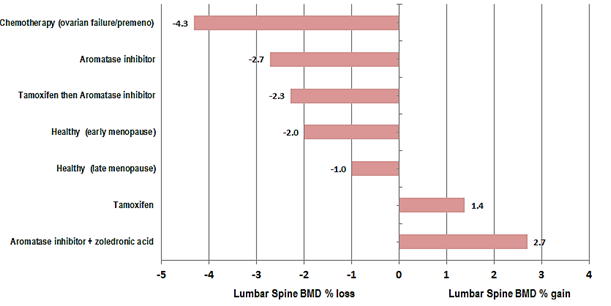 AI = aromatase inhibitor, BMD = bone mineral lossSources: Figure adapted from Fig 2 (Bauer, Bryce et al. 2012). (O'Flaherty 2000, Eastell, Adams et al. 2008, Finkelstein, Brockwell et al. 2008, Llombart, Frassoldati et al. 2012). Weighted average of Powles 1998, Saarto 1997, Delmas 1997, Shapiro 2001, Vehmanen 2001, Hines 2009.11.	Economic evaluationA cost-utility analysis was undertaken with four comparison arms:DXA and anti-resorptive therapy (women with osteoporosis, T-score ≤-2.5)DXA and anti-resorptive therapy (women with osteopenia or osteoporosis T-score ≤-1.0)DXA and anti-resorptive therapy (all women in this population)No DXA and lifestyle advice only (all women in this population)A Markov cohort model was constructed with annual cycles. The starting age of the cohort of women was 60 years and the model duration was lifetime. The main inputs were: age-related fracture risk; relative risk of fracture in women taking AIs; incidence of osteoporosis, osteopenia and normal BMD in post-menopausal women; risk of fracture when taking anti-resorptives, utilities in women with breast cancer and costs for annual DXA scans, anti-resorptive treatment (risedronate in base case), fractures (hip, vertebrae and ‘other’) and vitamin D testing. The key results are provided in Table ES1.Table ES1: Key results of economic evaluation (annual DXA scan, 60 year old cohort)ARtx = Anti-resorptive therapy, DXA = dual absorptiometry X-ray, ICER = incremental cost-effectiveness ratio, QALYs = quality adjusted life years As shown above, the ICERs are cost-effective when QALYs are used as the outcome but very high when incremental cost per fracture avoided is considered.  One-way and probabilistic sensitivity analyses indicate the model is stable to variations in parameters including discount rates, frequency of DXA scans, cost of bone therapy, probability of osteoporosis, background utility for women with breast cancer.Financial/budgetary impactsThe financial impact has been calculated for the next five years taking into account the number of new cases of (early stage) breast cancer each year (aged 50-69), repeat scans, and ongoing treatment for bone density while on AI therapy (Table ES2). Table ES2: Results of the financial estimates over next five yearsDXA = dual x-ray absorptiometry, MBS = Medical Benefits Schedule, PBS= Pharmaceutical Benefits Schedule. The expected uptake of DXA scans is estimated at 5911 procedures for 5911 patients in Year 1 rising to 30,906 DXA scans for 30,906 patients in Year 5.The total cost to the Medical Benefits Scheme for the DXA plus anti-resorptives for osteoporotic women is estimated to be $13.372 million over the next five years. If DXA scans were offered every 2 years instead of annually, the total MBS cost reduces to $10.203 million over 5 years.Total cost to the Australian healthcare system including MBS for DXA plus anti-resorptives for osteoporotic women is estimated to be $19.119 million over the next five years.If DXA scans in this population are funded, patients will face a small co-payment of $15.36 for each DXA scan received during treatment. Currently women are spending $300-$500 on DXA scans in addition to their overall out-of-pocket expenses for breast cancer treatment. If women are prescribed vitamin supplements, the estimated costs of taking vitamin D3 and calcium tablets in women on ‘lifestyle advice’ is $57.63, based on an average cost per tablet of 1000IU of vitamin D3 taken once per day for 12 months.13.	Other significant factorsOsteoporotic medications and particularly oral bisphosphonates have been linked with poor adherence and compliance outside of trial settings (Silverman, Schousboe et al. 2011). The reasons for this are unclear but these observations are common to other chronic diseases where medications are taken in asymptomatic patients. Stomach complaints and other adverse events have been attributed to this noncompliance but other possible explanations include; the perceived lack of risk of fracture and benefit of taking the medication, scepticism of the effectiveness of the medication, forgetfulness, cost barriers or the belief that vitamin supplements may be better (Silverman, Schousboe et al. 2011).  Further Australian research on the extent and nature of non-compliance is important if the potential health benefits of the intervention (DXA and bone treatment) are to be fully realised.  An additional study on vitamin D supplements provides supplementary evidence for this application. A 2014 systematic review on the effects of vitamin D supplements on bone mineral density showed an overall small benefit at the femoral neck (weighted mean difference 0.8% 95%CI 0.2-1.4%) with moderate trial heterogeneity (I2=67% p<0.01) (Reid, Bolland et al. 2014). The authors have concluded that widespread use of vitamin D for osteoporosis prevention in adults without specific risk factors for vitamin D deficiency is inappropriate. Further they suggest that the effects of combination calcium and vitamin D on fracture risk are similar to those for calcium alone, suggesting the negligible effect of vitamin D.  The implication of this systematic review is that vitamin D supplements may be inferior to bone resorptive agents.  Following on from this, vitamin D testing will be unnecessary particularly if bone medications become routinely prescribed and combined with calcium and vitamin D3.14.	ConclusionsThere is good evidence that women with breast cancer on aromatase inhibitors have a higher risk of BMD loss and bone fractures compared to women not taking aromatase inhibitors. However the following points should be noted:The absolute fracture risk is low, fractures are a rare event with the number needed to harm (with aromatase inhibitors) = 46.The higher fracture risk for aromatase inhibitor users remains regardless of prior tamoxifen or the sequencing of aromatase inhibitor and tamoxifen oraromatase inhibitor compliance rates ortype of aromatase inhibitor.The decline in bone density subsides when aromatase therapy stops but bone density may not return to baseline pre-therapy levelsThe risk of bone loss caused by aromatase inhibitor therapy is independent and additional to bone loss from ovarian failure secondary to chemotherapy which can subsequently cause premature menopause.Issues that remain as sources of uncertainty relate to clinical practice in Australia and the expected role of clinicians in performing risk assessments, the non-uniform reporting requirements of BMD analyses in practice and the frequency of DXA scans needed.Women with breast cancer can face significant out-of-pocket expenses in Australia (see Discussion). Funding DXA scans will have a favourable impact on alleviating the sometimes substantial costs of breast cancer treatment, symptoms and work disruption for this patient group.IntroductionThe Medical Services Advisory Committee (MSAC) has reviewed the use of dual energy x-ray absorptiometry (DXA), which is a diagnostic and monitoring test for bone mineral density. In this instance, the test is to assess bone mineral density for patients with breast cancer receiving or scheduled for aromatase inhibitors and, where appropriate, treat with anti-resorptive medications. MSAC evaluates new and existing health technologies and procedures for which funding is sought under the Medicare Benefits Scheme in terms of their safety, effectiveness and cost-effectiveness, while taking into account other issues such as access and equity. MSAC adopts an evidence-based approach to its assessments, based on reviews of the scientific literature and other information sources, including clinical expertise.MSAC is a multidisciplinary expert body, comprising members drawn from such disciplines as diagnostic imaging, pathology, surgery, internal medicine and general practice, clinical epidemiology, health economics, consumer health and health administration.This report summarises the assessment of current evidence for DXA and anti-resorptive agents for low bone mineral density in patients with breast cancer receiving aromatase inhibitors. This application has been submitted by the Australian and New Zealand Bone Mineral Society. A parallel application is submitted MSAC 1316 for men and women aged 50-69 years with risk factors for osteoporosis.BackgroundWomen who are post-menopausal and have breast cancer are often treated with aromatase inhibitors (e.g., anastrozole, letrozole, exemestane). These endocrine medications are designed to inhibit oestrogen which effectively prevents cancer cell growth. Aromatase inhibitor treatment is now standard of care and is regarded as equal to or superior over tamoxifen. However, a well-known and classic adverse event of these hormone medications is de-mineralisation of bones which may lead to increased risk of bone fractures (Bauer, Bryce et al. 2012). Consequently, women taking aromatase inhibitors are at risk of developing bone thinning, fractures and osteoporosis. The following sub-sections provide background information on: breast cancer, bone mineral density, the role of DXA and anti-resorptive treatments for poor bone density. Breast cancerBreast cancer is the most common cancer affecting women in Australia (excluding non-melanoma skin cancer) representing 28% of all female cancers (Australian Institute of Health and Welfare & Cancer Australia 2012). One in eight women is expected to develop the disease at some stage during their lives. In 2008, 13,567 new invasive breast cancers were diagnosed. The mean age of Australian women diagnosed with breast cancer is 60 years. Of all women with breast cancer, 69% of occur in women aged 40-69 years. Compared to lung, colorectal or ovarian cancers, survival rates are better and approximately 89% of women diagnosed with breast cancer survive for at least five years.  As survival rates continue to improve, research is focussing on understanding and improving health-related quality of life, particularly for new treatments.  Breast cancer also affects men but this is very uncommon; the number of new cases was 127 in 2010. The economic impact of breast cancer on the health system is significant ($331 million per year) and this represents 1.4% of all female disease expenditure (2004-05)(Australian Institute of Health and Welfare & Cancer Australia 2012). The demand for hospital services has increased by 32% between 2001/01 – 2004/05. There were a total of 113,132 hospitalisations for breast cancer as either the principal or additional diagnosis in 2008 (Australian Institute of Health and Welfare & Cancer Australia 2012).Aromatase inhibitor (AI) therapy is the mainstay treatment in post-menopausal women with oestrogen or progesterone receptor-positive breast cancer, both in adjuvant (early) and metastatic (advanced) settings. AIs prevent oestrogen synthesis by inhibiting the aromatase enzyme which is responsible for converting androgens to oestrogen. Oestrogen is an important modulator of bone formation. Although AI therapy has been demonstrated to lengthen progression-free survival, bone loss is one detrimental consequence of this therapy. This side-effect is predictable because AIs works to deplete oestrogen that combats the cancer but simultaneously has a negative regulatory effect on bone resorption and potentially cause bone loss (Bauer, Bryce et al. 2012). Post-menopausal women with breast cancer, before they receive AI therapy, are already at increased risk of bone loss due to: age-related failure of ovarian function, subsequent decline in oestrogen and possible disease-related bone loss. Treatment-related bone loss may also be accelerated due to various hormone and chemotherapy treatments (Bauer, Bryce et al. 2012).  AI therapy is therefore an added risk factor of bone loss in women with breast cancer.Cancer Australia published evidence-based Clinical Practice Guidelines on ‘Recommendations for use of bisphosphonate in early breast cancer’ in November 2011. The full recommendations are listed at: http://canceraustralia.gov.au/publications-resources/cancer-australia-publications/recommendations-use-bisphosphonates-early-breast .  In brief, these guidelines recommend:Short-term use of bisphosphonates (up to 4 years) should be considered to reduce loss of BMD in lumbar spine, hip and femoral neck associated with treatment for early breast cancer (chemotherapy, endocrine therapy). In post-menopausal women with osteopenia, upfront intravenous zoledronic acid (4 mg every 6 months) should be considered over delayed treatment to prevent bone mineral density loss associated with aromatase inhibitor treatment for breast cancer.Bone mineral densityBone mineral density (BMD) technologies are used in osteoporosis diagnosis and management. They are also used to provide an indicator of risk for future fractures and monitoring bone disease. An individual’s BMD relies on the balance between the processes of bone formation and bone resorption. BMD reflects bone strength, mass, spatial distribution (i.e., shape and microarchitecture) and other bone properties such as density, matrix mineralisation, collagen trains and micro damage. The DXA scan is used to generate a T-score, a comparison of a patient’s bone density to that of peak bone density for the patient’s gender and is the number of standard deviations above or below the normal young adult BMD means. T-scores are often taken at the lumbar spine (L2-L4), total hip and femoral neck. T-scores of 1.0, 2.0 and 2.5 relate to the normal distribution of bone mass and are the standard deviations to the normal range. Z-scores are number of standard deviations that a BMD score deviates from the mean BMD in persons of the same age and gender.There is widespread acceptance of the World Health Organisation (WHO) definition of osteoporosis as determined by a person’s BMD T-score at the femoral neck (Table 1). Osteopenia is a precursor to osteoporosis. Table 1: Diagnosis by T-score (femoral neck) and WHO classification of osteoporosisSource: WHO 2007Major risk factors for osteoporosis in post-menopausal women include:Low BMD T-scoreAge >65 yearsLow body weight (body mass index (BMI) <20 kg/m2)Family history of osteoporotic fracturePrevious fragility fracture after age 50Oral corticosteroid use > 6 months durationTaking into consideration all risk factors, evaluating both BMD T-score and clinical risk factors is believed to provide the best assessment of an increased risk of fracture in women with breast cancer (Bauer, Bryce et al. 2012).In Australia, the background population levels of BMD are provided for women in Figure 1. These data come from the Geelong Osteoporosis Study (Henry, Pasco et al. 2011) and are reported to be closely representative of all Australian women.Figure 1: Bone mineral density of Australian women by age group (n=1467) 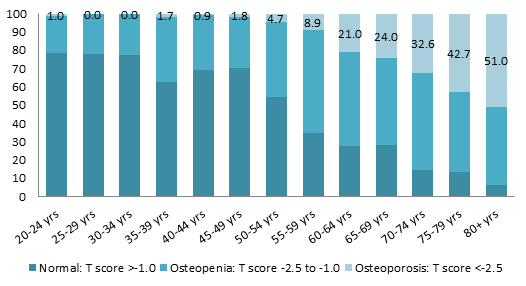 Source: Graph constructed using data reported in Henry 2011, (% of osteoporosis at top of bars)Fractures in the context of osteoporosis are called fragility fractures or ‘minimal trauma fractures’. These are defined as a trauma as a result of a fall from standing height or less. Predictors of minimal trauma fracture include: advancing age; muscle weakness; low BMD; history of smoking; increased body sway; and reduced physical activity. Common sites of minimal trauma fracture are the hip, pelvis, wrist, forearm and spine. Some mild vertebrae fractures may not come to medical attention, patients may feel a dull ache in their spine for example and the following day the pain has gone.The management of fractures is expensive and hip fractures are the most expensive of all fracture types (Borgstrom and Kanis 2008).  Fracture statistics often do not distinguish between minimal trauma fractures and other fractures.Dual-energy X-ray absorptiometry (DXA) Dual-energy X-ray absorptiometry (DXA) scanners were introduced into routine clinical practice during the late 1980s. Their main purpose is to measure BMD. Nowadays DXA scans of the central skeleton are the preferred method for testing BMD compared to the peripheral DXA which measures BMD in the wrist, fingers, leg or heel. Clinicians are able to diagnose osteopenia and osteoporosis and appropriately treat individuals and prevent fractures. DXA allows bone density to be determined in the lower spine, the femur, total body and forearm (as well as other sites on special machines). DXA scans of the lumbar spine (L2-L4) and hip have three major roles:To diagnose osteoporosisTo assess patient’s risk of fractureTo monitor response to treatmentThe WHO provides reference ranges of BMD T- and Z-scores and these are used to make standardized diagnoses of BMD levels, osteopenia and osteoporosis. BMD reference ranges have been calibrated for the Australian population. A lumbar spine DXA scan requires the patient to lie on a bed on their back, with a pillow under their head and cushion under their knees. For a femur scan, the cushion under their knees is removed and the foot is strapped into a positioning brace. For the scan, any metal or dense objects around the hips, spine or waist need to be removed. The duration of a DXA scan appointment can take up to 20 minutes.Bone densitometry is performed in radiology and endocrinology departments as well as in nuclear medicine departments. A radiologist, nuclear medicine physician or other accredited specialist is required to perform the test and analyse the results. As different bone densitometer manufacturers have different calibration on their machines, it is important that any subsequent scans be done on the same machine (or at least the same brand) for results to be comparable.Anti-resorptive therapiesFor women with low BMD as indicated by the T-score, anti-resorptive therapies may assist in the maintenance or increase of bone mass.  The anti-resorptive medications considered in this assessment include:Oral bisphosphonates (alendronate, risedronate, ibandronate): these treatments prevent bone loss by inhibiting osteoclast-mediated bone resorption. Oral bisphosphonates may be taken by tablet daily, weekly, or monthly, but are only available in Australia on the Pharmaceutical Benefits Scheme (PBS) for use to treat established osteoporosis with fracture or in women over 70 years with osteoporosis. The most common side effect of treatment with bisphosphonates in tablet form is gastrointestinal complaints making compliance a problem.Intravenous bisphosphonates (zoledronic acid): Zoledronic acid is also known as zoledronate or zolendronate. It is taken intravenously once every six months for the prevention of skeletal-related events in patients with advanced malignancies involving bone (dose: 4 mg for 3 to 4 weeks). For the treatment of post-menopausal osteoporosis the recommended dose is 5mg of zoledronic acid monohydrate administered once a year.

Selective oestrogen receptor modulators (SERMs): work by blocking the oestrogen effect at some receptor sites while prompting an oestrogen effect at others. In bone, they work like oestrogen and lead to an increase in bone mass (density), mainly in the spine (less in the hips). Potential side effects of SERMs include hot flushes and a slightly increased risk of deep vein thrombosis. It is a less potent anti-resorptive agent than bisphosphonates and denosumab.
Strontium ranelate: Strontium is a trace element that is naturally found within soft tissues, blood, teeth and bone. How it combats osteoporosis is unclear, but it seems to reduce bone loss and may enhance bone formation. Studies of strontium ranelate treatment for post-menopausal women have shown a reduction in vertebral (spinal), hip and other fractures. It is available through the PBS for the treatment of post-menopausal osteoporosis. Strontium ranelate is taken in the form of granules in water and should be taken at bedtime at least two hours after eating. TGA has advised strontium ranelate should be restricted to a last-line therapy for osteoporosis and strictly avoided in patients with heart disease.Denosumab: is a human monoclonal antibody designed to target RANKL(a receptor activator of nuclear factor kappa-B ligand), which is a protein that acts as the primary signal to promote bone removal. This medication is available through the PBS in Australia for the treatment of post-menopausal osteoporosis. Denosumab is administered as a subcutaneous injection 60 mg once every 6 months. The main side effects include infections, rashes and joint pain.

Vitamin D and calcium supplements: If diet is inadequate, a woman experiencing menopause may be prescribed vitamin D and calcium supplements to improve bone mass and strength. Daily sunlight exposure can also boost vitamin D production through ultraviolet radiation B rays and contribute to bone health. Vitamin D tablets are widely available in Australia as over-the-counter supplements in chemists and supermarkets.Exercise advice: Weight bearing exercise increases bone strength and mass and therefore it is important for older persons to maintain adequate levels of physical activity for ideal bone health.  In relation to increasing BMD, there is still uncertainty as to which are the best types of exercise or intensities for optimal bone health (Martyn-St James and Carroll 2009).Intended purpose The purpose of this report is to assess the value of DXA scans in women taking aromatase inhibitors at risk of developing bone thinning, fractures and osteoporosis. Standard management of early stage hormone receptor positive breast cancer is using adjuvant aromatase inhibitors to enhance progression-free survival. The report will assess the role of DXA scans in this population and to evaluate the subsequent treatment options of medications that have anti-resorptive bone properties.Clinical need Currently, the patient population is not eligible for MBS reimbursement of a DXA scan, initial or otherwise unless they are over the age of 70, have bone conditions pertaining to the current MBS items or they have experienced a minimal trauma fracture.As previously stated, breast cancer is a common and serious disease in the Australian community. It exerts a large toll on social, medical and economic resources.  Standard hormone therapy with aromatase inhibitors is associated with reductions in BMD. The magnitude of BMD loss will be addressed later in the report in relation to all post-menopausal women.DXA scans are used to assess BMD and guide clinical decisions about anti-resorptive treatments. DXA scans are widely used in Australia and regarded as the gold standard in BMD measurement. The clinical need and the issues around whether DXA scans are essential in these clinical decisions will be discussed later in the report.Existing testsQuantitative computed tomography (QCT) and quantitative ultrasound can be used in measuring BMD. Bone mineral tests other than DXA are not considered appropriate for this evaluation (Protocol 1313) because:QCT results are less reproducible than DXA;There is less robust evidence currently available to support the use of QCT;Although QCT radiation doses are reducing over time, currently the use of QCT involves a higher dose of radiation than DXA so exposes patients to a greater degree of harm;There are no standardised Australian normative data for QCT; andQCT assessment of the spine may overestimate osteoporosis compared to DXA using the WHO standard definitions.PASC recognises that QCT may be considered an alternative to DXA in the future. Peripheral DXA scanning also exists but are not considered in this assessment.Fracture risk tools are often used to estimate 10-year fracture risk. The FRAX™ online tool was developed by the University of Sheffield (UK) on behalf of the WHO. The assessment is likely to be less accurate for pre-menopausal women, young men (<50 years) and is not validated for children. A variation of FRAX supported with Australian data is available at: http://www.shef.ac.uk/FRAX/tool.jsp?country=31.  The tool calculates the 10-year absolute risk of hip or major osteoporotic fracture. It was derived from models of population-based cohorts in Europe, North America, Asia and Australia. FRAX™ integrates clinical risk factors to estimate risk. Although optional, the addition of BMD improves the predictive value of hip fracture risk.Fracture risk tools will be covered in greater detail later in this report.Marketing status of device A radiologist, nuclear medicine physician or other accredited specialist is required to perform the test and analyse the results under all current MBS bone mineral density items and the proposed MBS item for this application. All DXA BMD operators require a Radiation Use licence from their respective State Radiation Health authority before they can operate a bone densitometer as the densitometer is classified as an irradiating device. Nuclear medicine physicians and radiologists can obtain Use licences on successful completion of their training as verified by their respective colleges. Trainees of these colleges have a trainee Use Licence. Other non-medical operators are required by the State Radiation Health authorities to undergo certification to document that there is sufficient expertise to operate the bone densitometer before a Use licence is issued. The ANZBMS and some universities run courses which, upon completion, award participants with a Certificate of Completion in Clinical Bone Densitometry. This satisfies the requirements of radiation safety legislation in most Australian states. Radiology and nuclear medicine trainees do attend the ANZBMS course as part of their training. In terms of site accreditation, at present radiology and nuclear medicine modalities require accreditation whereas BMD measurement does not. This is because BMD measurement does not come under the Health Insurance (Diagnostic Imaging Services Table) Regulation.  Rather, it is regulated under the Health Insurance (Bone Densitometry) Determination and the BMD Medicare eligible items are found within the Health Insurance (General Medical Services Table) Regulation.The following table provides the regulatory status of four DXA scanning machines used in Australia – Hologic QDR, GE Medical Systems Lunar, Norland and Medilink. All devices are listed in the ARTG as category IIb devices (medium-high level of risk).Table 2: Regulatory status of DXA scanners in AustraliaSource:  https://www.ebs.tga.gov.au/,Current reimbursement arrangementsDXA scanning is not currently funded for men and women below the age of 70 unless they suffer from certain pre-defined conditions. Unconditional access to DXA scanning is currently available to persons aged 70 years and over (MBS item 12323). The specific patient populations covered for DXA under the MBS include:Presumed low BMD following one or more fractures after minimal trauma;Who have undergone prolonged glucocorticoid therapy and conditions associated with excess glucocorticoid secretion;Male (all) and female (lasting > 6 months before the age of 45) hypogonadism (i.e. premature menopause in women)Primary hyperparathyroidismChronic liver and/or renal diseaseProven malabsorptive disorders;Rheumatoid arthritis; orConditions associated with thyroxine excess.Several MBS items cover indications for repeat scans every 12 or 24 months depending on the indication. According to current Australian guidelines (RACGP 2010), for patients with low risk factors and ‘normal’ T-scores, repeat scans are not required unless the patient has a minimal trauma fracture or increased risk conditions. People diagnosed with osteoporosis (T-score ≤-2.5) are eligible for repeat testing as required under MBS item 12306. Patients with confirmed osteoporosis and receiving anti-osteoporotic treatment do not require repeat DXA scans unless there is a change in, or cessation of, anti-osteoporotic therapy (RACGP 2010b).The current MBS reimbursement arrangements for DXA were summarised in the Protocol. In general, anti-resorptive treatments are covered by the Pharmaceutical Benefits Scheme (PBS) for men and women after fragility fracture as well as for those at high risk, without prior fracture, on the basis of age (70 years) and low BMD (T score 2.5 or 3.0). Figure 2 provides a time line showing the relative introduction dates of AIs, anti-resorptive medications and DXA scans in Australia. Figure 2: Time line of studies and listings for AIs, anti-resorptive medications and DXA scans in Australia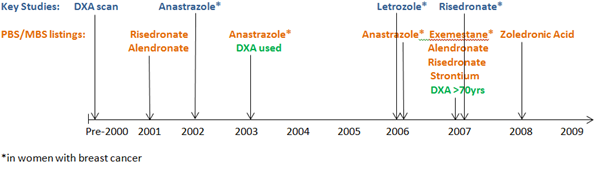 Key studies on the performance of DXA scans for BMD measurement occurred in the late 1980s and 1990s (and difficult to access). This is well before they were introduced into clinical practice in Australia. Oral bisphosphonates were introduced earlier than zoledronic acid however most of the evidence is available on the use of zoledronic acid for prevention of fractures in AI-induced bone loss in women with breast cancer.Illustrated in Figure 3 are the trends over the last decade in Australia of PBS-listed oral bisphosphonate medications. The graph also shows the costs of vitamin D testing indicated by MBS items 66608 and 66609 (Rowell and Gordon 2013). MSAC is currently reviewing vitamin D testing in Australia which has experienced large growth in the number of tests since 2006 http://www.msac.gov.au/internet/msac/publishing.nsf/Content/reviews-lp.  Over $100 million per year is currently spent on vitamin D testing in Australia. The MBS Vitamin D testing review was discussed at the 61st MSAC Meeting on 3-4 April 2014.In general, Figure 3 shows that single agents have declined over time while combination products (bisphosphonates with calcium and vitamin D3) have increased. Vitamin D testing has increased exponentially and is particularly high in New South Wales, Victoria and South Australia (Source: MBS item reports by State, MBS items 66608, 66609). In total MBS costs for vitamin D testing now exceeds $100 million each year.Figure 3: Changes in use of bisphosphonates and cost of Vitamin D (25OHD) testing (2001 to 2012)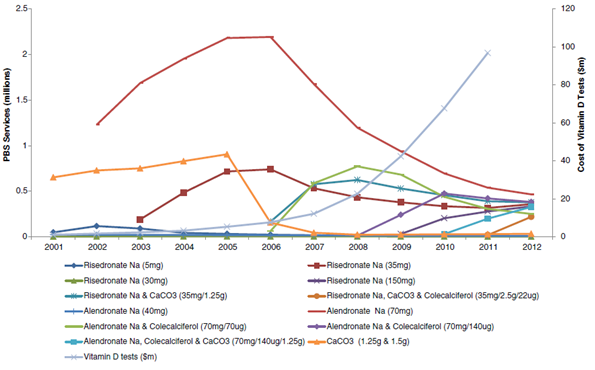 PBS item codes included in Figure x: Risedronate Na (4443W, 4444X, 8481J, 8621R, 8972F, 9391G);  Risedronate Na, CaCO3 and Colecalciferol (4380M, 8974H); Risedronate Na and CaCO3 (8899J, 8973G); Alendronate Na and Colecalciferol (9012H, 9183H); Alendronate Na, Colecalciferol and CaCO3 (39351E) Source: (Rowell and Gordon 2013)In line with these growth figures in bisphosphonates for bone mineralisation, Australia has also seen a marked increase over 5-years in the growth in vitamin D supplement sales (Figure 4).Figure 4: Percentage growth in sales of over-the-counter vitamin D supplements (Australia 2006-2011)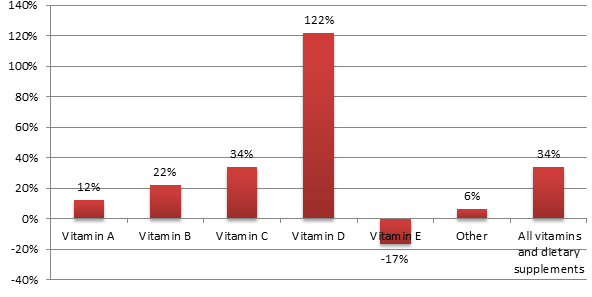 Source: Euromonitor International – official statistics, trade associations, trade press, company research, store checks, trade interviews, trade sources.Approach to assessment ObjectiveThe objective of this assessment is to undertake a structured evaluation of the clinical need, safety, effectiveness and cost-effectiveness of DXA scans, with treatment with anti-resorptive agents, for patients taking aromatase inhibitors for early stage breast cancer.Clinical decision pathwayFigure 5:	Clinical decision tree 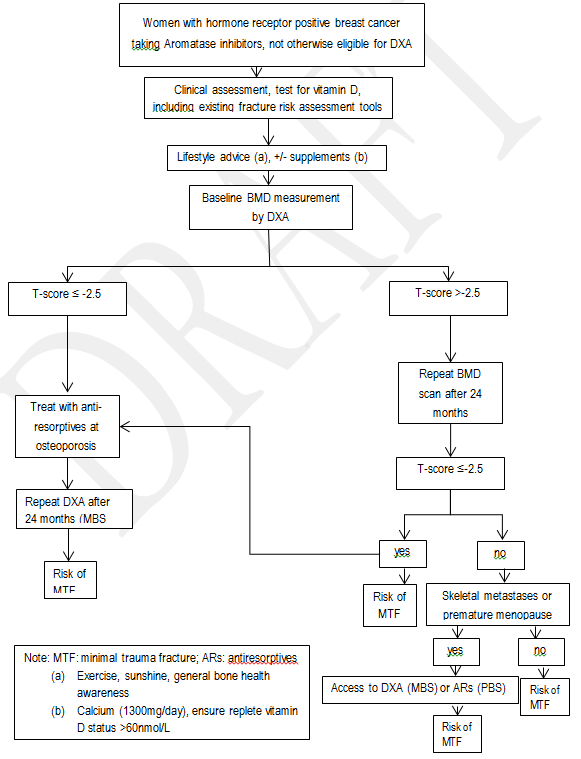 Figure 5 provides the proposed clinical management algorithm relevant for this assessment.  The diagram was adapted from information provided by the applicant and Reid DM et al. 2008.The clinical algorithm states that patients on aromatase inhibitors would be assessed at baseline for osteoporosis. If they have osteoporosis, patients would start anti-resorptives, or otherwise they would be re-tested after 2 years. If at this time patients have osteoporosis, they would start anti-resorptives or if not, would only receive a third DXA and/or anti-resorptives if they develop skeletal metastases or premature menopause.  Overall, the proposed algorithm targets patients at the highest risk of bone loss or fractures and only after routine clinical assessments, lifestyle advice and vitamin D/calcium supplements.ComparatorFor the intervention DXA scan plus anti-resorptive treatment, the comparator is fracture risk assessment (without DXA scan) and lifestyle and vitamin supplements (without anti-resorptive treatment). Vitamin supplements include calcium and vitamin D3.Research questionsThe following clinical research questions will be addressed:Is the proposed population of women being treated with aromatase inhibitors, at greater risk of minimal trauma fracture than the baseline population (i.e., post menopausal women)?What is the safety of DXA and management of bone mineral density compared with no DXA and no bone loss management in women taking AIs?What is the effectiveness of DXA and management of bone mineral density compared with no DXA and no bone loss management in women taking AIs? What are the long term effects of treatment on the incidence of minimal trauma fracture?What is the cost-effectiveness of DXA and management of bone mineral density compared with no DXA and no bone loss management in women taking AIs? Questions 2-4 were applied to each of the specified populations:Post-menopausal women with breast cancer taking aromatase inhibitorsWomen taking aromatase inhibitors who have previously been treated with tamoxifen.Sensitivity analyses should be undertaken to provide information on the range of variables identified in the Protocol.Secondary clinical research questions include:What is the appropriate threshold T-score to trigger anti-resorptive treatment in women taking aromatase inhibitors?For patients reaching the threshold T-score and subsequently being treated with anti-resorptive therapy, with what frequency should women receive a repeat DXA scan?For patients not reaching the threshold T-score for therapy at their initial test, with what frequency should women undergo repeat testing? Four literature searches were undertaken on the following general areas in an effort to capture the evidence to answer all questions. The searches comprised:Search 1: Risk of minimal trauma fracture in women with breast cancer taking aromatase inhibitors;Search 2: Effectiveness and safety of DXA scans;Search 3: Anti-resorptive therapies (pharmacotherapies and non-pharmacotherapies) for women with breast cancer taking aromatase inhibitors;Search 4: Cost effectiveness of DXA and bone mineral density interventions for women with breast cancer taking aromatase inhibitors.As noted by PASC, BMD loss was considered a reasonable surrogate for minimal trauma fracture in the literature search. Table 3 provides details of the PICO criteria for the assessment. Table 3: PICO criteria for assessmentReview of literature Literature sources and search strategiesThe medical literature was searched to identify relevant studies and reviews for the period up 20th February 2014. Searches were conducted via Medline via Ovid Medline, Clinical Registers and HTA websites (Table 4).Table 4: Electronic databases searchedThe search terms used were extensive and are different according to the four searches. Full details are provided in Appendix A.Reference lists of the selected studies were also manually searched for any studies that may have been overlooked in the initial searches. Title and abstracts were screened by two evaluators for potential relevance and omitted where appropriate.  Of those remaining, full text articles were retrieved and examined in more depth.  Further omissions were made at this second screening with reasons documented (see Appendix B). Table 5 provides the inclusion and exclusion criteria for the assessment and in particular they address Search 3, covering the core question in this assessment.  Selection criteriaTable 5: Selection criteria for included studies BMD = bone mineral density, DXA = dual energy X-ray absorptiometry, PBS = Pharmaceutical Benefits Schedule Search resultsThe results of the four searches are provided in Table 6.Table 6: Overall search resultsAI = aromatase inhibitor, BMD = bone mineral density, DXA = dual energy X-ray absorptiometry,The total number of studies found on the clinical registers and HTA websites was 76. After duplicates were removed (4), there were no relevant studies to add to the above search results.Data extraction and analysisFor the included studies, data were extracted from full text articles on year of publication, study type, country of research, study design, follow-up period, aromatase inhibitor, bone-loss treatment, comparative groups and key results. Summary tables were completed with appraisal of the evidence and are provided in Appendix C.Appraisal of the evidenceAppraisal of the evidence was conducted at 3 stages:Stage 1: Appraisal of the applicability and quality of individual studies included in the review.Stage 2: Appraisal of the precision, size and clinical importance of the primary outcomes used to determine the safety and effectiveness of the intervention.  Stage 3: Integration of this evidence for conclusions about the net clinical benefit of the intervention in the context of Australian clinical practice. Validity assessment of individual studiesThe evidence presented in the selected studies was assessed and classified using the dimensions of evidence defined by the National Health and Medical Research Council (NHMRC) (NHMRC, 2000).  These dimensions (Table 7) consider important aspects of the evidence supporting a particular intervention and include three main domains: strength of the evidence, size of the effect and relevance of the evidence. The first domain is derived directly from the literature identified as informing a particular intervention. The last two require expert clinical input as part of its determination.Table 7: Evidence dimensions* See Table 8Strength of the evidenceThe three sub-domains (level, quality and statistical precision) are collectively a measure of the strength of the evidence. Level The “level of evidence” reflects the effectiveness of a study design to answer a particular research question. Effectiveness is based on the probability that the design of the study has reduced or eliminated the impact of bias on the results. The NHMRC evidence hierarchy provides a ranking of various study designs (‘levels of evidence’) by the type of research question being addressed (see Table 8).Table 8: Designations of levels of evidence according to type of research question Table notes (please refer to original Sources)Source: Hierarchies adapted and modified from: NHMRC 1999; Bandolier 1999; Lijmer et al. 1999; Phillips et al. 2001.Individual studies assessing effectiveness were graded according to pre-specified quality and applicability criteria (MSAC 2005), as shown in Table 9.Table 9: Grading system used to rank included studiesQualityThe appraisal of intervention studies pertaining to treatment safety and effectiveness was undertaken using a checklist developed by the NHMRC (NHMRC 2000). This checklist was used for trials and cohort studies. Uncontrolled before-and-after case series are a poorer level of evidence with which to assess effectiveness. The quality of this type of study design was assessed according to a checklist developed by the UK National Health Service (NHS) Centre for Reviews and Dissemination (Khan, Ter Riet et al. 2001). Statistical precisionStatistical precision was determined using statistical principles. Small confidence intervals and p-values give an indication as to the probability that the reported effect is real and not attributable to chance (NHMRC 2000). Studies need to be appropriately to ensure that a real difference between groups will be detected in the statistical analysis.Size of effectFor intervention studies of intervention name it was important to assess whether statistically significant differences between the comparators were also clinically important. The size of the effect needed to be determined, as well as whether the 95% confidence interval included only clinically important effects. Relevance of evidenceThe outcomes being measured in this report should be appropriate and clinically relevant. Inadequately validated (predictive) surrogate measures of a clinically relevant outcome should be avoided (NHMRC 2000). Assessment of economic evaluationsIn this report, the Consolidated Health Economic Evaluation Reporting Standards (CHEERS) statement is used to assess the economic evaluation studies. This statement is the minimum standards required to present health economic results comprehensively and transparently. It includes 24 criteria that should be met. Although there is no scoring system for this statement, the number of criteria met will be assessed.Assessment of the body of evidenceAppraisal of the body of evidence was conducted along the lines suggested by the NHMRC in their guidance on clinical practice guideline development (NHMRC 2008). Five components are considered essential by the NHMRC when judging the body of evidence: The evidence base – which includes the number of studies sorted by their methodological quality and relevance to patients;The consistency of the study results – whether the better quality studies had results of a similar magnitude and in the same direction ie homogenous or heterogeneous findings;The potential clinical impact - appraisal of the precision, size and clinical importance or relevance of the primary outcomes used to determine the safety and effectiveness of the test;The generalizability of the evidence to the target population; andThe applicability of the evidence - integration of this evidence for conclusions about the net clinical benefit of the intervention in the context of Australian clinical practice.A matrix for assessing the body of evidence for each research question, according to the components above, was used for this assessment (Table 10) (NHMRC 2008).Table 10: Body of evidence assessment matrixAdapted from (NHMRC 2008)Expert advice An advisory panel was established to provide guidance to the evaluators to ensure that the assessment is clinically relevant and takes into account consumer interests.  Membership of the advisory panel is provided at Appendix D.Results of assessment Relevant studies for assessmentThe searches yielded 32 studies that were deemed relevant for this assessment. A summary of these studies is provided in Table 11.Table 11: Summary of studies included in the assessmentSources: (Marshall, Johnell et al. 1996, Hailey, Sampietro-Colom et al. 1998, Homik and Hailey 1999, Bell and Lewis 2007, Kanis, Oden et al. 2007, Rud, Hilden et al. 2007, Ellis, Bone et al. 2009, Lim, Hoeksema et al. 2009, Mueller and Gandjour 2009, Logman, Heeg et al. 2010, Markopoulos, Tzoracoleftherakis et al. 2010, Amir, Seruga et al. 2011, Cummins, Poku et al. 2011, Eastell, Adams et al. 2011, Edwards, Raisch et al. 2011, Lee, Hwang et al. 2011, Neuner, Yen et al. 2011, Rastelli, Taylor et al. 2011, Safra, Bernstein-Molho et al. 2011, Becker, Lipscombe et al. 2012, Brufsky, Harker et al. 2012, Ito, Blinder et al. 2012, Lester, Dodwell et al. 2012, Llombart, Frassoldati et al. 2012, Nuzzo, Gallo et al. 2012, Takahashi, Iwase et al. 2012, Coleman, Boer et al. 2013, Goss, Ingle et al. 2013, Kalder, Ziller et al. 2013, Rhee, Song et al. 2013)Are post-menopausal women with breast cancer on aromatase inhibitors at high risk of minimal trauma fractures?A summary of the key features, results and quality appraisal are provided in Tables 12 and 13. Additional information on these studies is provided in Appendix C. No studies were identified that compared the risk of fractures in women with breast cancer and those on long term corticosteroid therapies (the benchmark population).  In general, the trials below excluded women who were on corticosteroid therapy. Table 12: Key features on studies assessing fracture risk AI = aromatase inhibitors, ATAC = Arimidex, Tamoxifen Alone or in Combination, BMD = bone mineral density, NNH = number needed to harm, OR = odds ratios, RCT = randomised controlled trial  Table 13: Key results and appraisal of studies assessing fracture risk AI = aromatase inhibitors, ATAC = Arimidex, Tamoxifen Alone or in Combination, BMD = bone mineral density, BMI = body mass index, HR = hazards ratio, OR = odds ratios, NNH = number needed to harm, NSAS BC-03 = National Surgical Adjuvant Study in Breast Cancer, ARNO95 = German Adjuvant Breast Cancer Group Arimidex/Nolvadex, ITA = Italian Tamoxifen Anastrozole study, NSASP = National Surgical. BIG I-98 = Breast International Group, ABCSG = Austrian Breast Cancer Study Group, IES=Intergroup Exemestane Study.The systematic review by Amir et al. (2011) assessed all adverse events for women taking aromatase inhibitors (Amir, Seruga et al. 2011). ‘Bone fractures’ were one endpoint and the number needed to harm was high; 46 women treated with aromatase inhibitors resulted in 1 fracture. This suggests that the occurrence of fractures in this population is rare. The review included seven major trials and a total of 30,023 patients:ATAC = Arimidex, Tamoxifen Alone or in CombinationBIG I-98 = Breast International Group IES=Intergroup Exemestane Study ITA = Italian Tamoxifen Anastrozole study NSAS BC-03 = National Surgical Adjuvant Study in Breast Cancer ARNO95 = German Adjuvant Breast Cancer Group Arimidex/Nolvadex and ABCSG8 = Austrian Breast Cancer Study Group (combined study)TEAM = Tamoxifen, Exemestane Adjuvant Multinational trialThe review included 5-year trials only and therefore there was sufficient time for early toxicity (while on treatment) to arise. All grades of toxicity were included. Most studies did not report baseline factors that could potentially confound the differences across treatment groups. These factors include the prior history of clinical factors for fractures and concurrent medication use, use of vitamin D and calcium supplements. The review included studies with a mix of previous treatments; tamoxifen prior and naïve patients. The BIG I-98 and ATAC trials provided information on either upfront aromatase inhibitor or upfront tamoxifen and switching. Switching agents did not appear to modify the relative risk of developing bone fractures. However, toxicities present while on tamoxifen were not recorded pre-randomisation to aromatase inhibitor therapy. The quality of the reporting of adverse events varied across the studies.The systematic review by Becker et al. (2012) specifically focussed on bone health outcomes and therefore provided more specific information and in greater detail than Amir’s review (Becker, Lipscombe et al. 2012).  The key outcomes were fractures, BMD decrease and bone turnover markers. A total of 11 randomized controlled trials were included up to August 2011 and these included all 7 studies in the Amir review.  The ARNO95 and ABCSG studies were separately assessed and three additional studies included were:MA.17 = National Clinical Institute of Cancer Clinical Trials Group  NSASP = National Surgical Adjuvant Breast and Bowel Project Gonnelli et al. 2007As for Amir et al. (2011), the review findings showed that fracture rates were higher in women taking aromatase inhibitors (about 1.5 fold) but studies were mixed on whether these were statistically significant.Edwards et al. (2011) undertook a systematic review of non-trial data and grey literature as well as retrieving records from the FDA Adverse Event Reporting System. The goal of this study was to assess whether fracture rates were higher in observational reports and studies outside of trial conditions and that were not statistically powered for capturing the rare event of fractures. Their assessment confirmed the trial evidence and concluded that AIs had been commonly used among women with breast cancer and bone fractures (Edwards, Raisch et al. 2011).Bell et al. (2007) provided a cross-study comparison of the relative risk of bone fracture using healthy post-menopausal women (aged 64-69 years) as the reference population (Bell and Lewis 2007). They undertook a modelling study to estimate and calibrate the relative risk of women using AIs to healthy post-menopausal women, women on tamoxifen and all women with breast cancer. The studies they based their modelling on were the NSABP-P trial, the Women’s Health Initiative study and the ATAC trial. Women with breast cancer had a higher risk of bone fracture with those on AI therapy adding to this risk, compared to healthy post-menopausal women.Two studies provided additional information on bone outcomes among specific aromatase inhibitor users. In an open-label RCT comparing exemestane and anastrozole, Goss et al. (2013) concluded that there were no significant differences in bone outcomes between the two different AI treatments at 4 years follow up. Similarly, examining compliance (≥80%) with anastrozole at 24 months, changes in BMD lumbar spine were not significantly different in the compliant and non-compliant anastrozole users (Goss, Ingle et al. 2013, Kalder, Ziller et al. 2013).Neuner et al. 2011 in the US conducted a large (n=2748) retrospective analysis of population-based community dwelling women who were diagnosed with breast cancer in 2003. At 36 months, these older women already at higher fracture risk, were found to have significantly higher risk of fracture if they had received AIs compared to tamoxifen or no hormone therapy, but the absolute risk of fractures was low. This was after models adjusted for age, bone mass index and a history of previous fracture (Neuner, Yen et al. 2011). Finally, the study by Eastell et al. (2011) provided 7-year extension follow up data from the ATAC trial, the first large trial of AIs or tamoxifen in women with early stage breast cancer (Eastell, Adams et al. 2011). BMD was measured in the post-hormone treatment phase from 5 to 7 years. Although there was a substantial loss to follow-up by this stage of the trial, the authors’ concluded that bone loss accelerated during the time the women were on AIs but was partially restored upon treatment cessation, although not to baseline levels.  Quality of the studies assessing bone loss or fracture riskIn general, the studies were of mixed quality and there existed some potential risk of bias in the medium and poor quality ranked studies. The limitations of the latter studies included:Poor reporting of bone outcomes at non-standard intervals;Outcomes were inconsistently adjusted or not adjusted for baseline fracture risk factors; Small sample sizes or high drop outs (missing data);Little detail about blinding of BMD readers to patient treatment allocation;Patients received vitamin D and calcium which might have affected outcomes;No discussion regarding background fracture risk in normal post-menopausal women; andIndustry sponsorship that may lead to bias in favour of aromatase inhibitor treatment.Nevertheless, two high-quality systematic reviews provided solid evidence for concluding that women taking AIs face a higher risk of adverse bone health than those not taking this therapy.Rate of bone loss in different populationsAdditional searches were required to provide evidence on the rate of bone loss in post-menopausal women without breast cancer and in women on long-term glucocorticoid therapy. Bone loss is part of normal ageing. Bone mass peaks when an individual reaches 25-30 years, stabilises until age 40 years and declines thereafter. Bone mass generally peaks earlier in men than women and after approximately age 40, it is observed to decrease 6-10% in the decade up to 50 years (O'Flaherty 2000).  The rate of bone loss in older people is a determinant of peak bone mass, diet and calcium intake, exercise and genetic factors. The rate of bone loss is a function of either a failure of bone formation and/or bone resorption processes. These various factors mean that the rate of bone loss varies by person. Bone loss is also not uniformly distributed across bone sites and more rapid loss often occurs in trabecular bone (O'Flaherty 2000).Menopause occurs naturally for women after the age of 45. On average, a woman loses 7-10% of her lumbar spine bone density in the first five years of menopause (Finkelstein, Brockwell et al. 2008). Body weight is a strong predictor of bone density and it is independent from ethnicity (Finkelstein, Brockwell et al. 2008). Women with established menopause have slower rates of bone loss than in early menopause. In a meta-analysis of corticosteroid use and fracture risk (Kanis, Johansson et al. 2004), involving 42,500 men and women from seven prospectively studied cohorts, previous corticosteroid use was associated with a significantly increased risk of fracture. The relationship between corticosteroid use and fracture risk was linear and increased with age, and independent of BMD. In an Australian study of young adults (20-49 years), glucocorticoid use was the most common reason for referral to DXA among women (Torpy, Brennan et al. 2012).Figure 6 illustrates the relative bone mineral loss in the lumbar spine among groups of women over one year. As shown, unlike aromatase inhibitor therapy alone, tamoxifen alone has an early favourable effect on bone formation post-menopause but this is not the case in pre-menopausal women (not shown). In addition, evidence shows that anti-resorptives taken with aromatase inhibitor results in bone gain (shown here for zoledronic acid) (Figure 6).Figure 6: One year % change in BMD (lumbar spine) in various populations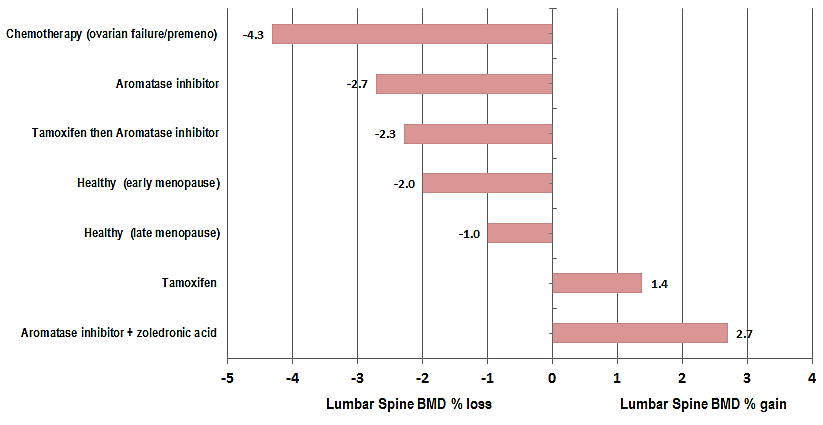 AI = aromatase inhibitor, BMD = bone mineral lossSources: Figure adapted from Fig 2 (Bauer, Bryce et al. 2012). (O'Flaherty 2000, Eastell, Adams et al. 2008, Finkelstein, Brockwell et al. 2008, Llombart, Frassoldati et al. 2012). Weighted average of Powles 1998, Saarto 1997, Delmas 1997, Shapiro 2001, Vehmanen 2001, Hines 2009.Are DXA scans safe and effective?No trials were identified in Search 2 that addressed the issue of safety, necessity or effectiveness of DXA scan in women with breast cancer on aromatase inhibitor therapies. Therefore, the assessment more broadly evaluated DXA scans in all post-menopausal women. The studies retrieved provided information on the role of DXA scan in BMD measurement for osteoporosis. Many clinical risk factor tools and their components are listed in Table 14.  DXA scan analysis provides information on bone mass as an optional component of FRAX™. Risk factor tools are viewed as clinical useful when clinicians do not have access to a DXA scanner. Most risk tools do not require BMD measurement.Table 14: Risk factors included in various fracture risk assessment toolsHRT = hormone replacement therapy, OST = Osteoporosis Self-Assessment Screening Tool, FRAX = fracture risk-assessment tool, ORAI = osteoporosis risk assessment instrument, OSIRIS = osteoporosis index of risk, SCORE simple calculated osteoporosis risk estimation score, WHI = Women’s Health Initative hip fracture risk calculator, CAROC = Osteoporosis Society of Canada and Canadian Association of Radiologists Working GroupIn QFracture algorithms, secondary causes of osteoporosis are not recorded as a single entity but separately in the table and in addition: asthma, heart attack.stroke, falls, chronic liver disease, tricyclic antidepressants, type 2 diabetes, endocrine problems, malabsorption, menopausal symptoms.Separately as height and weight.Source: (Lim, Hoeksema et al. 2009, Cummins, Poku et al. 2011)The Australian ‘Garvan Fracture Risk Calculator’ is available online: http://www.garvan.org.au/bone-fracture-risk. This tool is based on the Dubbo Epidemiology Study.  In addition to the risk factors in Table 14, the Garvan tool also includes falls in the past 12 months. BMD measurement can be entered as either T-score or actual (g/cm3) and the choice of DXA scanner (Hologic or Lunar GX). The results provide 5- and 10-year risk of hip and all osteoporotic fractures.Effectiveness of DXA vs clinical risk fracture toolsTables 15 and 16 show the key features and results of studies considered relevant for this assessment and Appendix C provides greater detail on studies that included reviews and/or meta-analyses. The populations are generally peri- or post-menopausal women. Collectively the studies assess the predictive value of DXA with or without clinical risk factors of osteoporotic fractures.  Table 15: Key features of studies assessing DXA vs clinical risk fracture tools BMD = bone mineral density, DXA = dual energy x-ray absorptiometry, MRI = magnetic resonance imaging, RR = relative risk, OST = Osteoporosis Self-Assessment Screening  tool, FRAX = fracture risk-assessment tool, SD = standard deviation, CT = computer tomography, HTA = Health Technology AssessmentTable 16: Key results and appraisal of studies assessing DXA vs clinical risk fracture tools BMD = bone mineral density, DXA = dual energy x-ray absorptiometry, MRI = magnetic resonance imaging, RR = relative risk, OST = Osteoporosis Self-Assessment Screening Tool, FRAX = fracture risk-assessment tool, ORAI = osteoporosis risk assessment instrument, OSIRIS = osteoporosis index of risk, SCORE simple calculated osteoporosis risk estimation score, SD = standard deviation, CT = computer tomography, LR- = negative likelihood ratio, QUADAS = Quality of Diagnostic test Assessment Score, GR = gradient risk (RR/standard deviation in risk score).Marshall et al. (1996) is a well-quoted seminal paper on BMD measurement and its use in predicting fractures in adult women. The majority of studies had cohorts with a mean age past menopause (Marshall, Johnell et al. 1996). The relationship of the type of fractures and BMD site were considered. The findings showed that BMD measurement of any method produced low sensitivity but high specificity (Table 17) for hip fractures.Table 17: Performance of BMD measurement for hip fractures Source: Table 3 in Marshall et al. (1996)Very few studies in the Marshall et al (1996) review studied the predictive ability of BMD in participants aged between 50 and 60 years, an age group relevant to this assessment. Studies also lacked homogeneity. Screening for osteoporosis was not recommended by the authors since there was a wide overlap in the bone density of patients who did or did not develop a fracture.Two health technology assessment groups provided summarised reports on the role of DXA in BMD measurement. Hailey et al. (1998) compared the performance of DXA compared to other BMD technologies. They concluded that the accuracy of DXA measured by the coefficient of variation was 3-6% and precision within 1-3%. It had the best performance rating compared with other technologies. They also concluded DXA could assess further fracture occurrence over the short term but not with high accuracy. Homik et al. (1999) highlighted a number of points in their assessment of DXA for screening for fractures. These included:Wide overlap exists in BMD between those with and without fractures; There are limited alternatives to DXA available to doctors and clinical risk factors for fractures are limited and different for younger and older age groups. Therefore both BMD measurement and clinical risk factor assessments are desirable; andAnalytical performance of BMD is influenced by device, operator performance, and physiological composition therefore good quality control of the DXA device and use is important.Lim et al. (2009) provided a review of the performance of risk factor tools and discussed their usefulness when BMD measurement was not available to clinicians. They concluded that screening should be performed with BMD and monitoring frequency should not be more frequent than every two years. This appears to be a consensus agreement. Rud et al. (2007) provided a meta-analysis on the Osteoporosis Screening Tool (OST) and its performance in ruling out ‘false negatives’ against the DXA reference standard. OST only measures age and weight to determine future fracture risk. The authors found OST performance was ‘moderate’ for the femoral neck and ‘poor’ for the lumbar spine. They determined that OST was as accurate as other tools with more complex risk factor components.Kanis et al. (2007) provides strong evidence using meta-analysis and meta-regression from nine large prospective population-based studies on osteoporosis from around the world and 11 validated comparison cohorts. They combined individual data sets in a meta-regression to conclude that the combined use of clinical risk factor assessment and BMD analysis is optimal and provides the most effective prediction of fracture risk and the need for bone resorptive medications in adult populations.Quality of studies on BMD measurement using DXAThere were no studies which directly compared DXA versus clinical risk factor assessment in an trial setting for women with breast cancer or any female population. The studies included here provide information on the ability of DXA scans or clinical risk factor tools to detect poor bone density and predict future fracture risk.  Excluding review studies by Lim, Homik and Hailey, the studies were of medium to high quality.  Meta-analysis studies by Marshall, Kanis and Rud involve very large populations (of predominantly post-menopausal women), person years and from many countries.DXA safety issuesThere appears to be few clinical issues around patient safety with performing DXA. On its own, the test is non-invasive, emits a negligible amount of ionizing-radiation and presents no chemical or bodily harm to the patient. Radiation levels have been stated as being one-tenth those of standard computer tomography scans (Lim 2009).The effective radiation dose is a product of the radiation dose and the biological sensitivity of tissue, measured in millisieverts (mSv). Abdominal structures are more biologically active and imaging results in higher effective doses than other body parts. Susceptibility to higher effective doses is also found in younger age groups. High cumulative dose is considered >50 mSv over a 5-year period (Kroeker, Lam et al. 2011). Cumulative effective dose of >75 mSv is associated with an increased cancer risk of 7.3%. The Australian Radiation Protection and Nuclear Safety Agency (ARPANSA) state that total radiation exposure should take into account background radiation exposure received from natural sources. In Australia, this background radiation level is reported to be 1.5 mSv per year. The risk of cancer from 1 mSv of radiation is 1 in 17,000 (lower than the age-standardised incidence rate of 57 in 17,000) or the equivalent risk of getting cancer from smoking 100 cigarettes (ARPANSA, 2011). Ionizing radiation exposure from abdominal x-ray is 0.7 mSv and 10 mSv for abdominal/pelvic CT scan. The effective radiation dose for each person is highly variable due to different machine settings, the amount of radioactive material used and patient metabolism.  In the vast number of patients and person-years included in the studies in Table 15, there were no issues reported for adverse radiation safety with DXA scans. An additional search was performed in PubMed to identify studies reporting radiation levels from DXA scanning. This search was not extensive or systematic.In a study by Bandirali et al. (2013), the lifetime dose and attributable risk for cancer was estimated taking into account background radiation levels and different DXA modalities (FA: fast array, A: array, HD: high definition) (Bandirali, Lanza et al. 2013). The effective dose for lumbar scans was FA = 0.018 mSv, A = 0.033 mSv, HD = 0.031 mSv; for femoral scans, FA = 0.053 mSv, A = 0.096 mSv, HD = 0.075 mSv. There was a minimal increase in cancer risk (e.g 4.02 × 10⁻³ % [A, lumbar, female]). The lifetime dose absorption and lifetime attributable risk for cancer for a male and a female patient undergoing 36 DXA analyses (18 lumbar, 18 femoral) every 21 months for 32 years were 0.756 mSv, 3.82 × 10(-3)% and 0.756 mSv, 5.11 × 10⁻³%, respectively. The authors’ concluded that DXA examinations emitted radiation levels that were comparable to the background radiation and the authors stated: ‘Regardless of the scan modality or the anatomic site, a patient undergoing DXA scans for a lifetime has a negligible increased risk of developing cancer.’ (Bandirali, Lanza et al. 2013)Are anti-resorptives or other BMD treatments effective and safe? Search 3 has provided the trial-based evidence for effectiveness and safety on anti-resorptive agents in patients with breast cancer on aromatase inhibitors. Several studies with 5 year follow-up durations where anti-resorptive agents were used for 5 years (for the duration of aromatase inhibitors) may provide better profiles of adverse events than studies of shorter duration.Effectiveness of BMD management (anti-resorptives, calcium, vitamin D and lifestyle advice)A description of the studies and the effectiveness outcomes are provided in Tables 18 and 19. No studies were identified that directly assessed anti-resorptive agents compared with lifestyle advice with calcium/vitamin D in the population of interest.  They usually combined anti-resorptives with calcium and vitamin D.Table 18 shows the BMD treatments in various interventions (early or delayed treatment) or participant groups (risk stratified by T-score) or placebo. Zoledronic acid was the most studied bone loss treatment in post-menopausal women taking aromatase inhibitors with or without prior tamoxifen treatment.Overall, the studies enrolled participants who included:Women who were post-menopausal (either spontaneous or treatment-induced);Women with early stage breast cancer (stage I to IIIa), hormone receptor positive;Women taking or scheduled for adjuvant aromatase inhibitors for 5 years treatment;Women who were permitted to have received adjuvant chemotherapy;Women who had Eastern Cooperative Oncology Group (ECOG) performance score of 0-2 (i.e.,  not worse than symptomatic, <50% in bed during the day);Women who were permitted or assigned to take vitamin D and calcium supplements;Women who had not previously or concurrently used aromatase inhibitors, bone resorptive agents, recent systemic corticosteroids, anabolic steroids or growth hormones; andWomen who did not have a history of previous fractures, bone diseases or previous or concomitant malignancy ≤ 5 years.A few exceptions to the list above were Markopoulos 2012 & Lester 2012 who excluded women who had chemo-induced menopause, Rastelli 2011 who also allowed women with Stage IIIb breast cancer and Rhee 2011 who restricted women with ECOG status ≤1 only (i.e., no worse than symptomatic but completely ambulatory). Studies differed in that women were sometimes stratified or excluded according to baseline lumbar spine T-Score, the interventions and aromatase inhibitor agents varied and study designs varied. Importantly, the study follow-ups were widely different and ranged from 6 to 60 months which rendered the ‘% change in BMD’ endpoint not easily comparable across studies.  All studies reported BMD using DXA scanners and the majority used the Hologic or GE Lunar scanners. The studies included in the assessment were varied in respect to the aromatase inhibitor agent (6 x letrozole, 4 x anastrozole, 3 x either), the anti-resorptive agent (7 x zoledronic acid, 2 x risedronate, 1 each of ibandronate, alendronate, denosumab) and follow up time (4 x 60 months, 1 x 36 months, 3 x 24 months, 3 x 12 months and 2 x 6 months).  Studies were published between 2009 to 2013 with many reporting long-term results and superseding earlier publications of shorter follow-ups (Brufsky, Harker et al. 2012, Llombart, Frassoldati et al. 2012, Coleman, Boer et al. 2013).  Only one study was found that assessed the main comparator treatment in this assessment and in this population; vitamin D and calcium versus placebo (Rastelli, Taylor et al. 2011). A meta-analysis was performed using a random effects model. Where BMD was recorded for different follow-up times, the BMD of the longest follow-up period was included. Study heterogeneity was assessed using the I2 statistic where >50-74% was considered moderate heterogeneity and ≥75% was considered high heterogeneity. Analyses were undertaken for BMD lumbar and total hip outcomes, by early or longer follow up period (≤ or > 24 months) and by zoledronic acid versus other bone treatment.A study was further added to the assessment (Martyn-St James and Carroll 2009) to provide supporting information. This additional study was a meta-analysis of the impact of exercise (of mixed loads) on post-menopausal bone loss but was not specifically in women with breast cancer taking aromatase inhibitors. Therefore, this study was not included in the meta-analysis.All studies reported BMD of the lumbar spine and nearly all also reported the BMD of the total hip. Nearly all studies administered, instructed or allowed calcium and vitamin D supplementation concurrently with the bone resorptive medication.Although there were several systematic reviews and meta-analyses on this topic (Perez and Weilbaecher 2006, Hadji, Aapro et al. 2011), these were excluded from the assessment because they included many studies that were superseded by reports of longer follow-ups and outcomes. Here we have redone the meta-analyses using the latest results where data permitted. Several authors were emailed for additional data when their published reports did not supply variance statistics around ‘% BMD change over time’ (either standard deviation or 95%CI).Table 18: Key features of studies on treatments for aromatase-inhibitor-associated bone loss Stratified analyses were undertaken in many of the studies for:Prior chemotherapy (yes/no)Time since menopauseBMD status: normal, osteopenia, osteoporosis (by T-score)Prior tamoxifen before aromatase inhibitorFigures 7-10 present the results of the study findings for a % change in BMD lumbar spine and total hip. As shown in Figures 7 and 8, the treatment arms of upfront zoledronic acid, other bisphosphonates and denosumab consistently show positive % change in BMD measures while the placebo or other comparators show declines in BMD. Two exceptions were Safra and Hines where the placebo arms had positive change but were lower than the intervention arms in BMD lumbar spine. No clinical trials have directly compared oral versus intravenous bisphosphonates in this setting.Although zoledronic acid studies dominated, collectively most studies with the various bone agents had between 2-6% in BMD lumbar spine and ~2% in total hip BMD. The % change tended to be higher with longer follow-up as indicated by the 60 month studies which showed linear increases at each yearly follow-up measurement (Brufsky, Harker et al. 2012, Llombart, Frassoldati et al. 2012). However, studies with shorter duration also showed similar % change as the 60 month studies and therefore no strong pattern emerged from these studies.Studies that stratified their analyses and provided results by ‘prior chemotherapy (yes/no)’, prior tamoxifen (yes/no)’or by BMD status showed no significant differences in % change in BMD (Brufsky, Harker et al. 2012, Llombart, Frassoldati et al. 2012).Rastelli et al. (2011) was the only vitamin D study and involved a short 6 month duration. The % change in BMD measures were positive, small, and significant in those taking vitamin D treatment compared with small declines in the placebo arm. In the meta-analysis by Martyn St James (2009) of 15 exercise interventions for post-menopausal women, the authors found that impact protocols that included jogging mixed with walking and stair climbing, and protocols that incorporated impact exercise with high-magnitude loading (resistance exercises), were effective at lumbar spine (weighted mean difference (random effects) 0.025 g/cm(2) 95% CI (0.004 to 0.046) and 0.016 g/cm(2) 95% CI (0.005 to 0.027); p = 0.02 and p = 0.005 respectively). However, study heterogeneity was evident (I2 = 88% and I2 = 73%, where I2 measures the extent of inconsistency among the trials). Effects on femoral neck BMD following these types of protocols were also significant. High-impact only and odd-impact only protocols were ineffective in increasing BMD at any site.In the meta-analysis for BMD lumbar spine undertaken during this assessment (Figure 9), the standardised mean difference between the intervention and comparator arms were 1.46% (95%CI: 1.09%, 1.83%). However, study heterogeneity was problematic and high at 93.7%. Similarly, for BMD total hip (Figure 10), the mean difference was 1.48% (95%CI: 1.16%, 1.81%) with high study heterogeneity of 90.0%.  No study dominated these results as they equally contributed to the final results (between 9-12%).Figure 7: % change in BMD lumber spine of studies on treatments for AI-associated bone loss 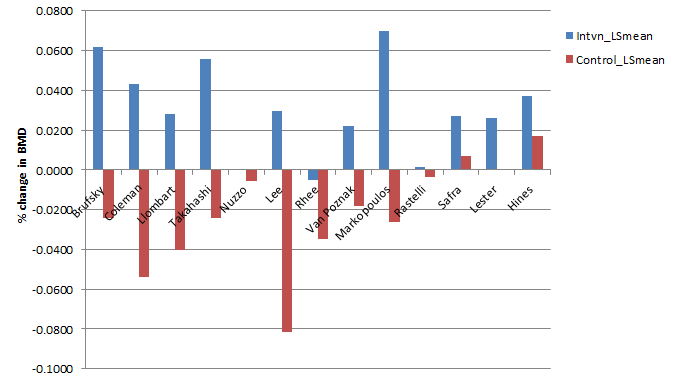 NB: Control group for Bruksky, Coleman, Llombart, Hines and Takahashi is ‘delayed zoledronic acid’ not placebo. Figure 8: % change in BMD total hip of studies on treatments for AI-associated bone loss 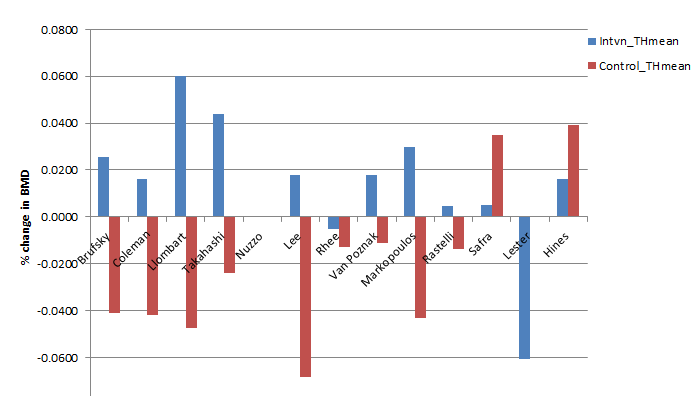 NB: Control group for Bruksky, Coleman, Llombart, Hines and Takahashi is ‘delayed zoledronic acid’ not placebo. Figure 9: Funnel plot of standardized mean difference in %BMD (Lumbar spine)  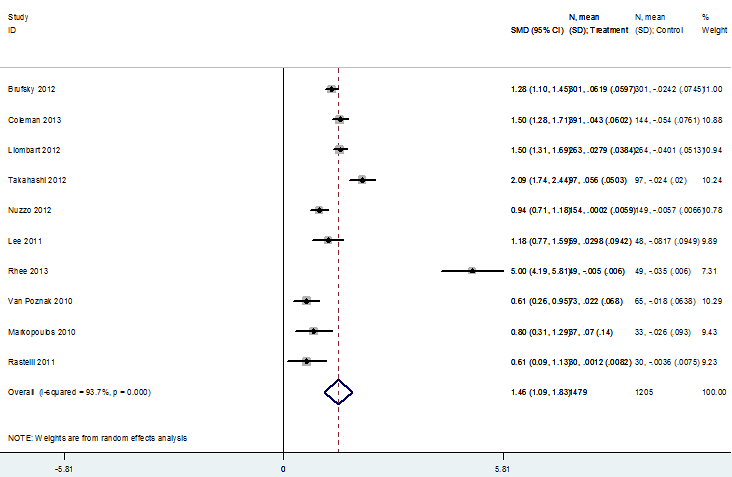 Figure 10: Funnel plot of standardized mean difference in %BMD (Total hip)  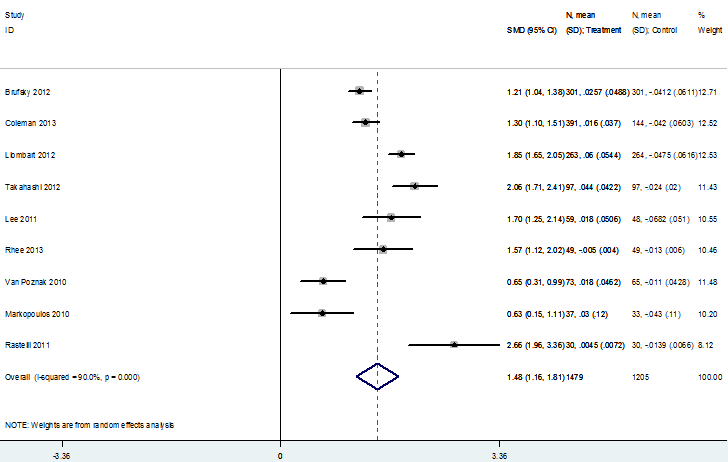 Evidence for fracture preventionMost studies in this assessment, including the large Z-FAST, ZO-FAST and E-ZO-FAST studies with 5-year follow-ups, were not powered to detect bone fractures as their endpoints. Nevertheless, many did report fracture rates and six studies reported no fractures in either treatment arms (Table 19). Table 19: Summary of key results %change (95%CI or SD) and quality of studies1 Results extracted from publications, clinicaltrials.gov or emailed authors for additional information *p<0.05AEs =Adverse events, BMD = bone mineral density; MD = mean difference; NHMRC = National Health and Medical Research Council; NR = not reported; pbo = placebo, pt = patients, Zol = zoledronic acidQuality of studies on treatments for aromatase-inhibitor-associated bone lossMost studies were either phase II or open-label phase III studies.  Several studies had open-label treatment for women with osteoporosis and double-blinded placebo controlled randomisation for medium-risk (or osteopenic) women.  All studies had relevant direct comparators for this assessment because in the placebo treatment arms, women received vitamin D and calcium supplements. Rastelli et al. (2011) was the exception where high-dose vitamin D was the intervention group and placebo (without vitamin D/calcium supplements) was used.Most studies were assessed as ‘medium’ quality with some risk of bias or ‘poor’ quality where there was insufficient data to judge risk of bias.Limitations of the studies included:Some studies did not report whether the BMD analyses were independent (blinded) to study investigators and study group allocation;Reports using ‘mean difference’ between treatment groups did not enable direct comparison across studies with absolute change within each group;Most studies did not state what they considered to be clinically meaningful change in BMD across time;High patient withdrawal in some studies were not fully explained; Compliance and adherence to bone resorptives or vitamin supplements was not reported; andThe statistical precision of BMD change outcomes was not uniformly reported across studies. Studies by Ellis, Safra, Hines did not provide 95% confidence intervals or standard deviations/errors. Safety of treatments for aromatase-inhibitor-associated bone lossA summary of the main adverse events for anti-resorptives and vitamin D is provided in Table 20. The reporting of adverse events was not uniform across the studies.  Osteonecrosis of the jaw (ONJ) is an area of exposed bone (not covered by gum) in the jaw region that does not heal within 8 weeks of identification. The cause of ONJ is unknown but use of high-dose zoledronic acid and people suffering cancer are among the risk factors. The symptoms are severe jaw pain, numbness, swelling, infection and loosening of teeth. ONJ  was not a common adverse event across the studies, in most studies occurring in no patients, in 2/300 (0.67%) upfront patients in Z-FAST and 0.04% patients in the E-ZO-FAST study. In the ZO-FAST study, 7 patients were suspected of ONJ but 3 patients were confirmed with the condition.Patients with this event would have permanently discontinued from the study and the reports (in participant flow charts) did not document any patients who discontinued for this reason. Other studies did not report adverse events at all or in sufficient detail to be assessed (Lee 2011, Markopoulos 2010, Rhee 2013, Ellis 2009).The common adverse events for women on anti-resorptive treatments were arthralgia, hot flushes, fatigue, myalgia, bone pain and fever. The proportions in Table 20 are for all severity levels of adverse events.  Fever, hot flushes and fatigue are also symptoms common for AIs. There were no significant differences in the adverse event profiles for those in the treatment and no treatment arms. The exceptions were significantly higher fever experienced in participants of the Takahashi 2012 study and across most adverse events in Hines 2009.Table 20: Common adverse events for women on BMD management (%) Intvn/Comparatorpt = patients, AEs =Adverse events, BMD = bone mineral densityBolded= significant at p<0.001The remaining studies either did not report adverse events or reported them with little detail as follows:Lee 2011: Not reportedLester 2012: Nausea and indigestion reported in 4 (16%) of patients taking ibandronateMarkopoulos 2010: 	2 patients had arthralgia with medium riskRhee 2013: 1 patient had epigastric pain, 1 had hemoptysis, 1 had bone pain and 1 patient had fever	Van Poznak 2010:Total adverse events were not reported –AEs leading to discontinuation are reported in the paper.Ellis 2009: Authors stated ‘Arthralgia, pain in extremity, back pain and fatigue were most common adverse events.Rastelli 2011:	5 patients in the Vitamin D intervention group had hypercalcuria compared with 1 patient in the placebo groupSummary of clinical evidenceA summary of the evidence for the effectiveness and safety of DXA and management of bone loss for women with breast cancer taking aromatase inhibitors is presented in Table 21.Table 21: Summary of the clinical evidence of the main interventionBased on large trials with zoledronic acid, bisphosphonates, denosumabBased on one small pilot trial of high dose vitamin DOther relevant considerationsExpert opinionHESP experts have advised that clinicians in Australia would not favour one fracture risk tool over another. They use various fracture risk tools and there is no standardization in terms of which tool is used. Two commonly used tools are the FRAX™ and the Garvan fracture risk calculator. Few BMD practices would quote a 5 or 10 year probability of fracture in their reports. Although clinical risk factors would be considered in routine practice, importance would be placed on BMD for early detection of low bone density for treatment. However, there is no standard uniformity in BMD reporting despite guidelines available by various organisations.HESP experts further state that DXA densitometers are widely available in Australia and some States have mobile units serving remote towns. The densitometers may be under- utilised given that patients are still unassessed and untreated for minimal trauma fractures.The older machines in Australia may be ageing but these are likely to remain accurate. Newer machines have faster acquisition and analysis times, and improved bone edge detection and display. The main issue is maintaining regular quality control with protocols in place to ensure system stability. Oncologists would generally make the fracture risk assessment aided by the DXA report in situations where aromatase inhibitors are involved. Over the longer period, fracture risk assessment and DXA ordering may be continued by a general practitioner.On the issue of the magnitude of change in BMD which is likely to be true change, the least significant change (LSC) value will depend on the precision or reproducibility of the BMD measurement. The LSCs are usually 0.05 g/cm2 for spine total hip and radius and 0.07 g/cm2 for the femoral neck.  In group research, these values are less relevant than for individuals returning for repeat DXA measurement because smaller change is statistically significant with larger sample sizes.Finally, on the issue of who should perform the BMD measurement, currently, a BMD is required to be personally performed by a specialist physician as per clause G12.1 in the MBS. This requirement is opposed by the ANZBMS, Osteoporosis Australia, Royal Australia and New Zealand College of Radiologists (RANZCR) and others. They believe that there should not be any issue with an appropriately certified BMD operator performing BMD measurement under the supervision of a specialist physician. However, the specialist physician needs to review and interpret the study and report the results.  The test is relatively simple compared with other Category 2 tests (ECG, EEG, more complicated audiology tests, opthalmology etc) and can be delegated without the need for personal onsite attendance of the specialist physician. It is argued, in addition, diagnostic imaging items in the MBS including radiology, nuclear medicine, MRI and ultrasound can all be performed under supervision by radiographers and nuclear medicine technologists. Many of these other tests which are able to be delegated to non-medical personnel to perform can be critical in helping to diagnose acute medical conditions requiring urgent medical intervention. Yet, BMD measurement used for the diagnosis of osteoporosis which is a chronic condition and where the treatment effect takes months require a specialist physician to personally perform according to the MBS. In the opinion of the HESP advisor, this situation is illogical, counterintuitive and inefficient. Consumer implications and other considerationsOn 8 November 2012, the Breast Cancer Network Australia (BCNA) provided feedback on MSAC application 1313. BCNA is a consumer advocacy group, representing the views of people affected by breast cancer. The BCNA welcomes and supports this application. They state:BCNA supports the introduction of a Medicare rebate for women diagnosed with breast cancer who require a DXA test in conjunction with their aromatase inhibitor treatment. We are aware that these tests are an important adjunct for women being treated with aromatase inhibitors, and we are keen to see a Medicare rebate available in order to assist these women with the significant financial burden associated with their diagnosis, treatment and care. BCNA is aware that the cost of DXA tests can be significant for women and, for many women, this cost can be ongoing. In May this year, BCNA surveyed women in our Review & Survey Group to investigate their experiences with DXA tests. Of the 114 women treated with an aromatase inhibitor who incurred a fee for their last test, we found that more than a third incurred a cost of more than $100.The survey results also highlighted that many women were required to have more than one test in conjunction with their aromatase inhibitor treatment, further contributing to the significant financial burden of their breast cancer diagnosis, treatment and care. Thirty per cent of women had a test every twelve months, and almost 30% every two years. Some women reported having up to six DXA tests in conjunction with their aromatase inhibitor treatment. The full letter is available at: https://www.bcna.org.au/about-bcna/advocacy/submissions-and-reviews/submission-dxa-scan-rebates What are the economic considerations? Economic research questionsThe Protocol states the following economic research questions to be covered in this assessment: What is the cost-effectiveness of DXA plus anti-resorptive therapies compared to no DXA and no anti-resorptive therapies? What is the impact on cost-effectiveness of varied ages and eligibility criteria, as specified in the proposal?What impact does treatment with aromatase inhibitors have on bone mineral density as a surrogate for minimal trauma fracture? This should include a consideration of the effect of other possible prognostic factors including age and previous treatment with tamoxifen. What is the impact of different thresholds for therapy as advised by the available evidence?On the basis of the evidence that showed ‘DXA and anti-resorptives’ were superior to placebo for reversing bone loss in women taking aromatase inhibitors, a cost-utility was performed.  Although this does not represent a direct comparison with lifestyle advice/vitamin D/calcium, many women in the placebo arm of the anti-resorptive trials were provided with or allowed vitamin D/calcium supplements. An indirect comparison of the DXA and anti-resorptives and no DXA and lifestyle advice, using placebo as the common comparator, was not considered appropriate as the latter relied on one small trial with only 6-month duration. Existing economic studiesIn order to inform the cost-utility analysis, Search 4 identified three studies considered relevant to this economic assessment; Ito 2012, Logman 2010, Mueller 2009. Studies by Logman and Ito specifically analysed interventions for women on aromatase inhibitors while Mueller et al. 2009 undertook a cost-utility analysis comparing clinical risk factor assessment with or without DXA in high-risk women for osteoporosis screening. All studies undertook a Markov modelling technique and all were judged as having a high standard of reporting quality according to the CHEERS statement. Other features and key results of the models are listed in Table 22.Table 22: Comparison of cost-effectiveness studies relevant to this assessmentCHEERS = Consolidated Health Economic Evaluation Reporting Standards, DXA = dual x-ray absorptiometry, ICERs = incremental cost effectiveness ratios, QALY = quality adjusted life years The study by Ito et al. (2012) was considered to be the most relevant and useful for this assessment. This is because they had a ‘no intervention’ comparator and included different frequencies of DXA scanning during AI treatment and different BMD thresholds for initiating treatment (osteoporosis or osteopenia). Their cohort model was also based on women aged 60 and oral bisphosphonates were used as the cheaper option compared with intravenous bisphosphonates (zoledronic acid).The results by Ito et al. (2012) indicated that annual screening with DXA in this population was not found to be cost-effective while universal bisphosphonate treatment was also not cost-effective.Economic evaluationAn economic model was constructed in TreeAge Pro 2014. Table 23 lists the main structural components of the model.Table 23: Structural components of the economic modelDXA = dual x-ray absorptiometry, QALY = quality adjusted life yearsA Markov cohort model provides a structure for assessing the economic questions in this assessment. The starting age of the cohort of women is 60 years which is the average age of breast cancer diagnosis in Australia (AIHW 2012).  The model duration is lifetime or a maximum of age 100 years.  Annual DXA scans were the frequency for the base case. Annual scans match the proposed MBS item description for the target population, align with current guidelines and appear to be current practice in Australia (see Consumer implications and other considerations). Two-yearly scans were tested in sensitivity analyses.The model operates in one-yearly cycles and has four health states; anti-resorptive treatment, no treatment, second fracture and death.  In each of the four comparison groups, the women face a risk of either hip, vertebral, other fracture or no fracture. As fractures are not very common, most women enter the no fracture arm each cycle.  If women have a fracture, they face a risk of another fracture or they will stay well but will have anti-resorptive therapy for their initial osteoporotic fracture. The effectiveness of anti-resorptive therapy was based on the pooled evidence of several studies showing a protective effect against fractures. Evidence was available on the absolute fractures over 60 months in many trials of various bone therapies. In any group, once the women suffered a minimal trauma fracture, they were considered osteoporotic and remained on anti-resorptive therapy and annual DXA scans.The risk of fractures increases sharply with age in both men and women (AIHW Osteoporosis 2012) and age is a component of all fracture risk factor assessment tools. Age-related fractures for Australian women (in 2006-07) were tabulated in the model showing fracture risk increases exponentially with age (2011 Osteoporosis Bulletin). Although the absolute number of fractures is increasing over time (4.4% per year in women over 55 years), the rate of fractures per 100,000 person-years has been decreasing in Australian women (Pasco et al. 2011).  Fracture rates were derived from women in 2006-07 for rates per 1000 women in 5-year age groups (AIHW Osteoporosis Bulletin 2011). For example, the table shows from a hip fracture rate of 24/1000 at age 55 and 1175/1000 at age 80. Rates were converted to probabilities.  To adjust the baseline age-related risk of fracture for women with breast cancer using AI therapy, the risk of fracture reported for this population in two meta-analyses was used (Amir, Seruga et al. 2011, Becker, Lipscombe et al. 2012).Using Marshall et al. 1996 meta-analysis, fracture risk as a function of BMD decline was used to differentiate women who had normal BMD (RR 1.0), osteopenia (RR 1.5) and osteoporosis (RR 3.8). The latter fracture risk for osteoporosis was an assumption calculated by 2.5 standard deviations multiplied by the osteopenia risk. These risks were used in the model at the start to apply to the different intervention groups.Effectiveness of anti-resorptive therapy for fracture preventionThe baseline fracture risk for women taking AI therapies was adjusted for bone treatment using pooled values in the evidence (Table 24). High and low values of treatment effect were based on the rate ratios of Brufsky 2012 and Coleman 2013 studies, respectively. Therefore the use of ‘% change in BMD’ to link to fracture occurrence was not explicitly used in the model.Table 24: Evidence for protective effect of bone therapy for women taking AIsAI = aromatase inhibitors, ARTx = anti-resorptive therapies, Fx = fracture, RR = rate ratio, yr = yearCost inputsIn the model, it was assumed that all fractures resulted in hospitalisations (Borgstrom, Lekander et al. 2013). Further, all fractures were assumed to be minimal trauma fractures.  The costs of fractures were derived from the latest AR-DRGs pertaining to the different fracture types; hip, vertebrae and ‘other’.  These DRG codes were based on those reported in an AIHW 2011 Osteoporosis report (Australian Institute of Health and Welfare 2011). Fracture costs were tested at ±30% of the mean costs in sensitivity analyses. The high cost may reflect the additional community nursing and home care that can often occur in older women following a fracture (Australian Institute of Health and Welfare 2011).  No costs or effects were included for AI treatment (or any other breast cancer therapy) as these were incurred in all women in the model at baseline and these would not affect the incremental outcomes. The annual cost of anti-resorptive therapy was assumed to be that of risedronate (oral bisphosphonate). Risedronate was assumed to be item 8974H, a pack containing 4 enteric coated tablets risedronate sodium 35 mg and 24 sachets containing granules of calcium carbonate 2.5 g (equivalent to 1 g calcium) with colecalciferol 22 micrograms. This aligns with the current trends in use of bisphosphonates in Australia (Figure 3). The higher cost of zoledronic acid was tested in a sensitivity analysis. Accompanying GP consultation costs were added to the overall bone therapy cost and 2 visits were assumed per year.The cost of vitamin D tests were included only in the ‘no DXA and lifestyle advice’ strategy in the model and it was assumed that one test per year would be performed.  Calcium and vitamin D tablets were assumed to be paid by the patient as over-the-counter purchases and no costs for these were included in the model. UtilitiesUtility values in the model were for otherwise well women with early breast cancer on aromatase inhibitors, and those with hip, spine and ‘other’ fractures. Values were taken from Mansel et al. 2007 and were based on UK analyses of the ATAC trial (Mansel, Locker et al. 2007). Early stage breast cancer used the Australian base utility value from Viney et al. 2011 (0.895) (Viney, Norman et al. 2011)with, (from Mansel 2007) a disutility for ‘disease free’ (-0.011) and common adverse events for AEs with anastrozole (-0.027).  These small decrements from background population utility were maintained for their remaining life to allow for ongoing health problems and anxiety during breast cancer survivorship. Further disutilities were applied to the baseline value (0.857) for all women in the model for hip (-0.131), spine (-0.095) and ‘other’ (-0.073) fractures, with the latter based on wrist fractures in Mansel et al. (2007). Table 25 summarises the inputs used in the economic model with the values tested in sensitivity analyses. Table 25: Model parameters, sensitivity values and sourcesRR = relative risk, fx = fracture, DXA = dual absorptiometry X-ray, AI = aromatase inhibitor, SD = standard deviation, BMD = bone mineral densityReferences: (Marshall, Johnell et al. 1996, Kanis, Johansson et al. 2004, Mansel, Locker et al. 2007, Haentjens, Magaziner et al. 2010, Australian Institute of Health and Welfare 2011, Henry, Pasco et al. 2011, Neuner, Yen et al. 2011, Viney, Norman et al. 2011, Becker, Lipscombe et al. 2012, Brufsky, Harker et al. 2012, Llombart, Frassoldati et al. 2012, Coleman, Boer et al. 2013, Goss, Ingle et al. 2013)Results of the economic evaluationTable 26 provides the results of the economic evaluation. Incremental cost effectiveness ratios were produced for two outcomes; per QALY gain and per fracture avoided.Table 26: Key results of economic evaluation (annual DXA scan, 60 year old cohort, 40 years)ARtx = Anti-resorptive therapy, DXA = dual absorptiometry X-ray, ICER = incremental cost effectiveness ratio, QALYs = quality adjusted life years The model is mainly driven by costs rather than benefits. This is because the number of fractures is low over a 40 year period and similarly around 0.3 QALYs (4 months) of extra survival is predicted.  The model shows an ICER of $4,264 per QALY gained for DXA and bone treatment for women with osteoporosis (BMD T-score <-2.5) compared with no DXA and lifestyle advice only. Similarly, for women with osteoporosis or osteopenia (BMD T-score <-1.0), DXA and bone treatment was also cost-effective, although less cost-effective than for osteoporotic women only.  If incremental cost per fracture avoided was considered, no bone treatment strategy was cost-effective.  One-way sensitivity analyses were undertaken and the results are presented in Figure 11 for a selection of inputs which generated the most change in the base ICER per QALY.Figure 11: One-way sensitivity results of ICER for DXA plus ARtx for osteoporosis vs no DXA and lifestyle 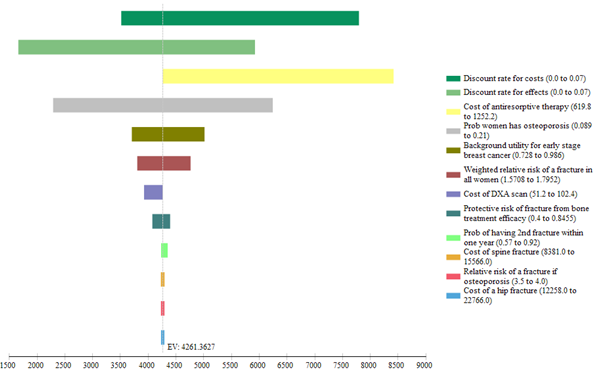 The results were most sensitive to the discount rates, the annual cost of bone therapy, the probability of having osteoporosis, and background utility for women with early breast cancer. However, all the sensitivity results showed that for DXA and bone treatment for osteoporosis, the ICERs were no higher than $9,000 per QALY and therefore remain cost-effective per QALY gain.Table 27 shows the results of the scenario analyses where cohorts of different ages were altered. This was undertaken to capture the range of women with early breast cancer in Australia; 76% of women with breast cancer are older than 50 years (Australian Institute of Health and Welfare & Cancer Australia 2012). A total of 83% of women aged 55 years and over would be considered to have established menopause.Table 27: Results of cost-utility analyses by different cohort starting agesARtx = Anti-resorptive therapy, DXA = dual absorptiometry X-ray, ICER = incremental cost effectiveness ratio, QALYs = quality adjusted life yearsTable 27 shows that all strategies are more cost-effective in older age and less cost-effective in younger women compared with the base 60 year cohort. This is most likely due to the higher benefits of fracture prevention in older women where fracture rates over 65 begin to accelerate quickly. It will also be due to the relatively high bone therapy costs over a longer period of treatment in younger women.Probabilistic sensitivity analyses were undertaken with 2000 iterations to provide a complete view of the uncertainty around the estimates used in the model.  The results of these analyses are presented in Table 28.Table 28: Results of the probabilistic sensitivity analyses ARtx = Anti-resorptive therapy, DXA = dual absorptiometry X-ray, ICER = incremental cost effectiveness ratio, QALYs = quality adjusted life yearsThe results of these analyses clearly show that compared with no treatment and lifestyle advice, DXA plus bone treatment for women with osteoporosis or osteopenia would be cost-effective in the vast majority of these women. Similarly, bone treatment offered universally for all post-menopausal women taking aromatase inhibitors is also cost-effective when QALYs gained is the preferred outcome. These statements are subject to a willingness-to-pay threshold of $50,000 per QALY gained.Financial estimatesApproachAn epidemiological approach was taken to assess the financial implications of the proposed MBS listing of DXA scans for women with breast cancer taking AI therapy. The costings present the figures for the next five years taking into account repeat scans and ongoing treatment for bone density while on AI therapy. The estimates take into account the number of new cases of breast cancer each year.  A summary of the estimates are presented in Table 29.Table 29: Main parameters used in the financial estimatesACIM =Aust Cancer Incidence and Mortality, AIHW = Australian Institute of Health and Welfare, AI = aromatase inhibitor, AR-DRG = Australian Related Diagnosis Relative Group, DXA = dual x-ray absorptiometry, HESP = Health Expert Standing Panel, MBS = Medical Benefits Schedule , RR =relative risk, PBS= Pharmaceutical Benefits Schedule. References: (Henry, Pasco et al. 2011, Hayes, Johansson et al. 2012, Verry, Lord et al. 2012)The results of the financial estimates in the base case are presented in Table 30.Table 30: Results of the financial estimates over next five yearsAI = aromatase inhibitor, AR-DRG = Australian Related Diagnosis Relative Group, brca = breast cancer, DXA = dual x-ray absorptiometry, MBS = Medical Benefits Schedule , PBS= Pharmaceutical Benefits Schedule. The results in Table 30 indicate that the MBS would incur costs of $13.372 million over the next five years.  Total costs to the health system over the next 5 years are estimated at $19.119 million.Sensitivity analyses were performed on the frequency of DXA scans, the unit cost of scans and the proportion of women treated according to T-score thresholds (or BMD status), among others. The results of the sensitivity analyses are presented in Table 31. When DXA scans are offered to women every two years instead of annually, total MBS costs decrease from $13.372 million to $10.203 million.Table 31: Sensitivity analyses of the financial estimatesAI = aromatase inhibitor, AR-DRG = Australian Related Diagnosis Relative Group, BMD = bone mineral density, DXA = dual x-ray absorptiometry, MBS = Medical Benefits Schedule , RR =relative risk, PBS= Pharmaceutical Benefits Schedule. When more women are treated with DXA and bone therapy, the PBS costs increased markedly but the MBS costs are fewer than in the base case because there is less vitamin D testing and GP visits undertaken in a large proportion of women. The relative risk of fractures only impacts on the State hospital budget and not the MBS or PBS costs.  Similarly, PBS costs are implicated when zoledronic acid is used rather than oral risedronate and are significantly higher with zoledronic acid. When the proportion of women with early stage breast cancer taking AIs changes from the base case of 81% to 95%, all costs increaseCosts to the patientOver-the-counter vitamin D3 supplements in tablet form are widely available in Australia. There are many suppliers and as mentioned in the Background, sales of vitamin D3 products have increased 122% over the past 5 years. Vitamin D3 tablets are available in different pack sizes, with or without calcium, and in hard or chewable tablet forms. They are sold from chemists, health food shops, supermarkets and online pharmacy outlets. The unit costs of common brands of vitamin D3 tablets from online companies are provided in Table 32.  Based on an average cost per tablet of 1000IU of vitamin D3 taken once per day for 12 months, the estimated costs of taking vitamin D3 and calcium tablets in women on ‘lifestyle advice’ is $57.63. This assumes online purchases where recommended retail prices are often discounted.Table 32: Unit price of common brands of Vitamin D products in Australia Source: Website search accessed on 11/4/14If DXA scans in this population are funded, patients will face a small co-payment of $15.36 for each DXA scan received during treatment. Currently women are spending $300-$500 on DXA scans in addition to their overall out-of-pocket expenses for breast cancer treatment.  Discussion Is it safe? DXADXA scans are regarded as safe, non-invasive and are widely available in Australia.  The main concern for DXA scans is the emission of radiation and the accumulation of radiation from multiple scans over time. HESP advice has indicated that DXA scans are safe and use very low radiation x-ray and the x-ray emitted is highly collimated or focused with little radiation scatter. There are pencil beam, narrow angle and broad angle fan beam DXA systems available. In general, the broader the x-ray beam the higher the radiation dose to the patient.Although, there is little evidence on the radiation safety of DXA scans, one study on patients receiving 36 DXA scans over a longer period of time confirmed the negligible quantity of total radiation emitting from repeated DXA scans (Bandirali, Lanza et al. 2013). An earlier review has also confirmed the very small amount of radiation from various DXA scanners (Njeh, Fuerst et al. 1999).Whether there are variations in safety risk pertaining to personnel with different qualifications, training or expertise when operating the DXA equipment is currently unknown. This would be difficult to measure as errors do not solely arise from the operator (such as patient positioning and study analysis) but also from machine factors (such as calibration drift and inherent system variability), and also patient factors (such as changes in the distribution of patient weight as well as fat and soft tissue which can affect the bone density measurement). HESP have advised that DXA is safe as only very low radiation doses are used, that is, the patient receives approximately 1/10th of the radiation dose from a standard chest x-ray. There is also minimal radiation scatter affecting the operator as the x-ray beam has low energies and is highly collimated. Nevertheless, requirement of a Radiation Use licence is appropriate to ensure appropriate radiation practice despite the low radiation doses.Site accreditation is also required to ensure sites maintain high standards of practice.Anti-resorptive therapies for fracture preventionIn the randomised controlled trial evidence in this assessment, the common adverse events for women on anti-resorptive treatments (i.e., arthralgia, hot flushes, fatigue, myalgia, bone pain and fever) were not significantly different across treatment arms.  Whether all these events are considered to be attributed to anti-resorptive therapies is difficult because some symptoms (e.g., fever, hot flushes and fatigue) are also symptoms common for AIs, breast cancer and menopause in general. Osteonecrosis of the jaw was an infrequent adverse event with most studies reporting no cases. Areas of uncertainty for anti-resorptive treatments include their:Optimal dose and schedule;Dose relationship with osteonecrosis of the jaw; andEffect on survival and cancer recurrence.Is it effective? DXAThe primary purpose of DXA scans is to predict low BMD and evidence suggests that DXA scans do this reasonably well, better than other modalities but they are not strong at predicting who will get fractures. This is partly due to there being many additional risk factors for fractures other than low BMD. So although poor BMD is a very strong risk factor for fractures, women with low BMD will not necessarily have a fracture. The relationship between low BMD and fracture incidence is also complicated due potential behavioural changes that occur when patients learn they have low BMD. For example, patients may change their health behaviours to avoid a fracture, by reducing their physical activity (to avoid falling) or they may boost their calcium intake. Since the predictive performance of DXA for fractures is suboptimal, formal widespread osteoporosis screening is not recommended by leading health authorities. However, there are limited options for clinicians to accurately measure BMD and currently doctors place greater weight on a DXA report than a fracture risk factor assessment (HESP advice). In women with breast cancer, many international guidelines specifically advocate DXA. For example, the NICE recommendation is:‘Patients with early invasive breast cancer should have a baseline dual energy X-ray absorptiometry (DXA) scan to assess bone mineral density if they are starting adjuvant aromatase inhibitor treatment’ Fracture risk increases between 1.5 to 2.0 fold for every one standard deviation of BMD T-score below normal. However, despite the consistently reported link between BMD and relative fracture risk, the absolute number of fractures is low even in a high-risk population like post-menopausal women taking aromatase inhibitors.Low BMD may be considered an important health issue in its own right without the subsequent link to osteoporosis and fractures. Observations of background BMD levels as measured by DXA and using T-scores shows a large number of women are classified with osteopenia and osteoporosis in Australia. These women are expected to have worse BMD levels with aromatase inhibitors and subsequently higher risk of fractures. One clear advantage of DXA for determining BMD is that BMD scoring is linked directly to the WHO osteoporosis definitions and reference ranges are available for Australia. However, there is presently non-uniform use of BMD reporting in Australia and quality control of densiometers and maintenance is very important.Anti-resorptive therapy for fracture preventionIn relation to the population of women taking aromatase inhibitors and bone fractures as a potential adverse event, the number needed to harm is high (46 women, pooled analysis by Amir et al. 2011).  This challenges the clinical need of treating all women on aromatase inhibitors with anti-resorptive therapy when so few fractures are likely to be prevented. Age remains a strong risk factor for fractures and women with early breast cancer are mostly under age 70 (75%). Nevertheless, osteopenia, the precursor of osteoporosis is very common in younger ages. Approximately 7% of major osteoporotic fractures occur in individuals aged between 35 and 49 years (Torpy, Brennan et al. 2012). This contributes to the high lifetime fracture risk in women and men after age 50 years. Furthermore, of all women with breast cancer, 51% are between ages 50 and 70, and 1759 will be experiencing early menopause (age 50-54 years) and rapid bone loss (ACIM books 2014). Women who are over age 45 but undergo premature menopause will not be eligible for MBS item 12313 but bone loss may be particularly important in these women. In Australia, a recent publication on the Geelong Osteoporosis Study has shown that the incidence of fractures is declining in women. Significant reductions in hip fracture rates were observed for women: 32% for ages 75 to 84 years and 29% for ages 85 years or older (Pasco, Brennan et al. 2011). This is most likely explained, according to their analyses, to trends over time of increased body weight and obesity rates across all age groups  (Pasco, Brennan et al. 2011). They also state that the increased use of bone mineralisation treatments may also be contributing to the reduced incidence.Anti-resorptive therapies in women taking aromatase inhibitors are effective according to the evidence base.  The evidence for this statement is summarised in the matrix below.Table 33: Completed body of evidence assessment matrix Adapted from (NHMRC 2008)Osteoporotic medications and particularly oral bisphosphonates have been linked with poor adherence and compliance (Silverman, Schousboe et al. 2011) outside of trial settings. The reasons for this are unclear but observations of poor compliance are common to other patients where medications for chronic diseases are taken in asymptomatic patients. Stomach complaints and other adverse events have been attributed to non-compliance of bisphosphonates but other possible explanations include; the perceived lack of fracture risk and benefit of taking the medication, scepticism of the effectiveness of the medication, forgetfulness, belief that nutritional interventions (vitamin D and calcium) may be better or cost barriers.  Further Australian research on the extent and nature of non-compliance is important if the potential health benefits of the intervention (DXA and bone treatment) are to be fully realised.  Table 18 shows that the evidence for aromatase-inhibitor bone loss treatments involves study populations outside Australia with the largest studies in the UK and US.  Based on the average age of women in the studies (~60 years), which is the same for women diagnosed with breast cancer in Australia, the similar doses and duration of treatments for these women, the applicability of the findings to Australian women with breast cancer is likely to be reasonable.  The consistency of the findings across different populations adds support to these results.Issues that remain as sources of uncertainty relate to clinical practice in Australia and the expected role of clinicians in performing risk assessments, the non-uniform reporting requirements of BMD analyses in practice and the frequency of DXA scans needed. There are also controversies around whether a BMD test should be personally performed by the specialist physician or by a trained operator under supervision.An additional study on vitamin D supplements provides supplementary evidence for this application. A 2014 systematic review on the effects of vitamin D supplements on bone mineral density showed an overall small benefit at the femoral neck (weighted mean difference 0.8% 95%CI 0.2-1.4%) with moderate trial heterogeneity (I2=67% p<0.01) (Reid, Bolland et al. 2014). The authors have concluded that widespread use of vitamin D for osteoporosis prevention in adults without specific risk factors for vitamin D deficiency is inappropriate. Further they suggest that the effects of combination calcium and vitamin D on fracture risk are similar to those for calcium alone, suggesting the negligible effect of vitamin D.  The implication of this systematic review is that vitamin D supplements may be inferior to bone resorptive agents.  Following on from this, vitamin D testing will be unnecessary particularly if bone medications become routinely prescribed and combined with calcium and vitamin D3.What are the economic considerations?Using the conventional economic outcome of incremental cost per QALY ratios, the results of the cost-utility analysis showed that DXA and bone treatment for women with osteoporosis was strongly cost-effective and relatively stable according to one-way and probabilistic sensitivity analyses. The ICERs were driven more by cost than by treatment effect with the modelling results showing small overall QALY gains (0.3) that were relatively inexpensive. However, when assessing cost-effectiveness using fractures avoided as the main clinical outcome, the ICERs would not be considered cost-effective. This presents a conflicting result but highlights the issue that the number of fractures avoided will be small; they are a tangible patient-relevant outcome and ultimately, the purpose of the nominated intervention.The budgetary impact also shows the small cost-savings for expected fracture prevention to the MBS budget cost over the next 5 years. Annual DXA scans may be routine in women taking aromatase inhibitors and Clinical Practice Guidelines already support this frequency. However, this is not informed by the evidence per se. Clearly, the frequency of DXA scans will have a strong impact on the financial costs to MBS. DXA scans will affect 30,000 women by Year 5 as they continue to have annual DXA scans for 5 years. The total MBS costs are somewhat lower if DXA scans are offered every two years, from $13.372 million to $10.203 million.Currently, women are spending $300-$500 on DXA scans in addition to their overall out-of-pocket expenses for breast cancer treatment.  Two Australian studies on the out-of-pocket expenses faced by women are now outdated but report wide ranges in patient costs.  One report observed direct expenses with an interquartile range from $563 to $6231 using cancer patients (mostly breast cancer) receiving treatment in Townsville (data from 2006-07) (Gordon, Ferguson et al. 2009). A second population-based Queensland study reported direct and indirect costs of $3855 in 2005 for women aged >50 years and lymph node negative breast cancer (Gordon, Scuffham et al. 2007).  The additional expenses of DXA scans without MBS funding may be seen as excessive for many women already facing other substantial costs for their cancer treatment.Conclusions Safety DXA scans are a non-invasive and safe procedure with no serious patient safety issues. Despite emitting radiation, the levels emitted are negligible and are observed to be similar or lower than background radiation levels.Women with breast cancer on aromatase inhibitors and taking anti-resorptive agents have reported some adverse events such as arthralgia, hot flushes, myalgia, bone paid and fever. Some of these symptoms are also reported for aromatase inhibitors alone. In trial evidence, there are no statistically significant differences in adverse events in the intervention and comparator arms. One serious side effect, osteonecrosis of the jaw, is an infrequent occurrence. Effectiveness Impact on patient managementThere is clear evidence that the risk of fractures or reduction in bone density in women on aromatase inhibitors is higher than women not taking this treatment and otherwise healthy post-menopausal women. The combined use of clinical risk factor assessment and BMD analysis provides the best prediction of fracture risk. However, although the relative risk is higher among these women, the absolute fracture risk is low and fractures are a very rare event (NNH = 46). The higher fracture risk for aromatase inhibitor users remains regardless of: prior tamoxifen or the sequencing of aromatase inhibitor and tamoxifen oraromatase inhibitor compliance rates orthe type of aromatase inhibitor.Risk of fractures and declines in bone density subside when aromatase therapy stops but may not return to baseline pre-therapy levels. Risk of bone loss caused by aromatase inhibitor therapy is independent and additional to bone loss from ovarian failure secondary to chemotherapy which subsequently cases premature menopauseThe evidence consistently shows that anti-resorptive treatment significantly improves BMD in women taking aromatase inhibitors. Studies with 60 month follow-ups showed linear increases in BMD in each successive year. Positive BMD occurred regardless of whether women were treated with prior chemotherapy or prior tamoxifen. Meta-analyses for BMD lumbar spine and total hip confirmed positive mean differences between the intervention and comparator arms but study heterogeneity was problematic.  Impact on health outcomesFracture incidence was lower in anti-resorptive treatment arms but the trials included in this assessment were not of sufficient power or duration to detect differences in minimal trauma fractures across treatment and comparator arms. Clinical management with the proposed intervention is more effective than clinical management without it.Economic considerationsDXA scans offered annually to women taking aromatase inhibitors and anti-resorptive treatment for those with osteoporosis (BMD T-score >-2.5) is highly cost-effective in terms of incremental cost per QALY gain.CostingThe expected uptake of DXA scans is estimated at 5911 procedures for 5911 patients in Year 1 rising to 30,906 DXA scans for 30,906 patients in Year 5.The total cost to the Medical Benefits Scheme for the DXA plus anti-resorptives for osteoporotic women is estimated to be $13.372 million over the next five years.Total cost to the Australian healthcare system including MBS for DXA plus anti-resorptives for osteoporotic women is estimated to be $19.119 million over the next five years.Appendix A Health Expert Standing Panel Members and EvaluatorsHealth Expert Standing Panel MembersEvaluatorsAppendix B Search strategiesSearch terms were:Search 1Ovid MEDLINE Search:1. 	Aromatase inhibitors.mp.2. 	exp Aromatase Inhibitors/3. 	Aminoglutethimide.mp.4. 	exp Aminoglutethimide/5. 	Testolactone.mp.6. 	exp Testolactone/7. 	Anastrozole.mp.8. 	Letrozole.mp.9. 	Exemestane.mp.10. 	Vorozole.mp.11. 	Formestane.mp.12. 	Fadrozole.mp.13. 	exp Fadrozole/14. 	Hydroxyandrostenedione.mp.15. 	Androstatrien.mp.16. 	exp Androstatrienes/17. 	Androstene.mp.18. 	exp Androstenes/19. 	Arimidex.mp. 20. 	Femara.mp. 21. 	Aromasin.mp. 22. 	Rivizor.mp. 23. 	Formestane.mp. 24. 	Lentaron.mp. 25. 	Afema.mp. 26. 	Teslac.mp. 27. 	ATD.mp. 28. 	OXO-6.mp. 29. 	1 or 2 or 3 or 4 or 5 or 6 or 7 or 8 or 9 or 10 or 11 or 12 or 13 or 14 or 15 or 16 or 17 or 18 or 19 or 20 or 21 or 22 or 23 or 24 or 25 or 26 or 27 or 2830. 	Breast cancer.mp.31. 	exp Breast Neoplasms/32. 	Breast neoplasm.mp. 33. 	Breast neoplasia.mp. 34. 	mammary gland neoplasia.mp. 35. 	mammary gland neoplasm.mp. 36. 	exp Neoplasms, Hormone-Dependent/37. 	ER positive cancers.mp. 38. 	Oestrogen receptor positive cancers.mp. 39. 	estrogen receptor positive cancers.mp. 40. 	breast carcinoma.mp.41. 	30 or 31 or 32 or 33 or 34 or 35 or 36 or 37 or 38 or 39 or 4042. 	cancer treatment induced bone loss.mp.43. 	CTIBL.mp.44. 	Minimal trauma fracture.mp. 45. 	exp Fractures, Bone/46. 	Aromatase inhibitor induced bone loss.mp.47. 	AIBL.mp.48. 	bone fracture.mp.49. 	bone loss.mp.50. 	skeletal fracture.mp.51. 	exp Bone Resorption/52. 	Bone Resorption.mp.53. 	42 or 43 or 44 or 45 or 46 or 47 or 48 or 49 or 50 or 51 or 5254. 	29 and 41 and 5355. 	limit 54 to (english language and (clinical trial, all or clinical trial or comparative study or controlled clinical trial or meta analysis or randomized controlled trial or systematic reviews))Cochrane LibrarySearch Name:	 Risk of MTF in brca taking AILast Saved:	18/02/2014 02:10:06.154Description:	Is the proposed population (women with brca taking AIs) at greater risk of minimal trauma fracture ? ID	Search	#1	MeSH descriptor: [Aromatase Inhibitors] explode all trees#2	MeSH descriptor: [Aminoglutethimide] explode all trees#3	MeSH descriptor: [Testolactone] explode all trees#4	MeSH descriptor: [Fadrozole] explode all trees#5	MeSH descriptor: [Androstatrienes] explode all trees#6	MeSH descriptor: [Androstenedione] explode all trees#7	Aromatase inhibitors #8	Aminoglutethimide #9	Testolactone #10	Anastrozole #11	Letrozole #12	Exemestane #13	Vorozole #14	Formestane #15	Fadrozole #16	Hydroxyandrostenedione #17	Hydroxyandrostenedione #18	Androstatrien #19	Androstene #20	Arimidex #21	Femara #22	Aromasin #23	Rivizor #24	Formestane #25	Lentaron #26	Afema #27	Teslac #28	ATD #29	OXO-6 #30	#1 or #2 or #3 or #4 or #5 or #6 or #7 or #8 or #9 or #10 or #11 or #12 or #13 or #14 or #15 or #16 or #17 or #18 or #19 or #20 or #21 or #22 or #23 or #24 or #25 or #26 or #27 or #28 or #29 #31	Breast cancer #32	Breast neoplasm #33	Breast neoplasia #34	mammary gland neoplasia #35	mammary gland neoplasm #36	Hormone Dependent Neoplasms #37	ER positive cancers #38	Oestrogen receptor positive cancers #39	estrogen receptor positive cancers #40	breast carcinoma #41	MeSH descriptor: [Breast Neoplasms] explode all trees#42	MeSH descriptor: [Neoplasms, Hormone-Dependent] explode all trees#43	#31 or #32 or #33 or #34 or #35 or #36 or #37 or #38 or #39 or #40 or #41 or #42 #44	cancer treatment induced bone loss #45	CTIBL #46	Minimal trauma fracture #47	Aromatase inhibitor induced bone loss #48	AIBL #49	bone fracture #50	bone loss #51	skeletal fracture #52	Bone Resorption #53	MeSH descriptor: [Fractures, Bone] explode all trees#54	MeSH descriptor: [Bone Resorption] explode all trees#55	#44 or #45 or #46 or #47 or #48 or #49 or #50 or #51 or #52 or #53 or #54 #56	#30 and #43 and #55CRD#### Risk of MTF in brca taking AI1 	(Aromatase inhibitors) IN DARE, NHSEED, HTA2 	(Aminoglutethimide) IN DARE, NHSEED, HTA3 	(Testolactone) IN DARE, NHSEED, HTA4 	( Anastrozole) IN DARE, NHSEED, HTA5 	( Letrozole) IN DARE, NHSEED, HTA6 	( Exemestane) IN DARE, NHSEED, HTA7 	(Vorozole) IN DARE, NHSEED, HTA8 	(Formestane) IN DARE, NHSEED, HTA9 	(Fadrozole) IN DARE, NHSEED, HTA10	 (Hydroxyandrostenedione) IN DARE, NHSEED, HTA11	 (Androstatrien) IN DARE, NHSEED, HTA12	 (Androstene) IN DARE, NHSEED, HTA13	 (Arimidex) IN DARE, NHSEED, HTA14	 (Femara) IN DARE, NHSEED, HTA15	 (Aromasin) IN DARE, NHSEED, HTA16	 (Rivizor) IN DARE, NHSEED, HTA17	 (Formestane) IN DARE, NHSEED, HTA18	 (Lentaron) IN DARE, NHSEED, HTA19	 (Afema) IN DARE, NHSEED, HTA20	 (Teslac) IN DARE, NHSEED, HTA21	 (ATD) IN DARE, NHSEED, HTA22	 (OXO-6) IN DARE, NHSEED, HTA23	 MeSH DESCRIPTOR Aromatase Inhibitors EXPLODE ALL TREES24	 MeSH DESCRIPTOR Aminoglutethimide EXPLODE ALL TREES25	 MeSH DESCRIPTOR Testolactone EXPLODE ALL TREES26	 MeSH DESCRIPTOR Fadrozole EXPLODE ALL TREES27	 MeSH DESCRIPTOR Androstatrienes EXPLODE ALL TREES28	 MeSH DESCRIPTOR Androstenes EXPLODE ALL TREES29	 #1 OR #2 OR #3 OR #4 OR #5 OR #6 OR #7 OR #8 OR #9 OR #10 OR #11 OR #12 OR #13 OR #14 OR #15 OR #16 OR #17 OR #18 OR #19 OR #20 OR #21 OR #22 OR #23 OR #24 OR #25 OR #26 OR #27 OR #2830	(Breast cancer) IN DARE, NHSEED, HTA31 	(Breast neoplasm) IN DARE, NHSEED, HTA32 	(Breast neoplasia) IN DARE, NHSEED, HTA33 	(mammary gland neoplasia) IN DARE, NHSEED, HTA34 	(mammary gland neoplasm) IN DARE, NHSEED, HTA35 	(Hormone Dependent Neoplasms) IN DARE, NHSEED, HTA36 	(ER positive cancers) IN DARE, NHSEED, HTA37 	(Oestrogen receptor positive cancers) IN DARE, NHSEED, HTA38 	(estrogen receptor positive cancers) IN DARE, NHSEED, HTA39 	(breast carcinoma) IN DARE, NHSEED, HTA40 	MeSH DESCRIPTOR Breast Neoplasms EXPLODE ALL TREES41 	#30 OR #31 OR #32 OR #33 OR #34 OR #35 OR #36 OR #37 OR #38 OR #39 OR #4042 	(cancer treatment induced bone loss) IN DARE, NHSEED, HTA43 	(CTIBL) IN DARE, NHSEED, HTA44 	(Minimal trauma fracture) IN DARE, NHSEED, HTA45 	(Aromatase inhibitor induced bone loss) IN DARE, NHSEED, HTA46 	(AIBL) IN DARE, NHSEED, HTA47 	(bone fracture) IN DARE, NHSEED, HTA48 	(bone loss) IN DARE, NHSEED, HTA49 	(skeletal fracture) IN DARE, NHSEED, HTA50 	(Bone Resorption) IN DARE, NHSEED, HTA51 	MeSH DESCRIPTOR Bone Resorption EXPLODE ALL TREES52 	#42 OR #43 OR #44 OR #45 OR #46 OR #47 OR #48 OR #49 OR #50 OR #5153 	#29 AND #41 AND #52Search 2Ovid Medline:1. 	FRAX.mp. 2. 	osteoporosis screening.mp.3. 	QFracture.mp.4. 	risk of fragility fracture.mp.5. 	fracture risk assessment.mp. 6. 	clinical assessment.mp.		7. 	1 or 2 or 3 or 4 or 5 or 68. 	Dual-energy X-ray absorptiometry.mp.9. 	exp Absorptiometry, Photon/10. 	DXA.mp.11. 	DEXA.mp.		12. 	8 or 9 or 10 or 1113. 	7 and 12		15. 	limit 13 to (english language and (clinical trial, all or clinical trial or comparative study or controlled clinical trial or meta analysis or randomized controlled trial or systematic reviews))Cochrane LibrarySearch Name:	DXA vs Clinical assessmentLast Saved:	19/02/2014 23:44:26.451Description:ID	Search	#1	Dual-energy X-ray absorptiometry #2	MeSH descriptor: [Absorptiometry, Photon] explode all trees#3	DXA.mp #4	DEXA #5	#1 or #2 or #3 or #4 #6	FRAX #7	osteoporosis screening #8	clinical assesment #9	QFracture #10	risk of fragility fracture #11	fracture risk assessment #12	#6 or #7 or #8 or #9 or #10 or #11 #13	#5 and #12CRD1	(Dual-energy X-ray absorptiometry )2	MeSH DESCRIPTOR Absorptiometry, Photon EXPLODE ALL TREES	3	(DXA)	4	(DEXA)	5	#1 OR #2 OR #3 OR #4	6	(FRAX)	7	(osteoporosis screening)8	(QFracture)9	(risk of fragility fracture)10	(clinical assessment)11	#6 OR #7 OR #8 OR #9 OR #1012	#5 AND #11Search 3Ovid Medline:1. 	risedronate.mp. 	2. 	ibandronate.mp.3. 	zoledronic.mp.4. 	exp Diphosphonates/5. 	Bisphosphonates.mp.6. 	alendronate.mp.		7. 	Denosumab.mp.		8. 	strontium ranelate.mp.9. 	exp Bone Density Conservation Agents/10. 	exp Raloxifene/11. 	Raloxifene.mp.12. 	exp Teriparatide/13. 	Teriparatide.mp.14. 	anti-resorptive.mp.15. 	Fosamax.mp.16. 	Actonel.mp.17. 	Atelvia.mp.18. 	disodium.mp.19. 	Didronel.mp.20. 	clodronate.mp.21. 	BONEFOS.mp.22. 	ibandronic acid.mp.23. 	Bonviva.mp.24. 	Zometa.mp.25. 	Zomera.mp.26. 	Aclasta.mp.27. 	Reclast.mp.28. 	selective estrogen receptor modulator.mp.29. 	SERM.mp.30. 	Prolia.mp.31. 	Xgeva.mp.32. 	carbamazepine.mp.33. 	parathyroid hormone.mp.34. 	Protelos.mp.35. 	Protos.mp.36. 	calcitrol.mp.37. 	exp Selective Estrogen Receptor Modulators/ 	38. 	exp Carbamazepine/39. 	exp Parathyroid Hormone/40. 	exp Calcitriol/41. 	1 or 2 or 3 or 4 or 5 or 6 or 7 or 8 or 9 or 10 or 11 or 12 or 13 or 14 or 15 or 16 or 17 or 18 or 19 or 20 or 21 or 22 or 23 or 24 or 25 or 26 or 27 or 28 or 29 or 30 or 31 or 32 or 33 or 34 or 35 or 36 or 37 or 38 or 39 or 4042. 	Aromatase inhibitors.mp.43. 	exp Aromatase Inhibitors/44. 	Aminoglutethimide.mp.45. 	exp Aminoglutethimide/46. 	Testolactone.mp.47. 	exp Testolactone/48. 	Anastrozole.mp.49. 	Letrozole.mp.50. 	Exemestane.mp.51. 	Vorozole.mp.52. 	Formestane.mp.53. 	Fadrozole.mp.54. 	exp Fadrozole/55. 	Hydroxyandrostenedione.mp.56. 	Androstatrien.mp.57. 	exp Androstatrienes/58. 	Androstene.mp.59. 	exp Androstenes/60. 	Arimidex.mp.61. 	Femara.mp.62. 	Aromasin.mp.63. 	Rivizor.mp.64. 	Formestane.mp.65. 	Lentaron.mp.66. 	Afema.mp.67. 	Teslac.mp.68. 	ATD.mp.69. 	OXO-6.mp.		70. 	42 or 43 or 44 or 45 or 46 or 47 or 48 or 49 or 50 or 51 or 52 or 53 or 54 or 55 or 56 or 57 or 58 or 59 or 60 or 61 or 62 or 63 or 64 or 65 or 66 or 67 or 68 or 69 	71. 	Breast cancer.mp.72. 	exp Breast Neoplasms/73. 	Breast neoplasm.mp.		74. 	Breast neoplasia.mp.		75. 	mammary gland neoplasia.mp.76. 	mammary gland neoplasm.mp.		77. 	exp Neoplasms, Hormone-Dependent/78. 	ER positive cancers.mp.79. 	Oestrogen receptor positive cancers.mp.		80. 	estrogen receptor positive cancers.mp.		81. 	breast carcinoma.mp.82. 	71 or 72 or 73 or 74 or 75 or 76 or 77 or 78 or 79 or 80 or 81 83. 	41 and 70 and 8284. 	limit 83 to (english language and (clinical trial, all or clinical trial or comparative study or controlled clinical trial or meta analysis or randomized controlled trial or systematic reviews))CochraneSearch Name:	Stage 2 searchLast Saved:	20/02/2014 01:57:27.540Description:ID	Search	#1	risedronate:ti,ab,kw  (Word variations have been searched)#2	ibandronate #3	zoledronic #4	Diphosphonates #5	MeSH descriptor: [Diphosphonates] explode all trees#6	Bisphosphonates #7	alendronate #8	Denosumab #9	strontium ranelate #10	MeSH descriptor: [Bone Density Conservation Agents] explode all trees#11	Raloxifene #12	MeSH descriptor: [Raloxifene] explode all trees#13	Teriparatide #14	anti-resorptive #15	Fosamax #16	Actonel #17	Atelvia #18	disodium #19	Didronel #20	clodronate #21	MeSH descriptor: [Clodronic Acid] explode all trees#22	BONEFOS #23	ibandronic acid #24	Bonviva #25	Zometa #26	Zomera #27	Aclasta #28	Reclast #29	selective estrogen receptor modulator #30	MeSH descriptor: [Selective Estrogen Receptor Modulators] explode all trees#31	SERM #32	Prolia #33	Xgeva #34	carbamazepine #35	MeSH descriptor: [Carbamazepine] explode all trees#36	parathyroid hormone #37	MeSH descriptor: [Parathyroid Hormone] explode all trees#38	Protelos #39	Protos #40	calcitrol #41	#1 or #2 or #3 or #4 or #5 or #6 or #7 or #8 or #9 or #10 or #11 or #12 or #13 or #14 or #15 or #16 or #17 or #18 or #19 or #20 or #21 or #22 or #23 or #24 or #25 or #26 or #27 or #28 or #29 or #30 or #31 or #32 or #33 or #34 or #35 or #36 or #37 or #38 or #39 or #40 #42	MeSH descriptor: [Aromatase Inhibitors] explode all trees#43	MeSH descriptor: [Aminoglutethimide] explode all trees#44	MeSH descriptor: [Testolactone] explode all trees#45	MeSH descriptor: [Fadrozole] explode all trees#46	MeSH descriptor: [Androstatrienes] explode all trees#47	MeSH descriptor: [Androstenedione] explode all trees#48	Aromatase inhibitors #49	Aminoglutethimide #50	Testolactone #51	Anastrozole #52	Letrozole #53	Exemestane #54	Vorozole #55	Formestane #56	Fadrozole #57	Hydroxyandrostenedione #58	Hydroxyandrostenedione #59	Androstatrien #60	Androstene #61	Arimidex #62	Femara #63	Aromasin #64	Rivizor #65	Formestane #66	Lentaron #67	Afema #68	Teslac #69	ATD #70	OXO-6 #71	#42 or #43 or #44 or #45 or #46 or #47 or #48 or #49 or #50 or #51 or #52 or #53 or #54 or #55 or #56 or #57 or #58 or #59 or #60 or #61 or #62 or #63 or #64 or #65 or #66 or #67 or #68 or #69 or #70 #72	Breast cancer #73	Breast neoplasm #74	Breast neoplasia #75	mammary gland neoplasia #76	mammary gland neoplasm #77	Hormone Dependent Neoplasms #78	ER positive cancers #79	Oestrogen receptor positive cancers #80	estrogen receptor positive cancers #81	breast carcinoma #82	MeSH descriptor: [Breast Neoplasms] explode all trees#83	MeSH descriptor: [Neoplasms, Hormone-Dependent] explode all trees#84	#72 or #73 or #74 or #75 or #76 or #77 or #78 or #79 or #80 or #81 or #82 or #83 #85	#41 and #71 and #84CRD1	(Breast cancer) 2	(Breast neoplasm) 3	(Breast neoplasia) 4	(mammary gland neoplasia) 5	(mammary gland neoplasm) 6	(Hormone Dependent Neoplasms) 7	(ER positive cancers) 8	(Oestrogen receptor positive cancers)9	(estrogen receptor positive cancers) 10	(breast carcinoma) 11	MeSH DESCRIPTOR Breast Neoplasms EXPLODE ALL TREES	12	#1 OR #2 OR #3 OR #4 OR #5 OR #6 OR #7 OR #8 OR #9 OR #10 OR #1113	(risedronate) 14	(ibandronate) 15	(zoledronic) 16	MeSH DESCRIPTOR Diphosphonates EXPLODE ALL TREES	17	(Diphosphonates) 18	(Bisphosphonates) 19	(alendronate) 20	(Denosumab) 21	(strontium ranelate) 22	MeSH DESCRIPTOR Bone Density Conservation Agents EXPLODE ALL TREES	23	(Raloxifene) 24	MeSH DESCRIPTOR Raloxifene EXPLODE ALL TREES	25	(Teriparatide) 26	(anti-resorptive) 27	(Fosamax) 28	(Actonel) 29	(Atelvia) 30	(disodium) 31	(Didronel) 32	(clodronate) 33	(BONEFOS) 34	(ibandronic acid) 35	(Bonviva) 36	(Zometa) 37	(Aclasta) 38	(Reclast) 39	(selective estrogen receptor modulator)40	MeSH DESCRIPTOR Selective Estrogen Receptor Modulators EXPLODE ALL TREES	41	(SERM) 42	(Prolia) 43	(Xgeva) 44	(carbamazepine) 45	MeSH DESCRIPTOR Carbamazepine EXPLODE ALL TREES46	(parathyroid hormone) 47	MeSH DESCRIPTOR Parathyroid Hormone EXPLODE ALL TREES48	(Protelos) 49	(Protos) 50	(calcitrol) 51	(Zomera)52	(Aromatase inhibitors) 53	(Aminoglutethimide) 54	(Testolactone) 55	( Anastrozole) 56	( Letrozole) 57	( Exemestane) 58	(Vorozole) 59	(Formestane) 60	(Fadrozole)61	(Hydroxyandrostenedione)62	(Androstatrien) 63	(Androstene) 64	(Arimidex) 65	(Femara)66	(Aromasin) 67	(Rivizor) 68	(Formestane) 69	(Lentaron) 70	(Afema) 71	(Teslac) 72	(ATD) 73	(OXO-6)	74	MeSH DESCRIPTOR Aromatase Inhibitors EXPLODE ALL TREES75	MeSH DESCRIPTOR Aminoglutethimide EXPLODE ALL TREES76	MeSH DESCRIPTOR Testolactone EXPLODE ALL TREES77	MeSH DESCRIPTOR Fadrozole EXPLODE ALL TREES78	MeSH DESCRIPTOR Androstatrienes EXPLODE ALL TREES79	MeSH DESCRIPTOR Androstenes EXPLODE ALL TREES80	( #13 OR #14 OR #15 OR #16 OR #17 OR #18 OR #19 OR #20 OR #21 OR #22 OR #23 OR #24 OR #25 OR #26 OR #27 OR #28 OR #29 OR #30 OR #31 OR #32 OR #33 OR #34 OR #35 OR #36 OR #37 OR #38 OR #39 OR #40 OR #41 OR #42 OR #43 OR #44 OR #45 OR #46 OR #47 OR #48 OR #49 OR #50 OR #51)81	(#52 OR #53 OR #54 OR #55 OR #56 OR #57 OR #58 OR #59 OR #60 OR #61 OR #62 OR #63 OR #64 OR #65 OR #66 OR #67 OR #68 OR #69 OR #70 OR #71 OR #72 OR #73 OR #74 OR #75 OR #76 OR #77 OR #78 OR #79)	82	#12 AND #80 AND #81Search 4Cost terms (title  field)cost* economic evaluation  Add all Search 3 terms aboveAppendix C Studies included in the review Study profiles of included studies on safety and effectivenessStudy profiles of included systematic reviews Appendix D Assessment of economic evaluation studies	Consolidated Health Economic Evaluation Reporting Standards (CHEERS) assessment of economic evaluations Appendix E Existing Systematic Reviews and HTA reportsAmir, E., B. Seruga, S. Niraula, L. Carlsson and A. Ocana (2011). "Toxicity of adjuvant endocrine therapy in post-menopausal breast cancer patients: a systematic review and meta-analysis." Journal of the National Cancer Institute 103(17): 1299-1309.Becker, T., L. Lipscombe, S. Narod, C. Simmons, G. M. Anderson and P. A. Rochon (2012). "Systematic review of bone health in older women treated with aromatase inhibitors for early-stage breast cancer." Journal of the American Geriatrics Society 60(9): 1761-1767.Hailey, D., L. Sampietro-Colom, D. Marshall, R. Rico, A. Granados and J. Asua (1998). "The effectiveness of bone density measurement and associated treatments for prevention of fractures. An international collaborative review." Int J Technol Assess Health Care. 14(2): 237-254.Homik, J. and D. Hailey (1999) "Selective testing with bone density measurement (Structured abstract)." Health Technology Assessment Database.Kanis, J. A., A. Oden, O. Johnell, H. Johansson, C. De Laet, J. Brown, P. Burckhardt, C. Cooper, C. Christiansen, S. Cummings, J. A. Eisman, S. Fujiwara, C. Gluer, D. Goltzman, D. Hans, M. A. Krieg, A. La Croix, E. McCloskey, D. Mellstrom, L. J. Melton, 3rd, H. Pols, J. Reeve, K. Sanders, A. M. Schott, A. Silman, D. Torgerson, T. van Staa, N. B. Watts and N. Yoshimura (2007). "The use of clinical risk factors enhances the performance of BMD in the prediction of hip and osteoporotic fractures in men and women." Osteoporos Int. 18(8): 1033-1046. Epub 2007 Feb 1024.Marshall, D., O. Johnell and H. Wedel (1996) "Meta-analysis of how well measures of bone mineral density predict occurrence of osteoporotic fractures (Structured abstract)." Bmj 312, 1254-1259.Appendix F Excluded studiesWrong publication type1.	Bertoldo F, Pancheri S, Zenari S, Boldini S. Emerging drugs for the management of cancer treatment induced bone loss. Expert Opin Emerg Drugs. 2010;15(2):323-42.2.	Hadji P, Aapro MS, Body JJ, Bundred NJ, Brufsky A, Coleman RE, et al. Management of aromatase inhibitor-associated bone loss in post-menopausal women with breast cancer: practical guidance for prevention and treatment. Ann Oncol. 2011;22(12):2546-55.3.	Screening for osteoporosis to prevent fractures (Structured abstract). Health Technology Assessment Database [Internet]. 1992; (1):[12 p.]. Available from: http://onlinelibrary.wiley.com/o/cochrane/clhta/articles/HTA-31995000029/frame.html.4.	Brufsky A, Harker WG, Beck JT, Carroll R. Zoledronic acid (ZA) effectively inhibits cancer treatment-induced bone loss (CTIBL) in post-menopausal women (PMW) with early breast cancer (BCa) receiving adjuvant letrozole (Let): 12 mos BMD resluts of the Z-FAST trial. J Clin Oncol [Internet]. 2005; 23(16 Suppl):[12s p.]. Available from: http://onlinelibrary.wiley.com/o/cochrane/clcentral/articles/915/CN-00613915/frame.html.5.	Ellis GK, Bone HG, Chlebowski RT, Paul D, Spadafora S, Smith J, et al. Subgroup analysis of a randomized, phase III study of the effect of denosumab in women with nonmetastatic breast cancer receiving aromatase inhibitor (AI) therapy [abstract no. 546]. Journal of Clinical Oncology: ASCO annual meeting proceedings [Internet]. 2008; 26:[17 p.]. Available from: http://onlinelibrary.wiley.com/o/cochrane/clcentral/articles/346/CN-00776346/frame.html.6.	Fox KR. Adding zoledronic acid to endocrine therapy in the adjuvant treatment of hormone-sensitive breast cancer in pre-menopausal women: a new care standard or a provocative idea? Curr Oncol Rep. 2010;12(1):1-3.7.	Frassoldati A, Brufsky A, Bundred N, Lambert-Falls R, Hadji P, Mena R, et al. The effect of zoledronic acid on aromatase inhibitor (AI) associated bone loss (AIBL) in post-menopausal women (PMW) with early breast cancer (EBC) receiving adjuvant letrozole: 24 months (MOS) integrated follow-up of the z-fast/zo-fast trials [Abstract No. 185PD]. Ann Oncol [Internet]. 2009; 19(Supplement 8):[78 p.]. Available from: http://onlinelibrary.wiley.com/o/cochrane/clcentral/articles/399/CN-00784399/frame.html.8.	Gnant M, Mlineritsch B, Schnippinger W, Luschin EG, Poestlberger S, Menzel C, et al. Adjuvant ovarian suppression combined with tamoxifen or anastrozole, alone or in combination with zoledronic acid, in pre-menopausal women with hormone-responsive, stage I and II breast cancer: First efficacy results from ABCSG-12 [abstract no. LBA4]. Journal of Clinical Oncology : ASCO annual meeting proceedings [Internet]. 2008; 26:[6 p.]. Available from: http://onlinelibrary.wiley.com/o/cochrane/clcentral/articles/747/CN-00652747/frame.html.9.	Green AD, Colon-Emeric CS, Bastian L, Drake MT, Lyles KW. Does this woman have osteoporosis? (Structured abstract). Jama [Internet]. 2004; 292(23):[2890-900 pp.]. Available from: http://onlinelibrary.wiley.com/o/cochrane/cldare/articles/DARE-12005008071/frame.html.10.	Hans DB, Kanis JA, Baim S, Bilezikian JP, Binkley N, Cauley JA, et al. Joint Official Positions of the International Society for Clinical Densitometry and International Osteoporosis Foundation on FRAX(). Executive Summary of the 2010 Position Development Conference on Interpretation and use of FRAX in clinical practice. J Clin Densitom. 2011;14(3):171-80.11.	Johansson C, Johnell O, Jonson R, Lhunghall S, Marke LA, Marshall D, et al. Bone density measurement (Structured abstract). Health Technology Assessment Database [Internet]. 1995; (1). Available from: http://onlinelibrary.wiley.com/o/cochrane/clhta/articles/HTA-31996008270/frame.html.12.	Lester J, Dodwell D, Purohit OP, Gutcher SA, Ellis SP, Thorpe R, et al. Use of monthly oral ibandronate to prevent anastrozole-induced bone loss during adjuvant treatment for breast cancer: Two-year results from the ARIBON study [abstact no. 554]. Journal of Clinical Oncology: ASCO annual meeting proceedings [Internet]. 2008; 26:[19 p.]. Available from: http://onlinelibrary.wiley.com/o/cochrane/clcentral/articles/882/CN-00776882/frame.html.13.	Lewiecki EM, Bilezikian JP, Khosla S, Marcus R, McClung MR, Miller PD, et al. Osteoporosis update from the 2010 santa fe bone symposium. J Clin Densitom. 2011;14(1):1-21.14.	Lewiecki EM, Compston JE, Miller PD, Adachi JD, Adams JE, Leslie WD, et al. Official Positions for FRAX Bone Mineral Density and FRAX simplification from Joint Official Positions Development Conference of the International Society for Clinical Densitometry and International Osteoporosis Foundation on FRAX. J Clin Densitom. 2011;14(3):226-36.15.	Mincey BA, Dentchev T, Sloan JA, Hines SL, Hines SL, Perez EA, et al. N03CC a randomized, controlled, open-label trial of upfront vs. delayed zoledronic acid for prevention of bone loss in post-menopausal (PM) women with primary breast cancer (PBC) starting letrozole after tamoxifen [abstract no. 564]. Journal of Clinical Oncology: ASCO annual meeting proceedings [Internet]. 2008; 26(15S part I):[22 p.]. Available from: http://onlinelibrary.wiley.com/o/cochrane/clcentral/articles/831/CN-00679831/frame.html.16.	Nelson HD, Haney EM, Dana T, Bougatsos C, Chou R. Screening for osteoporosis: an update for the U.S. Preventive Services Task Force. Ann Intern Med. 2010;153(2):99-111.17.	Nelson HD, Morris CD, Kraemer DF, Mahon S, Carney N, Nygren PM, et al. Osteoporosis in post-menopausal women: diagnosis and monitoring (Structured abstract). Database of Abstracts of Reviews of Effects [Internet]. 2002; (1):[320 p.]. Available from: http://onlinelibrary.wiley.com/o/cochrane/cldare/articles/DARE-12002008306/frame.html.18.	Ringa V, Durieux P. Evaluation of bone mineral density measurement (Structured abstract). Health Technology Assessment Database [Internet]. 1991; (1):[92 p.]. Available from: http://onlinelibrary.wiley.com/o/cochrane/clhta/articles/HTA-31995000092/frame.html.19.	Robinson PJ, Bell RJ, Lanzafame A, Segal L, Kirby C, Piterman L, et al. Comparison of plain vertebral X-ray and dual-energy X-ray absorptiometry for the identification of older women for fracture prevention in primary care. Internal medicine journal [Internet]. 2013; 43(1):[38-45 pp.]. Available from: http://onlinelibrary.wiley.com/o/cochrane/clcentral/articles/116/CN-00879116/frame.html.20.	Samprieto-Colom L, Almazan C, Granados A. Bone densitometry assessment (Structured abstract). Health Technology Assessment Database [Internet]. 1993; (1):[47 p.]. Available from: http://onlinelibrary.wiley.com/o/cochrane/clhta/articles/HTA-31995000021/frame.html.21.	Shepstone L, Fordham R, Lenaghan E, Harvey I, Cooper C, Gittoes N, et al. A pragmatic randomised controlled trial of the effectiveness and cost-effectiveness of screening older women for the prevention of fractures: rationale, design and methods for the SCOOP study. Osteoporos Int. 2012;23(10):2507-15.22.	Watts NB, Lewiecki EM, Miller PD, Baim S. National Osteoporosis Foundation 2008 Clinician's Guide to Prevention and Treatment of Osteoporosis and the World Health Organization Fracture Risk Assessment Tool (FRAX): what they mean to the bone densitometrist and bone technologist. J Clin Densitom. 2008;11(4):473-7.23.	Schneider DL, Worley K, Beard MK, Iannini M, Ko M, McCallum J, et al. The primary care osteoporosis risk of fracture screening (POROS) study: design and baseline characteristics. Contemp Clin Trials. 2010;31(4):336-44.Incorrect patient group1.	Greenspan SL, Perera S, Nace D, Zukowski KS, Ferchak MA, Lee CJ, et al. FRAX or fiction: determining optimal screening strategies for treatment of osteoporosis in residents in long-term care facilities. J Am Geriatr Soc. 2012;60(4):684-90.2.	Langton CM, Langton DK, Beardsworth SA. Comparison of accuracy and cost effectiveness of clinical criteria and BUA for referral for BMD assessment by DXA in osteoporotic and osteopenic perimenopausal subjects (Structured abstract). Technology and Health Care [Internet]. 1999; 7(5):[319-30 pp.]. Available from: http://onlinelibrary.wiley.com/o/cochrane/cleed/articles/NHSEED-22000006062/frame.html.3.	Pongchaiyakul C, Nguyen ND, Pongchaiyakul C, Nguyen TV. Development and validation of a new clinical risk index for prediction of osteoporosis in Thai women (Structured abstract). Journal of the Medical Association of Thailand [Internet]. 2004; 87(8):[910-6 pp.]. Available from: http://onlinelibrary.wiley.com/o/cochrane/cleed/articles/NHSEED-22004009110/frame.html.4.	Rico H, Revilla M, Hernández ER, Villa LF, Alvarez de Buergo M. Total and regional bone mineral content and fracture rate in post-menopausal osteoporosis treated with salmon calcitonin: a prospective study. Calcif Tissue Int [Internet]. 1995; 56(3):[181-5 pp.]. Available from: http://onlinelibrary.wiley.com/o/cochrane/clcentral/articles/066/CN-00114066/frame.html.5.	Zhu K, Devine A, Lewis JR, Dhaliwal SS, Prince RL. "'Timed up and go' test and bone mineral density measurement for fracture prediction. Archives of internal medicine [Internet]. 2011; 171(18):[1655-61 pp.]. Available from: http://onlinelibrary.wiley.com/o/cochrane/clcentral/articles/316/CN-00805316/frame.html.6.	Gnant M, Mlineritsch B, Luschin-Ebengreuth G, Kainberger F, Kassmann H, Piswanger-Solkner JC, et al. Adjuvant endocrine therapy plus zoledronic acid in pre-menopausal women with early-stage breast cancer: 5-year follow-up of the ABCSG-12 bone-mineral density substudy. Lancet Oncol. 2008;9(9):840-9.7.	Gnant M, Mlineritsch B, Schippinger W, Luschin-Ebengreuth G, Pöstlberger S, Menzel C, et al. Endocrine therapy plus zoledronic acid in pre-menopausal breast cancer. The New England journal of medicine [Internet]. 2009; 360(7):[679-91 pp.]. Available from: http://onlinelibrary.wiley.com/o/cochrane/clcentral/articles/994/CN-00686994/frame.html.8.	Gnant M, Mlineritsch B, Stoeger H, Luschin-Ebengreuth G, Heck D, Menzel C, et al. Adjuvant endocrine therapy plus zoledronic acid in pre-menopausal women with early-stage breast cancer: 62-month follow-up from the ABCSG-12 randomised trial. Lancet Oncol. 2011;12(7):631-41.9.	Gnant MF, Mlineritsch B, Luschin-Ebengreuth G, Grampp S, Kaessmann H, Schmid M, et al. Zoledronic acid prevents cancer treatment-induced bone loss in pre-menopausal women receiving adjuvant endocrine therapy for hormone-responsive breast cancer: a report from the Austrian Breast and Colorectal Cancer Study Group. Journal of clinical oncology : official journal of the American Society of Clinical Oncology [Internet]. 2007; 25(7):[820-8 pp.]. Available from: http://onlinelibrary.wiley.com/o/cochrane/clcentral/articles/243/CN-00577243/frame.html.10.	Hines SL, Mincey B, Dentchev T, Sloan JA, Perez EA, Johnson DB, et al. Immediate versus delayed zoledronic acid for prevention of bone loss in post-menopausal women with breast cancer starting letrozole after tamoxifen-N03CC. Breast cancer research and treatment [Internet]. 2009; 117(3):[603-9 pp.]. Available from: http://onlinelibrary.wiley.com/o/cochrane/clcentral/articles/301/CN-00729301/frame.html.Data duplicated in another study1.	Hadji P, Aapro MS, Body JJ, Bundred NJ, Brufsky A, Coleman RE, et al. Management of aromatase inhibitor-associated bone loss in post-menopausal women with breast cancer: practical guidance for prevention and treatment. Ann Oncol. 2011;22(12):2546-55.2.	Vertebral assessment using dual-energy x-ray absorptiometry for osteoporotic fracture risk assessment (Structured abstract). Health Technology Assessment Database [Internet]. 2004; (1):[19 p.]. Available from: http://onlinelibrary.wiley.com/o/cochrane/clhta/articles/HTA-32005000009/frame.html.3.	Brufsky A, Bundred N, Coleman R, Lambert-Falls R, Mena R, Hadji P, et al. Integrated analysis of zoledronic acid for prevention of aromatase inhibitor-associated bone loss in post-menopausal women with early breast cancer receiving adjuvant letrozole. The oncologist [Internet]. 2008; 13(5):[503-14 pp.]. Available from: http://onlinelibrary.wiley.com/o/cochrane/clcentral/articles/782/CN-00648782/frame.html.4.	Brufsky A, Harker WG, Beck JT, Carroll R, Tan-Chiu E, Seidler C, et al. Zoledronic acid inhibits adjuvant letrozole-induced bone loss in post-menopausal women with early breast cancer. Journal of clinical oncology : official journal of the American Society of Clinical Oncology [Internet]. 2007; 25(7):[829-36 pp.]. Available from: http://onlinelibrary.wiley.com/o/cochrane/clcentral/articles/242/CN-00577242/frame.html.5.	Brufsky AM, Bosserman LD, Caradonna RR, Haley BB, Jones CM, Moore HC, et al. Zoledronic acid effectively prevents aromatase inhibitor-associated bone loss in post-menopausal women with early breast cancer receiving adjuvant letrozole: Z-FAST study 36-month follow-up results. Clin Breast Cancer [Internet]. 2009; 9(2):[77-85 pp.]. Available from: http://onlinelibrary.wiley.com/o/cochrane/clcentral/articles/876/CN-00702876/frame.html.6.	Bundred NJ, Campbell ID, Davidson N, DeBoer RH, Eidtmann H, Monnier A, et al. Effective inhibition of aromatase inhibitor-associated bone loss by zoledronic acid in post-menopausal women with early breast cancer receiving adjuvant letrozole: ZO-FAST Study results. Cancer [Internet]. 2008; 112(5):[1001-10 pp.]. Available from: http://onlinelibrary.wiley.com/o/cochrane/clcentral/articles/451/CN-00629451/frame.html.7.	Eidtmann H, Boer R, Bundred N, Llombart-Cussac A, Davidson N, Neven P, et al. Efficacy of zoledronic acid in post-menopausal women with early breast cancer receiving adjuvant letrozole: 36-month results of the ZO-FAST Study. Annals of oncology : official journal of the European Society for Medical Oncology / ESMO [Internet]. 2010; 21(11):[2188-94 pp.]. Available from: http://onlinelibrary.wiley.com/o/cochrane/clcentral/articles/423/CN-00767423/frame.html.8.	Ellis GK, Bone HG, Chlebowski R, Paul D, Spadafora S, Smith J, et al. Randomized trial of denosumab in patients receiving adjuvant aromatase inhibitors for nonmetastatic breast cancer. Journal of clinical oncology : official journal of the American Society of Clinical Oncology [Internet]. 2008; 26(30):[4875-82 pp.]. Available from: http://onlinelibrary.wiley.com/o/cochrane/clcentral/articles/733/CN-00650733/frame.html.9.	Greenspan SL, Brufsky A, Lembersky BC, Bhattacharya R, Vujevich KT, Perera S, et al. Risedronate prevents bone loss in breast cancer survivors: a 2-year, randomized, double-blind, placebo-controlled clinical trial. Journal of clinical oncology : official journal of the American Society of Clinical Oncology [Internet]. 2008; 26(16):[2644-52 pp.]. Available from: http://onlinelibrary.wiley.com/o/cochrane/clcentral/articles/074/CN-00639074/frame.html.10.	Hadji P, Body JJ, Aapro MS, Brufsky A, Coleman RE, Guise T, et al. Practical guidance for the management of aromatase inhibitor-associated bone loss. Ann Oncol. 2008;19(8):1407-16.11.	Lester JE, Dodwell D, Purohit OP, Gutcher SA, Ellis SP, Thorpe R, et al. Prevention of anastrozole-induced bone loss with monthly oral ibandronate during adjuvant aromatase inhibitor therapy for breast cancer. Clinical cancer research : an official journal of the American Association for Cancer Research [Internet]. 2008; 14(19):[6336-42 pp.]. Available from: http://onlinelibrary.wiley.com/o/cochrane/clcentral/articles/259/CN-00668259/frame.html.12.	Poznak C, Hannon RA, Mackey JR, Campone M, Apffelstaedt JP, Clack G, et al. Prevention of aromatase inhibitor-induced bone loss using risedronate: the SABRE trial. Journal of clinical oncology : official journal of the American Society of Clinical Oncology [Internet]. 2010; 28(6):[967-75 pp.]. Available from: http://onlinelibrary.wiley.com/o/cochrane/clcentral/articles/002/CN-00734002/frame.html.13.	Valachis A, Polyzos NP, Georgoulias V, Mavroudis D, Mauri D. Lack of evidence for fracture prevention in early breast cancer bisphosphonate trials: a meta-analysis. Gynecologic Oncology. 2010;117(1):139-45.14.	Brufsky A. Management of Cancer-Treatment-Induced Bone Loss in Post-menopausal Women Undergoing Adjuvant Breast Cancer Therapy: A Z-FAST Update. Semin Oncol [Internet]. 2006; 33(Suppl 7):[13-7 pp.]. Available from: http://onlinelibrary.wiley.com/o/cochrane/clcentral/articles/170/CN-00623170/frame.html.Incorrect comparator1.	Hines SL, Sloan JA, Atherton PJ, Perez EA, Dakhil SR, Johnson DB, et al. Zoledronic acid for treatment of osteopenia and osteoporosis in women with primary breast cancer undergoing adjuvant aromatase inhibitor therapy. Breast. 2010;19(2):92-6.2.	Rud B, Hilden J, Hyldstrup L, Hrobjartsson A. The Osteoporosis Self-Assessment Tool versus alternative tests for selecting post-menopausal women for bone mineral density assessment: a comparative systematic review of accuracy (Structured abstract). Osteoporos Int [Internet]. 2009; 20(4):[599-607 pp.]. Available from: http://onlinelibrary.wiley.com/o/cochrane/cldare/articles/DARE-12009104197/frame.html.Not meeting eligibility criteria 1.	Davis SR, Bell RJ, Wang Y, Hanna F, Davies-Tuck M, Bell R, et al. Aromatase inhibitors associated with knee subchondral bone expansion without cartilage loss. Climacteric [Internet]. 2013; 16(6):[632-8 pp.]. Available from: http://onlinelibrary.wiley.com/o/cochrane/clcentral/articles/932/CN-00909932/frame.html.2.	Davis SR, Bell RJ, Wang Y, Hanna F, Davies-Tuck M, Bell R, et al. Aromatase inhibitors associated with knee subchondral bone expansion without cartilage loss. Climacteric [Internet]. 2013; 16(6):[632-8 pp.]. Available from: http://onlinelibrary.wiley.com/o/cochrane/clcentral/articles/932/CN-00909932/frame.html.3.	Estrada MD, Ferrer A, Borras A, Benitez D, Espallargues M. Guide for the indication of bone densitometry in the assessment of the risk of fracture and in the evolutional control of osteoporosis. Update December 2004 (Structured abstract). Health Technology Assessment Database [Internet]. 2006; (1). Available from: http://onlinelibrary.wiley.com/o/cochrane/clhta/articles/HTA-32009100205/frame.html.4.	IqwiG. Osteodensitometry in primary and secondary osteoporosis (Structured abstract). Health Technology Assessment Database [Internet]. 2010; (1). Available from: http://onlinelibrary.wiley.com/o/cochrane/clhta/articles/HTA-32011000004/frame.html.5.	Pereira RM, Carvalho JF, Paula AP, Zerbini C, Domiciano DS, Goncalves H, et al. Guidelines for the prevention and treatment of glucocorticoid-induced osteoporosis. Rev. 2012;52(4):580-93.6.	Skowronska-Jozwiak E, Wojcicka A, Lorenc RS, Lewinski A. Comparison of selected methods for fracture risk assessment in post-menopausal women: analysis of the Lodz population in the EPOLOS study. Pol Arch Med Wewn. 2010;120(5):197-202.7.	Jiang X, Westermann LB, Galleo GV, Demko J, Marakovits KA, Schnatz PF. Age as a predictor of osteoporotic fracture compared with current risk-prediction models. Obstet Gynecol. 2013;122(5):1040-6.8.	Melton LJ, 3rd, Eddy DM, Johnston CC, Jr. Screening for osteoporosis. Ann Intern Med. 1990;112(7):516-28.9.	Reginster JY, Deroisy R, Collette J, Albert A, Zegels B. Prediction of bone loss rate in healthy post-menopausal women. Calcif Tissue Int [Internet]. 1997; 60(3):[261-4 pp.]. Available from: http://onlinelibrary.wiley.com/o/cochrane/clcentral/articles/017/CN-00138017/frame.html.10.	Confavreux CB, Fontana A, Guastalla JP, Munoz F, Brun J, Delmas PD. Estrogen-dependent increase in bone turnover and bone loss in post-menopausal women with breast cancer treated with anastrozole. Prevention with bisphosphonates. Bone. 2007;41(3):346-52.11.	Kilbreath S, Refshauge KM, Beith J, Ward L, Sawkins K, Paterson R, et al. Prevention of osteoporosis as a consequence of aromatase inhibitor therapy in post-menopausal women with early breast cancer: rationale and design of a randomized controlled trial. Contemp Clin Trials. 2011;32(5):704-9.Unable to retrieve data within time limit1.	Reclast (Novartis Pharmaceuticals Corp.) for bone loss prevention during breast cancer chemotherapy. Lansdale, PA: HAYES Inc; 2009.2.	Ringertz H, Marshall D, Johansson C, Johnell O, Kullenberg RJ, Ljunghall S, et al. Bone density measurement: a systematic review (Structured abstract). Journal of Internal Medicine [Internet]. 1997; 241(Supplement 739):[1-60 pp.]. Available from: http://onlinelibrary.wiley.com/o/cochrane/cldare/articles/DARE-11997000472/frame.html.3.	Segal E, Zinman C, Raz B, Ish-Shalom S. Current criteria for hip fracture risk assessment--are we missing something? Isr Med Assoc J. 2007;9(1):35-8.4.	Servitja S, Nogues X, Prieto-Alhambra D, Martinez-Garcia M, Garrigos L, Pena MJ, et al. Bone health in a prospective cohort of post-menopausal women receiving aromatase inhibitors for early breast cancer. Breast [Internet]. 2012; 21(1):[95-101 pp.]. Available from: http://onlinelibrary.wiley.com/o/cochrane/clcentral/articles/231/CN-00901231/frame.html.5.	Servitja S, Nogues X, Prieto-Alhambra D, Martinez-Garcia M, Garrigos L, Pena MJ, et al. Bone health in a prospective cohort of post-menopausal women receiving aromatase inhibitors for early breast cancer. Breast [Internet]. 2012; 21(1):[95-101 pp.]. Available from: http://onlinelibrary.wiley.com/o/cochrane/clcentral/articles/231/CN-00901231/frame.html.Wrong topic1.	Allin S, Munce S, Schott AM, Hawker G, Murphy K, Jaglal SB. Quality of fracture risk assessment in post-fracture care in Ontario, Canada. Osteoporos Int. 2013;24(3):899-905.2.	Bjarnason K, Hassager C, Svendsen OL, Stang H, Christiansen C. Anteroposterior and lateral spinal DXA for the assessment of vertebral body strength: comparison with hip and forearm measurement. Osteoporos Int. 1996;6(1):37-42.3.	BlueCross BlueShield A. Screening for vertebral fracture with dual x-ray absorptiometry. Chicago IL: Blue Cross Blue Shield Association (BCBS); 2006. 20 p.4.	Buist DS, LaCroix AZ, Manfredonia D, Abbott T. Identifying post-menopausal women at high risk of fracture in populations: a comparison of three strategies. J Am Geriatr Soc [Internet]. 2002; 50(6):[1031-8 pp.]. Available from: http://onlinelibrary.wiley.com/o/cochrane/clcentral/articles/168/CN-00390168/frame.html.5.	Chesnut C, Majumdar S, Gardner J, Shields A, Newitt DC, Erickson E, et al. Assessment of bone quality, quantity, and turnover with multiple methodologies at multiple skeletal sites. Advances in experimental medicine and biology [Internet]. 2001; 496:[95-7 pp.]. Available from: http://onlinelibrary.wiley.com/o/cochrane/clcentral/articles/857/CN-00376857/frame.html.6.	Crabtree NJ, Bebbington NA, Chapman DM, Wahid YS, Ayuk J, Boivin CM, et al. Impact of UK National Guidelines based on FRAX--comparison with current clinical practice. Clin Endocrinol (Oxf). 2010;73(4):452-6.7.	Hans DB, Shepherd JA, Schwartz EN, Reid DM, Blake GM, Fordham JN, et al. Peripheral dual-energy X-ray absorptiometry in the management of osteoporosis: the 2007 ISCD Official Positions. J Clin Densitom. 2008;11(1):188-206.8.	Holt G, Khaw KT, Reid DM, Compston JE, Bhalla A, Woolf AD, et al. Prevalence of osteoporotic bone mineral density at the hip in Britain differs substantially from the US over 50 years of age: implications for clinical densitometry. Br J Radiol. 2002;75(897):736-42.9.	Leslie WD, Brennan SL, Lix LM, Johansson H, Oden A, McCloskey E, et al. Direct comparison of eight national FRAX tools for fracture prediction and treatment qualification in Canadian women. Arch Osteoporos. 2013;8(1-2):145.10.	Leslie WD, Lix LM, Johansson H, Oden A, McCloskey E, Kanis JA, et al. A comparative study of using non-hip bone density inputs with FRAX. Osteoporos Int. 2012;23(3):853-60.11.	Leslie WD, Lix LM, Johansson H, Oden A, McCloskey E, Kanis JA, et al. Selection of women aged 50-64 yr for bone density measurement. J Clin Densitom. 2013;16(4):570-8.12.	Leslie WD, Lix LM, Manitoba Bone Density P. Simplified 10-year absolute fracture risk assessment: a comparison of men and women. J Clin Densitom. 2010;13(2):141-6.13.	Leslie WD, Tsang JF, Caetano PA, Lix LM, Manitoba Bone Density P. Number of osteoporotic sites and fracture risk assessment: a cohort study from the Manitoba Bone Density Program. J Bone Miner Res. 2007;22(3):476-83.14.	MacLean FR, Thomson SA, Gallacher SJ. Using WHO-FRAX to describe fracture risk: experience in primary care. Scott Med J. 2012;57(1):8-13.15.	McCloskey EV, Johansson H, Oden A, Vasireddy S, Kayan K, Pande K, et al. Ten-year fracture probability identifies women who will benefit from clodronate therapy--additional results from a double-blind, placebo-controlled randomised study. Osteoporos Int. 2009;20(5):811-7.16.	McCloskey EV, Vasireddy S, Threlkeld J, Eastaugh J, Parry A, Bonnet N, et al. Vertebral fracture assessment (VFA) with a densitometer predicts future fractures in elderly women unselected for osteoporosis. Journal of bone and mineral research : the official journal of the American Society for Bone and Mineral Research [Internet]. 2008; 23(10):[1561-8 pp.]. Available from: http://onlinelibrary.wiley.com/o/cochrane/clcentral/articles/439/CN-00667439/frame.html.17.	Mueller D, Econ H, Gandjour A. Cost-effectiveness of using clinical risk factors with and without DXA for osteoporosis screening in post-menopausal women. Value in Health. 2009;12(8):1106-17.18.	Nagata-Kobayashi S, Shimbo T, Fukui T. Cost-effectiveness analysis of screening for osteoporosis in post-menopausal Japanese women (Structured abstract). Journal of Bone and Mineral Metabolism [Internet]. 2002; 20(6):[350-7 pp.]. Available from: http://onlinelibrary.wiley.com/o/cochrane/cleed/articles/NHSEED-22003006563/frame.html.19.	Nguyen TV, Pocock NA, Eisman JA. Limited utility of clinical indices for the prediction of symptomatic fracture risk in post-menopausal women. Osteoporosis international : a journal established as result of cooperation between the European Foundation for Osteoporosis and the National Osteoporosis Foundation of the USA [Internet]. 2004; 15(1):[49-55 pp.]. Available from: http://onlinelibrary.wiley.com/o/cochrane/clcentral/articles/487/CN-00470487/frame.html.20.	Pongchaiyakul C, Nguyen ND, Eisman JA, Nguyen TV. Clinical risk indices, prediction of osteoporosis, and prevention of fractures: diagnostic consequences and costs (Structured abstract). Osteoporos Int [Internet]. 2005; 16(11):[1444-50 pp.]. Available from: http://onlinelibrary.wiley.com/o/cochrane/cleed/articles/NHSEED-22005001790/frame.html.21.	Richy F, Ethgen O, Bruyere O, Mawet A, Reginster JY. Primary prevention of osteoporosis: mass screening scenario or prescreening with questionnaires? An economic perspective. J Bone Miner Res. 2004;19(12):1955-60.22.	Sismondi P, Kimmig R, Kubista E, Biglia N, Egberts J, Mulder R, et al. Effects of tibolone on climacteric symptoms and quality of life in breast cancer patients--data from LIBERATE trial. Maturitas. 2011;70(4):365-72.23.	Stone KL, Seeley DG, Lui LY, Cauley JA, Ensrud K, Browner WS, et al. BMD at multiple sites and risk of fracture of multiple types: long-term results from the Study of Osteoporotic Fractures. J Bone Miner Res. 2003;18(11):1947-54.24.	Sullivan T, Hiller JE. Vertebral assessment with DEXA: Screening for vertebral fracture during risk assessment for osteoporosis (Structured abstract). Health Technology Assessment Database [Internet]. 2006; (1). Available from: http://onlinelibrary.wiley.com/o/cochrane/clhta/articles/HTA-32006001403/frame.html.25.	Tufts G. The treatment of osteopenia in Asian women: a new approach. J Am Acad Nurse Pract. 2011;23(8):434-42.26.	van der Voort DJ, Brandon S, Dinant GJ, van Wersch JW. Screening for osteoporosis using easily obtainable biometrical data: diagnostic accuracy of measured, self-reported and recalled BMI, and related costs of bone mineral density measurements. Osteoporos Int. 2000;11(3):233-9.27.	Weinstein L, Ullery B. Identification of at-risk women for osteoporosis screening. Am J Obstet Gynecol. 2000;183(3):547-9.28.	Wong Matthew HF, Stockler Martin R, Pavlakis N. Bisphosphonates and other bone agents for breast cancer. Cochrane Database of Systematic Reviews [Internet]. 2012; (2). Available from: http://onlinelibrary.wiley.com/doi/10.1002/14651858.CD003474.pub3/abstract.Glossary and abbreviations AI 	aromatase inhibitorsAIHW 	Australian Institute of Health and WelfareANZBMS	Australian and New Zealand Bone Mineral SocietyARPANSA	Australian Radiation Protection and Nuclear SafetyAgencyARTG 	Australian Register of Therapeutic GoodsBCNA	Breast Cancer Network AustraliaBMD	bone mineral densityBMI	body mass indexCHEERS	Consolidated Health Economic Evaluation Reporting StandardsCI	confidence intervalCT	computerised tomographyProtocol	decision-analytic protocolDXA	dual x-ray absorptiometryECOG	Eastern Cooperative Oncology GroupFRAX	Fracture AssessmentHESP 	Health Expert Standing HRQoL 	health-related quality of lifeHTA 	health technology assessmentICER 	incremental cost-effectiveness ratioMBS 	Medical Benefits ScheduleMSAC 	Medical Services Advisory CommitteeMTF	minimal trauma fractureNHMRC 	National Health and Medical Research CouncilNHS 	National Health Service OST	Osteoporosis Self-Assessment ToolPASC	Protocol Assessment Sub-CommitteePBS	Pharmaceutical Benefits ScheduleQCT	Quantitative ComputerisedTomographyQUS	Quantitative UltrasoundRACGP	Royal Australian College of General PractitionersRANKL	Receptor activator of nuclear factor kappa-B ligandSERM	selective estrogen-receptor modulatorSMD 	standardised mean differenceWHO	World Health OrganisationReferences Amir, E., B. Seruga, S. Niraula, L. Carlsson and A. Ocana (2011). "Toxicity of adjuvant endocrine therapy in post-menopausal breast cancer patients: a systematic review and meta-analysis." Journal of the National Cancer Institute 103(17): 1299-1309.Australian Institute of Health and Welfare (2011). A snapshot of osteoporosis in Australia 2011, Australian Institute of Health and Welfare.Australian Institute of Health and Welfare & Cancer Australia (2012). Breast cancer in Australia: an overview. Australian Institute of Health and Welfare.Bandirali, M., E. Lanza, C. Messina, L. M. Sconfienza, R. Brambilla, R. Maurizio, D. Marchelli, L. P. Piodi, G. Di Leo, F. M. Ulivieri and F. Sardanelli (2013). "Dose absorption in lumbar and femoral dual energy X-ray absorptiometry examinations using three different scan modalities: an anthropomorphic phantom study." J Clin Densitom. 16(3): 279-282. doi: 210.1016/j.jocd.2013.1002.1005. Epub 2013 Mar 1025.Bauer, M., J. Bryce and P. Hadji (2012). "Aromatase inhibitor-associated bone loss and its management with bisphosphonates in patients with breast cancer." Breast Cancer (Dove Med Press). 4: 91-101. eCollection 2012.Becker, T., L. Lipscombe, S. Narod, C. Simmons, G. M. Anderson and P. A. Rochon (2012). "Systematic review of bone health in older women treated with aromatase inhibitors for early-stage breast cancer." Journal of the American Geriatrics Society 60(9): 1761-1767.Bell, R. and J. Lewis (2007). "Assessing the risk of bone fracture among post-menopausal women who are receiving adjuvant hormonal therapy for breast cancer." Current Medical Research & Opinion 23(5): 1045-1051.Borgstrom, F. and J. A. Kanis (2008). "Health economics of osteoporosis." Best Pract Res Clin Endocrinol Metab. 22(5): 885-900. doi: 810.1016/j.beem.2008.1007.1005.Borgstrom, F., I. Lekander, M. Ivergard, O. Strom, A. Svedbom, V. Alekna, M. L. Bianchi, P. Clark, M. D. Curiel, H. P. Dimai, M. Jurisson, R. Kallikorm, O. Lesnyak, E. McCloskey, E. Nassonov, K. M. Sanders, S. Silverman, M. Tamulaitiene, T. Thomas, A. N. Tosteson, B. Jonsson and J. A. Kanis (2013). "The International Costs and Utilities Related to Osteoporotic Fractures Study (ICUROS)--quality of life during the first 4 months after fracture." Osteoporos Int. 24(3): 811-823. doi: 810.1007/s00198-00012-02240-00192. Epub 02013 Jan 00110.Brufsky, A. M., W. G. Harker, J. T. Beck, L. Bosserman, C. Vogel, C. Seidler, L. Jin, G. Warsi, E. Argonza-Aviles, J. Hohneker, S. G. Ericson and E. A. Perez (2012) "Final 5-year results of Z-FAST trial: Adjuvant zoledronic acid maintains bone mass in post-menopausal breast cancer patients receiving letrozole." Cancer 118, 1192-1201 DOI: http://dx.doi.org/10.1002/cncr.26313.Coleman, R., R. Boer, H. Eidtmann, A. Llombart, N. Davidson, P. Neven, G. Minckwitz, H. P. Sleeboom, J. Forbes, C. Barrios, A. Frassoldati, I. Campbell, O. Paija, N. Martin, A. Modi and N. Bundred (2013) "Zoledronic acid (zoledronate) for post-menopausal women with early breast cancer receiving adjuvant letrozole (ZO-FAST study): Final 60-month results." Annals of Oncology 24, 398-405 DOI: http://dx.doi.org/10.1093/annonc/mds277.Cummins, N. M., E. K. Poku, M. R. Towler, O. M. O'Driscoll and S. H. Ralston (2011). "clinical risk factors for osteoporosis in Ireland and the UK: a comparison of FRAX and QFractureScores." Calcified Tissue International 89(2): 172-177.Eastell, R., J. Adams, G. Clack, A. Howell, J. Cuzick, J. Mackey, M. W. Beckmann and R. E. Coleman (2011). "Long-term effects of anastrozole on bone mineral density: 7-year results from the ATAC trial." Annals of Oncology 22(4): 857-862.Eastell, R., J. E. Adams, R. E. Coleman, A. Howell, R. A. Hannon, J. Cuzick, J. R. Mackey, M. W. Beckmann and G. Clack (2008). "Effect of anastrozole on bone mineral density: 5-year results from the anastrozole, tamoxifen, alone or in combination trial 18233230." Journal of Clinical Oncology 26(7): 1051-1057.Edwards, B. J., D. W. Raisch, V. Shankaran, J. M. McKoy, W. Gradishar, A. D. Bunta, A. T. Samaras, S. N. Boyle, C. L. Bennett, D. P. West and T. A. Guise (2011). "Cancer therapy associated bone loss: implications for hip fractures in mid-life women with breast cancer." Clinical Cancer Research 17(3): 560-568.Ellis, G. K., H. G. Bone, R. Chlebowski, D. Paul, S. Spadafora, M. Fan and D. Kim (2009) "Effect of denosumab on bone mineral density in women receiving adjuvant aromatase inhibitors for non-metastatic breast cancer: subgroup analyses of a phase 3 study." Breast cancer research and treatment 118, 81-87 DOI: 10.1007/s10549-009-0352-y.Finkelstein, J. S., S. E. Brockwell, V. Mehta, G. A. Greendale, M. R. Sowers, B. Ettinger, J. C. Lo, J. M. Johnston, J. A. Cauley, M. E. Danielson and R. M. Neer (2008). "Bone mineral density changes during the menopause transition in a multiethnic cohort of women." J Clin Endocrinol Metab. 93(3): 861-868. Epub 2007 Dec 2026.Gordon, L., P. Scuffham, S. Hayes and B. Newman (2007). "Exploring the economic impact of breast cancers during the 18 months following diagnosis." Psychooncology. 16(12): 1130-1139.Gordon, L. G., M. Ferguson, S. K. Chambers and J. Dunn (2009). "Fuel, beds, meals and meds: out-of-pocket expenses for patients with cancer in rural Queensland." Cancer Forum 33 (3): 202-208.Goss, P. E., J. N. Ingle, K. I. Pritchard, M. J. Ellis, G. W. Sledge, G. T. Budd, M. Rabaglio, R. H. Ansari, D. B. Johnson, R. Tozer, D. P. D'Souza, H. Chalchal, S. Spadafora, V. Stearns, E. A. Perez, P. E. Liedke, I. Lang, C. Elliott, K. A. Gelmon, J. A. Chapman and L. E. Shepherd (2013). "Exemestane versus anastrozole in post-menopausal women with early breast cancer: NCIC CTG MA.27--a randomized controlled phase III trial." Journal of Clinical Oncology 31(11): 1398-1404.Hadji, P., M. S. Aapro, J. J. Body, N. J. Bundred, A. Brufsky, R. E. Coleman, M. Gnant, T. Guise and A. Lipton (2011). "Management of aromatase inhibitor-associated bone loss in post-menopausal women with breast cancer: practical guidance for prevention and treatment." Annals of Oncology 22(12): 2546-2555.Haentjens, P., J. Magaziner, C. S. Colon-Emeric, D. Vanderschueren, K. Milisen, B. Velkeniers and S. Boonen (2010). "Meta-analysis: excess mortality after hip fracture among older women and men." Ann Intern Med. 152(6): 380-390. doi: 310.7326/0003-4819-7152-7326-201003160-201000008.Hailey, D., L. Sampietro-Colom, D. Marshall, R. Rico, A. Granados and J. Asua (1998). "The effectiveness of bone density measurement and associated treatments for prevention of fractures. An international collaborative review." Int J Technol Assess Health Care. 14(2): 237-254.Hayes, S. C., K. Johansson, N. L. Stout, R. Prosnitz, J. M. Armer, S. Gabram and K. H. Schmitz (2012). "Upper-body morbidity after breast cancer: incidence and evidence for evaluation, prevention, and management within a prospective surveillance model of care." Cancer. 118(8 Suppl): 2237-2249. doi: 2210.1002/cncr.27467.Henry, M. J., J. A. Pasco, G. C. Nicholson and M. A. Kotowicz (2011). "Prevalence of osteoporosis in Australian men and women: Geelong Osteoporosis Study." Med J Aust. 195(6): 321-322.Homik, J. and D. Hailey (1999) "Selective testing with bone density measurement (Structured abstract)." Health Technology Assessment Database.Ito, K., V. S. Blinder and E. B. Elkin (2012). "Cost effectiveness of fracture prevention in post-menopausal women who receive aromatase inhibitors for early breast cancer." Journal of Clinical Oncology 30(13): 1468-1475.Kalder, M., V. Ziller, I. Kyvernitakis, D. Knoll, O. Hars and P. Hadji (2013). "Influence of compliance on bone mineral density changes in post-menopausal women with early breast cancer on Anastrozole." Journal of Cancer Research & Clinical Oncology 139(6): 915-923.Kanis, J. A., H. Johansson, A. Oden, O. Johnell, C. de Laet, I. L. Melton, A. Tenenhouse, J. Reeve, A. J. Silman, H. A. Pols, J. A. Eisman, E. V. McCloskey and D. Mellstrom (2004). "A meta-analysis of prior corticosteroid use and fracture risk." J Bone Miner Res. 19(6): 893-899. Epub 2004 Jan 2027.Kanis, J. A., A. Oden, O. Johnell, H. Johansson, C. De Laet, J. Brown, P. Burckhardt, C. Cooper, C. Christiansen, S. Cummings, J. A. Eisman, S. Fujiwara, C. Gluer, D. Goltzman, D. Hans, M. A. Krieg, A. La Croix, E. McCloskey, D. Mellstrom, L. J. Melton, 3rd, H. Pols, J. Reeve, K. Sanders, A. M. Schott, A. Silman, D. Torgerson, T. van Staa, N. B. Watts and N. Yoshimura (2007). "The use of clinical risk factors enhances the performance of BMD in the prediction of hip and osteoporotic fractures in men and women." Osteoporos Int. 18(8): 1033-1046. Epub 2007 Feb 1024.Khan, K. S., G. Ter Riet, J. M. Glanville, A. J. Sowden and J. Kleijnen (2001). Undertaking systematic reviews of research on effectiveness. CRD's guidance for those carrying out or commissioning reviews. York, NHS Centre for Reviews and Dissemination, University of York.Kroeker, K. I., S. Lam, I. Birchall and R. N. Fedorak (2011). "Patients with IBD are exposed to high levels of ionizing radiation through CT scan diagnostic imaging: a five-year study." J Clin Gastroenterol. 45(1): 34-39. doi: 10.1097/MCG.1090b1013e3181e1095d1091c1095.Lee, S. A., S. H. Hwang, S. G. Ahn, H. M. Lee, J. Jeong and H. D. Lee (2011). "Effects of zoledronic acid on bone mineral density during aromatase inhibitor treatment of Korean post-menopausal breast cancer patients." Breast Cancer Research & Treatment 130(3): 863-870.Lester, J. E., D. Dodwell, BrownJe, O. P. Purohit, S. A. Gutcher, S. P. Ellis, R. Thorpe, J. M. Horsman and R. E. Coleman (2012) "Prevention of anastrozole induced bone loss with monthly oral ibandronate: Final 5 year results from the ARIBON trial." Journal of Bone Oncology 1, 57-62 DOI: http://dx.doi.org/10.1016/j.jbo.2012.06.002.Lim, L. S., L. J. Hoeksema, K. Sherin and A. P. P. Committee (2009). "Screening for osteoporosis in the adult U.S. population: ACPM position statement on preventive practice." American Journal of Preventive Medicine 36(4): 366-375.Llombart, A., A. Frassoldati, O. Paija, H. P. Sleeboom, G. Jerusalem, J. Mebis, I. Deleu, J. Miller, N. Schenk and P. Neven (2012). "Immediate Administration of Zoledronic Acid Reduces Aromatase Inhibitor-Associated Bone Loss in Post-menopausal Women With Early Breast Cancer: 12-month analysis of the E-ZO-FAST trial." Clinical Breast Cancer 12(1): 40-48.Logman, J. F., B. M. Heeg, M. F. Botteman, S. Kaura and B. A. van Hout (2010). "Economic evaluation of zoledronic acid for the prevention of osteoporotic fractures in post-menopausal women with early-stage breast cancer receiving aromatase inhibitors in the UK." Annals of Oncology 21(7): 1529-1536.Mansel, R., G. Locker, L. Fallowfield, A. Benedict and D. Jones (2007). "Cost-effectiveness analysis of anastrozole vs tamoxifen in adjuvant therapy for early stage breast cancer in the United Kingdom: the 5-year completed treatment analysis of the ATAC ('Arimidex', Tamoxifen alone or in combination) trial." Br J Cancer. 97(2): 152-161. Epub 2007 Jul 2010.Markopoulos, C., E. Tzoracoleftherakis, A. Polychronis, B. Venizelos, U. Dafni, G. Xepapadakis, J. Papadiamantis, V. Zobolas, J. Misitzis, K. Kalogerakos, A. Sarantopoulou, N. Siasos, D. Koukouras, Z. Antonopoulou, S. Lazarou and H. Gogas (2010) "Management of anastrozole-induced bone loss in breast cancer patients with oral risedronate: results from the ARBI prospective clinical trial." Breast cancer research : BCR 12, R24.Marshall, D., O. Johnell and H. Wedel (1996) "Meta-analysis of how well measures of bone mineral density predict occurrence of osteoporotic fractures (Structured abstract)." Bmj 312, 1254-1259.Martyn-St James, M. and S. Carroll (2009). "A meta-analysis of impact exercise on post-menopausal bone loss: the case for mixed loading exercise programmes." Br J Sports Med. 43(12): 898-908. doi: 810.1136/bjsm.2008.052704. Epub 052008 Nov 052703.Mueller, D. and A. Gandjour (2009). "Cost-effectiveness of using clinical risk factors with and without DXA for osteoporosis screening in post-menopausal women." Value Health. 12(8): 1106-1117. doi: 1110.1111/j.1524-4733.2009.00577.x. Epub 02009 Aug 00510.Neuner, J. M., T. W. Yen, R. A. Sparapani, P. W. Laud and A. B. Nattinger (2011). "Fracture risk and adjuvant hormonal therapy among a population-based cohort of older female breast cancer patients." Osteoporos Int. 22(11): 2847-2855. doi: 2810.1007/s00198-00010-01493-x. Epub 02010 Dec 00118.NHMRC (2000). How to review the evidence: systematic identification and review of the scientific literature. Canberra, National Health and Medical Research Council: 112.NHMRC (2000). How to use the evidence: assessment and application of scientific evidence. Canberra, National Health and Medical Research Council: 84.NHMRC. (2008). "NHMRC additional levels of evidence and grades for recommendations for developers of guidelines. Stage 2 consultation."   Retrieved 11/03/08, from www.nhmrc.gov.au/consult/index.htm.Njeh, C. F., T. Fuerst, D. Hans, G. M. Blake and H. K. Genant (1999). "Radiation exposure in bone mineral density assessment." Appl Radiat Isot. 50(1): 215-236.Nuzzo, F., C. Gallo, S. Lastoria, M. Di Maio, M. C. Piccirillo, A. Gravina, G. Landi, E. Rossi, C. Pacilio, V. Labonia, F. Di Rella, A. Bartiromo, G. Buonfanti, G. De Feo, G. Esposito, R. D'Aniello, P. Maiolino, S. Signoriello, E. De Maio, V. Tinessa, G. Colantuoni, M. De Laurentiis, M. D'Aiuto, M. Di Bonito, G. Botti, P. Giordano, G. Daniele, A. Morabito, N. Normanno, A. de Matteis and F. Perrone (2012). "Bone effect of adjuvant tamoxifen, letrozole or letrozole plus zoledronic acid in early-stage breast cancer: the randomized phase 3 HOBOE study." Annals of Oncology 23(8): 2027-2033.O'Flaherty, E. J. (2000). "Modeling normal aging bone loss, with consideration of bone loss in osteoporosis." Toxicol Sci. 55(1): 171-188.Pasco, J. A., S. L. Brennan, M. J. Henry, G. C. Nicholson, K. M. Sanders, Y. Zhang and M. A. Kotowicz (2011). "Changes in hip fracture rates in southeastern Australia spanning the period 1994-2007." J Bone Miner Res. 26(7): 1648-1654. doi: 1610.1002/jbmr.1393.Perez, E. A. and K. Weilbaecher (2006). "Aromatase inhibitors and bone loss." Oncology (Williston Park) 20(9): 1029-1039; discussion 1039-1040, 1042, 1048.Rastelli, A. L., M. E. Taylor, F. Gao, R. Armamento-Villareal, S. Jamalabadi-Majidi, N. Napoli and M. J. Ellis (2011) "Vitamin D and aromatase inhibitor-induced musculoskeletal symptoms (AIMSS): a phase II, double-blind, placebo-controlled, randomized trial." Breast cancer research and treatment 129, 107-116 DOI: 10.1007/s10549-011-1644-6.Reid, I. R., M. J. Bolland and A. Grey (2014). "Effects of vitamin D supplements on bone mineral density: a systematic review and meta-analysis." Lancet. 383(9912): 146-155. doi: 110.1016/S0140-6736(1013)61647-61645. Epub 62013 Oct 61611.Rhee, Y., K. Song, S. Park, H. S. Park, S. K. Lim and B. W. Park (2013) "Efficacy of a combined alendronate and calcitriol agent (Maxmarvil) in Korean post-menopausal women with early breast cancer receiving aromatase inhibitor: A double-blind, randomized, placebo-controlled study." Endocrine Journal 60, 167-172 DOI: http://dx.doi.org/10.1507/endocrj.EJ12-0283.Rowell, D. and L. Gordon (2013). "Testing for vitamin D and other trends in the clinical management of osteoporosis." Arch Osteoporos 8(1-2): 161. doi: 110.1007/s11657-11013-10161-11650. Epub 12013 Nov 11621.Rud, B., J. Hilden, L. Hyldstrup and A. Hrobjartsson (2007) "Performance of the Osteoporosis Self-Assessment Tool in ruling out low bone mineral density in post-menopausal women: a systematic review (Structured abstract)." Osteoporosis International 18, 1177-1187.Safra, T., R. Bernstein-Molho, J. Greenberg, S. Pelles-Avraham, I. Stephansky, D. Sarid, M. J. Inbar, S. M. Stemmer and D. B. Geffen (2011) "The protective effect of zoledronic acid on bone loss in post-menopausal women with early breast cancer treated with sequential tamoxifen and letrozole: a prospective, randomized, phase II trial." Oncology 81, 298-305 DOI: 10.1159/000334456.Silverman, S. L., J. T. Schousboe and D. T. Gold (2011). "Oral bisphosphonate compliance and persistence: a matter of choice?" Osteoporos Int. 22(1): 21-26. doi: 10.1007/s00198-00010-01274-00196. Epub 02010 May 00111.Takahashi, S., T. Iwase, N. Kohno, T. Ishikawa, T. Taguchi, M. Takahashi, J. Horiguchi, S. Nakamura, Y. Hozumi, M. Fukunaga and S. Noguchi (2012) "Efficacy of zoledronic acid in post-menopausal Japanese women with early breast cancer receiving adjuvant letrozole: 12-month results." Breast Cancer Research and Treatment 133, 685-693 DOI: http://dx.doi.org/10.1007/s10549-012-1973-0.Torpy, A. M., S. L. Brennan, M. A. Kotowicz and J. A. Pasco (2012). "Reasons for referral to bone densitometry in men and women aged 20-49 years: population-based data." Arch Osteoporos. 7(1-2): 173-178. doi: 110.1007/s11657-11012-10094-z. Epub 12012 Aug 11629.Verry, H., S. J. Lord, A. Martin, G. Gill, C. K. Lee, K. Howard, N. Wetzig and J. Simes (2012). "Effectiveness and cost-effectiveness of sentinel lymph node biopsy compared with axillary node dissection in patients with early-stage breast cancer: a decision model analysis." Br J Cancer. 106(6): 1045-1052. doi: 1010.1038/bjc.2012.1062.Viney, R., R. Norman, M. T. King, P. Cronin, D. J. Street, S. Knox and J. Ratcliffe (2011). "Time trade-off derived EQ-5D weights for Australia." Value Health. 14(6): 928-936. doi: 910.1016/j.jval.2011.1004.1009. Epub 2011 Aug 1014.Category 2 – DIAGNOSTIC PROCEDURES AND INVESTIGATIONS, Bone DensitometryMBS XXXXXBone densitometry (performed by a specialist or consultant physician where the patient is referred by another medical practitioner), using dual energy X-ray absorptiometry, for the measurement of bone mineral density in patients with breast cancer who are currently being treated with or are about to commence treatment with aromatase inhibitors.Measurement of 2 or more sites – 1 service only in a period of 12 consecutive months - including interpretation and report; not being a service associated with a service to which item 12306, 12309, 12312, 12315, 12318, 12321 or 12323 applies Fee: $102.40 Benefit: 75% = $76.80   85% = $87.05[Relevant explanatory notes]D1.27, Bone Densitometry – (Items 12306 to 12323)InterventionMean CostsMean QALYsInc CostsInc QALYsICER QALYsFractures per 1000 womenICER Fracture avoidedNo DXA and lifestyle advice only $405611.657refrefref113refDXA + ARtx (osteoporosis)$533111.956$12750.299$4,264100$98,077DXA + ARtx (osteoporosis + osteopenia)$1024911.959$61930.302$20,50780$187,667DXA + ARtx (all women)$1313111.960$90750.303$29,95073$226,87520152016201720182019Total number of women each year591111956181382445430906No. DXA scans if annual591111956181382445430906No.women with osteoporosis on anti-resorptives8661752265735834528Estimated cost of DXA scans x uptake$514,510 $1,040,770 $1,578,913 $2,128,721 $2,690,367 TOTAL MBS COSTS (DXA, vit D tests, GP visits)$865,074 $1,749,927 $2,654,694 $3,579,156 $4,523,487 TOTAL PBS COSTS (anti-resorptives)$473,815 $910,560 $1,308,605 $1,666,324 $1,982,089 TOTAL STATE GOVT COST SAVINGS (fracture prevention)-$38,453 -$77,787 -$118,002 -$159,098 -$201,074 TOTAL GOVERNMENT COSTS$1,300,436 $2,582,699 $3,845,297 $5,086,383 $6,304,502 T-scoreDiagnosisEqual or greater than -1.0Normal bone densityBetween -1.0 to -2.5Low bone mass ‘osteopenia’Equal or less than -2.5OsteoporosisEqual or less than -2.5 and minimal trauma fractureEstablished osteoporosisARTG numberApproval dateManufacturerProductApproved indication9797510/11/2003GE Medical Systems (Lunar)GE Medical Systems Australia Pty Ltd - X-ray system, diagnostic, bone absorptiometer, dual-energyx-ray imaging for bone densitometry11746116/03/2005Norland CorpInderlec Medical Systems Pty Ltd - X-ray system, diagnostic, bone absorptiometer, dual-energyFor the estimation of bone density and other structural parameters using x-ray absorptiometry for the purpose of aiding in the diagnosis of osteoporosis including bone regeneration and loss.11949125/05/2005MedlinkInMed Pty Ltd - X-ray system, diagnostic, bone absorptiometer, dual-energyFor the estimation of bone density and other structural parameters of bones using x-ray absorptiometry for the purpose of aiding in the diagnosis of osteoporosis including bone regeneration and loss.15877223/01/2009Hologic IncCytyc Australia Pty Ltd - X-ray system, diagnostic, bone absorptiometer, dual-energyIntended to be used to estimate bone density. The data can then be used to calculate bone mineral density.PatientsIntervention  ComparatorOutcomes to be assessedPost-menopausal women with breast cancer taking aromatase inhibitors.Women taking aromatase inhibitors who have previously been treated with tamoxifen.
 Exclude:Women at age 70 and over, with a previous minimal trauma fracture, or currently eligible for MBS items for DXA scanning DXA scan and treatment with a prescription drug at a T-score of ≤ -2.5 Follow-up options: Sensitivity analyses should investigate options of repeat scanning as advised by the evidence.Threshold to therapy options for sensitivity  analysis:T-scores of -1.0, -1.5, -2.0. Sensitivity analyses should investigate other options of threshold to therapy as advised by the evidenceQCT & QUS are excludedDifferent thresholds of access to therapy should be investigatedClinical assessment including the use of existing fracture risk assessment tools (including vitamin D test) with lifestyle and dietary advice DXA and QCT or QUS are excludedPrimary outcomes: Incidence of minimal trauma fractureIncidence of all fractures Patient related quality of lifeSecondary effectiveness:Change in morbidity/mortality Bone mineral density (as measured by T-score, or by Z- score in pre-menopausal women) Safety outcomes and adverse events: Any adverse event related to scanning or treatments Any adverse event arising from exposure to ionising radiation. DatabaseDate searchedMEDLINE via OVID MEDLINE18th-20th February 2014The Cochrane LibraryNHS-EEDCochrane ReviewsDAREHTA18th-20th February 2014Clinical RegistersCurrent Controlled Trials www.controlled-trials.comControlledTrials.gov www.clinicaltrials.govAustralian New Zealand Clinical Trials Registry www.anzctr.org.auWHO International Clinical Trials Registry Platform http://apps.who.int/trialsearch25th February 2014HTA websitesInternational Network of Agencies for Health Technology Assessment (INAHTA)http://www.inahta.org/ NHS Centre for Reviews and Dissemination databases http://www.crd.york.ac.uk/CRDWeb/ 25th February 2014Selection criteria IncludedExcludedPublication typeComparative clinical studies and systematic reviews of comparative studies. Economic evaluation studies.Non-systematic reviews, letters, editorials, animal, in-vitro, laboratory studies, conference abstracts, pilot studies and technical reports excluded. Clinical studies or systematic reviews that have been superseded by later follow-ups. Clinical studies that are within a systematic review selected for this review.Patients Studies with patients with early stage breast cancer:including patients who are post-menopausalincluding patients previously treated with tamoxifenand on (or considered for) aromatase inhibitorsPatients with mean age 70 years or overPatients with a previous minimal trauma fracturePatients that are eligible for current MBS items for DXA scanning (e.g., women who have undergone premature menopause, bone metastases and breast cancer).Pre-menopausal women with breast cancer not previously treated with Tamoxifen. Women with metastatic breast cancerIntervention/testDXA scan and BMD management (anti-resorptive therapy) for T-score ≤ -2.5.Anti-resorptive therapies could include those not currently listed on the PBSStudies that assessed optimal frequency of DXA scanning.Studies that did not include DXA as one test to determine anti-resorptive therapy.Comparators Comparators had to be either:Other clinical assessment of fracture risk – could include clinical fracture risk tools, vitamin D tests withLifestyle and dietary advice Studies comparing DXA with quantitative computer tomography or ultrasoundOutcomeStudies included if at least one of the following outcomes were reported:Incidence of minimal trauma fractureIncidence of all fracturesHealth related quality of lifeChange in morbidity/mortalityBMD T-score or Z-scoreAdverse event relating to DXA scanningAdverse events relating to anti-resorptive therapyAdverse event arising from exposure to ionising radiation (DXA scan)-LanguageEnglish language articlesNon-English language articles DatabaseSearch 1 – fracture riskSearch 2 – role of DXA Search 3 – anti-resorptivesSearch 4 – cost-effectsMEDLINE (Ovid SP)8811559925The Cochrane Library 11624111113Centre for Reviews and Dissemination313125Sub Total 20736972243Duplicates Removed5535807Total152334642361st Screen: Excluded studies from title search:19 in meta-analysis1 animal study39 BMD intvns6 duplicates9 short follow-ups1 metastatic brca9 not AIs7 not breast cancer14 wrong outcomes36 wrong pub237 irrelevant5 wrong publication14 wrong patients17 wrong comparator486 wrong intvn1 non-English13 wrong patients20 wrong comparator54 wrong publication16 irrelevant29 wrong intvn4 wrong patientsPapers retrieved11644832nd Screen: Excluded studies from full papers1 superseded1 could not get1 wrong outcome1 duplicate2 could not get4 non-English3 not DXA26 wrong topic1 superseded1 wrong comparator19 wrong pub4 irrelevant1 could not get3 duplicates 4 systematic reviews12 trial stages11 superseded1 wrong patientsIncluded studies87132Studies added0011Total studies87143Type of evidenceDefinitionStrength of the evidence	Level
	Quality	Statistical precisionThe study design used, as an indicator of the degree to which bias has been eliminated by design.*The methods used by investigators to minimise bias within a study design.The p-value or, alternatively, the precision of the estimate of the effect. It reflects the degree of certainty about the existence of a true effect.Size of effectThe distance of the study estimate from the “null” value and the inclusion of only clinically important effects in the confidence interval.Relevance of evidenceThe usefulness of the evidence in clinical practice, particularly the appropriateness of the outcome measures used.LevelIntervention Screening InterventionI A systematic review of level II studiesA systematic review of level II studiesIIA randomised controlled trialA randomised controlled trialIII-1A pseudo randomised controlled trial(i.e. alternate allocation or some other method)A pseudo randomised controlled trial(i.e. alternate allocation or some other method)III-2A comparative study with concurrent controls:▪ Non-randomised, experimental trial▪ Cohort study▪ Case-control study▪ Interrupted time series with a control groupA comparative study with concurrent controls:▪ Non-randomised, experimental trial▪ Cohort study▪ Case-control studyIII-3A comparative study without concurrent controls:▪ Historical control study▪ Two or more single arm study▪ Interrupted time series without a parallel control groupA comparative study without concurrent controls:▪ Historical control study▪ Two or more single arm studyIVCase series with either post-test or pre-/post-test outcomesCase seriesValidity criteriaDescriptionGrading SystemAppropriate comparisonDid the study evaluate a direct comparison of the test/treatment strategy versus the comparator strategy?C1 direct comparison CX other comparisonApplicable populationDid the study evaluate the test/treatment in a population that is representative of the subject characteristics (age and sex) and clinical setting (disease prevalence, disease severity, referral filter and sequence of tests) for the clinical indication of interest?P1 applicableP2 limited P3 different populationQuality of studyWas the study designed and to avoid bias?High quality = no potential for bias based on pre-defined key quality criteria Medium quality = some potential for bias in areas other than those pre-specified as key criteriaPoor quality = poor reference standard and/or potential for bias based on key pre-specified criteriaQ1 high quality Q2 medium Q3 poor reference standardpoor qualityor insufficient informationABCDExcellentGoodSatisfactoryPoorEvidence baseseveral level I or II studies with low risk of biasone or two level II studies with low risk of bias or a SR/multiple level III studies with low risk of bias level III studies with low risk of bias, or level I or II studies with moderate risk of biaslevel IV studies, or level I to III studies with high risk of biasConsistencyall studies consistentmost studies consistent and inconsistency may be explainedsome inconsistency reflecting genuine uncertainty around clinical questionevidence is inconsistentClinical impactvery largesubstantial moderateslight or restrictedGeneralizabilitypopulation/s studied in body of evidence are the same as the target population population/s studied in the body of evidence are similar to the target population population/s studied in body of evidence different to target population for guideline but it is clinically sensible to apply this evidence to target population population/s studied in body of evidence different to target population and hard to judge whether it is sensible to generalise to target populationApplicabilitydirectly applicable to Australian healthcare contextapplicable to Australian healthcare context with few caveats probably applicable to Australian healthcare context with some caveatsnot applicable to Australian healthcare contextReviewed for assessment of :StudyStudy designSearch 1Are patients with breast cancer and taking aromatase inhibitors at high risk of fractures?(and related questions)Amir 2011Becker 2012Bell 2011Eastell 2011Edwards 2011Goss 2013Kalder 2013Neuner 2011Meta-analysisMeta-analysisComparative studyRCTSystematic review  and case seriesRCTRCTPopulation study, retrospectiveSearch 2 Are DXA scans safe and effective?(and related questions)Marshall 1996Homik 1999Rud 2007Kanis 2009Lim 2009Cummins 2011Hailey 1998Meta-analysisHTA reportMeta-analysisMeta-analysisReview and position statementCase control study, retrospectiveHTA reportSearch 3 Are anti-resorptives or other BMD treatments safe and effective?(and related questions)Brufsky 2012 (Z-FAST)Coleman 2013 (ZO-FAST)Llombart 2012 (E-ZO-FAST)Takahashi 2012Nuzzo 2012 (HOBOE)Safra 2011Lee 2011Lester 2012 (ARIBON)Markopoulos 2010 (ARBI)Rhee 2013Van Poznak 2010 (SABRE)Ellis 2009Rastelli 2011Martyn-St James 2009RCT open labelRCT open labelRCT open labelRCT open labelRCT Phase IIIRCT Phase IIComparative studyRCTRCT phase II open-labelRCTRCT phase IIIRCT phase IIIRCT phase IIMeta-analysisSearch 4Cost-effectiveness of DXA and treatment? (and related questions)Ito 2012Logman 2010Mueller 2009Cost-utility analysisCost-utility analysisCost-utility analysisAuthor/YearStudy designIntvn/ComparatorPopulationOutcome measuresAmir 2011Systematic review and meta-analysis (7 studies)AIs vs tamoxifen, switching optionsMean age range 59.9 to 64.5 yearsOR and NNH of cardiovascular disease, bone fractures, venous thrombosis, cerebrovascular disease, endometrial cancer, deathBecker 2012Systematic review (11 Studies)AIs vs tamoxifen or placebo, single therapy only, no switchingMean age range 59.9 to 65 yearsMedian follow up: 24 to 100 monthsBone fractures, Bone turnover makers, % BMD changeEdwards 2011Systematic review of non-RCT evidenceObservational case series of FDA Adverse Events Reporting SystemWomen with breast cancer and reported AEsFractures associated with breast cancer therapyBell 2007Cross-study comparison & modellingHealthy post-menopausal controls All women with breast caAnastrozoleTamoxifen Post-menopausal women aged 64-69 years (from ATAC)RR of bone fracture risk at 5 yearsGoss 2013Phase III RCT open-labelExemestane vs anastrozole7576 women, median age 64 years, 4.1 years follow upEvent-free survivalAdverse events including fracturesOsteoporosis/ osteopenia Kalder 2013Prospective single bone sub-studyAnastrozole compliant (≥80%) vs anastrozole non-compliant63 analysed, 180 in RCT core study, matched pair analysis compliant vs non compliant, postmeno brca% BMD change (baseline to 2 yrs)Neuner 2011Population based prospective cohort of community dwelling womenAI (87% anastrozole)TamoxifenNo hormone therapy2,748 women diagnosed with breast cancer in 2003, aged ≥65 yrs, 28% had initial tamoxifen first, 28% initial AI Women considered high risk of fracturesHip fractures at 36 monthsNon-vertebrae fracturesTime to event analysesEastell 2011Phase III RCT – bone sub-studyAnastrozoleTamoxifenCombined60 Post-menopausal women with breast cancer who were participants of ATAC trialMedian % change in lumbar spine and total hip BMD from 5 to 7 years (long term follow up)Author/YearMain resultsAuthor conclusionsQualityAmir 2011Pooled result - Increased odds of bone fractures with longer use of AIs OR 1.47 (95%CI: 1.34, 1.61) p<0.001, NNH 46Switching from tamoxifen to AIs may be the best strategy to reduce toxicity and maximise effectiveness. Tamoxifen and AIs have different toxicity profiles.HIGHBecker 2012Across the trials, fracture rates in trials were ~1.5 times higher in women taking AI compared to not (not statistically significant). Fractures were more frequent in women taking AIs but not statistically significant in NSAS BC-03, ARNO95, ITA, MA.17 & NSASP. Fractures were more frequent and statistically sign in ATAC,BIG I-98, ABCSG, IES. ATAC is largest trial: fracture rate = 11% anastrozole arm vs 7.7% tamoxifen arm (p<0.01)Bone markers, BMD and fractures are worse for women with early breast cancer treated with AIs compared with tamoxifen or placebo. The poorer bone outcomes hold irrespective of treatment sequencing, follow-up time or type of AI.HIGHEdwards 2011Of women reported to have fractures after breast cancer treatment n=229, 77 (29%) were hip or femur fractures.AI were the most common therapy associated with fractures n=149 or 65%78 fractures were in younger women <=64 yearsFractures occur more frequently in women with early breast cancer treated with AIs compared to other treatments.  Evidence outside of trial conditions.POORBell 2007Fracture risks:All women with breast cancer vs controls RR 1.15Women on AIs vs controls RR 1.36Women on tamoxifen vs controls RR 0.91Patients with breast cancer have an increased risk of bone fracture and women taking AIs slightly adds to the risk.Absolute risk is low in each population.POORGoss 201331.6% patients discontinued AIs due to adverse events.Exemestane vs anastrozole:% osteoporosis: 31% vs 35% (p<0.001)Clinical fracture: 10% vs 9% (p=0.91)Fragility fracture: 4% vs 4% (p=0.98)Overall compliance was poor. Exemestane is not superior to anastrozole and toxicity profiles are different.Hot flashes, arthritis, arthralgia, myalgia were not sign different between treatments.Similar rates of fractures across groups.MEDIUMKalder 2013Anastrozole compliant arm 0-2mths – BMD lumbar spine change: -2.02% (p=0.05)Anastrozole non-compliant 0-2mths – BMD lumbar spine change: -2.00% (p=0.085) No non-traumatic fractures were recordedCompliant patients treated with anastrozole have more rapid loss of BMD during first 12 months then stabilises 12-14 mths but continues to decreaseMEDIUMNeuner 2011Hip fractures: 1.7% AI arm, 0.5% tamoxifen arm, 2.0% none (p=0.028)Non-vertebral fractures: 8.8% AI arm, 6.8% tamoxifen arm, 8.1% noneAI vs Tamoxifen: Time to hip fracture HR 3.24 (95%CI: 1.05, 9.98) adj for age, comorb, BMIAbsolute risk 1.1% inc hip fracture over 36 monthsLarge study of older women in a real-world setting. Patients are at higher risk of fractures with AI compared with tamoxifen but not substantial in short term (small absolute risk). MEDIUMEastell 2011Medium change in lumbar spine BMD:+4.05% 5-7 yrs anas (iqr -6.04 to14.01) p<0.01-0.3% 5-7 yrs tamox (iqr -7.43 to 10.22) p=0.90No women who had normal BMD or was osteopenic in year 5 became osteoporotic in years 6 or 7 in either group.Bone mass after 5-year treatment returns but not to baseline levels.Anastrozole treatment related bone loss does not continue after cessation of treatmentMEDIUMRisk factorOSIRISOSTORAISCORECAROCWHIFRAX®QFractureGarvanAgexxxxxxxxxGenderxxxxBody mass indexxxx2Body weightxxxxxPrevious fracturexxxxxxFamily history of fracturexxxSmokingxxxAlcohol intakexxGlucocorticoid therapyxxxxSecondary osteoporosisx1xHRTxxxxDiabetes treatmentxxRheumatoid arthritisxxRacexxPhysical activityxHealth statusxBMD required?NoNoNoNoYesNoOptionalNoOptionalAuthor/YearStudy designDXA vs comparatorPopulationOutcome measuresMarshall 1996Systematic review and meta-analysis (11 studies)BMD all absorptiometry MRI, ultrasound and CT methodsFractures vs none90,000 person years, 11 prospective studies2000 fracturesProspective cohort & case control studiesWomen (post-meno age)RR of bone fractures for a decrease in BMD of 1 standard deviation below age adjusted meanLim 2009Review and position statementDXA and clinical risk tools reviewedUS adultsSensitivity and specificity of clinical risk toolsKanis 2007Meta-analysis of 9 population-based cohort studies BMD/all DXA with or without clinical risk factors to predict fractures (compared to 11 validation cohorts)Primary cohort: n=46,340 68% women, 189,852 person years, Mean age 65Gradient of risk = increase in fracture risk per SD increase in risk score, (95%CI)Rud 2007Meta-analysis of 36 studiesPerformance of OST clinical risk tool vs DXAn =72,315 women, peri and post-menopausal, median sample size 780, mean >45 yearsSensitivity and specificity,Likelihood Ratio of a Negative Test  (DXA reference standard)Cummins 2011Case control study (retrospective) FRAX (with DXA) vs QFractureScores (no DXA)N=246 women who had fractures aged 50-85 yearsN=338 controlsRisk of fractureCorrelation statisticsHailey 1998HTA report, collaborative reviewRole of DXA & treatment for fracturesn/aCommentary summaryHomik 1999HTA reportRole of DXAn/aCommentary summaryAuthor/YearMain outcomesAuthor conclusionsQualityMarshall 1996RR fractures all sites1.5 (95%CI: 1.4, 1.6) except: RR spine fractures 2.3 (95%CI: 1.9, 2.8)RR hip fractures 2.6 (95%CI: 2.0, 3.5)No association between RR for dec BMD 1 sd and length of follow upBMD measurements predict fracture risk but not individuals who will have a fracture. Screening menopausal women for osteoporosis is not recommendedMEDIUMLim 2009No RCTs exist for screening on fracture outcomes.OST Sensitivity = 88-92% Specificity = 37-52%, in women aged ≥45 years (better discriminative ability than ORAI or SCORE risk tools)ORAI Sensitivity = 94.4% Specificity = 41.4%SCORE Sensitivity = 93.6% Specificity = 43.3%OSIRIS Sensitivity = 78.5% Specificity = 51.4%DXA is the most widely used and accepted method of BMD measurement. Studies on the harms related to radiation exposure from repeated DXA scans are lacking.Risk assessment tools may be useful supplements to BMD assessment and can be used when DXA is not available.POORKanis 2007Hip fracture (50 year old):BMD alone - GR 3.68 (95%CI: 2.61, 5.19)Clinical risk factors alone -GR 2.05 (95%CI: 1.58, 2.65)Both - GR 4.23 (95%CI: 3.12, 5.73)Other osteoporotic fractures (50 year old):BMD alone - GR 1.19 (95%CI: 1.05, 1.34)Clinical risk factors alone  GR 1.41 (95%CI: 1.28, 1.56)Both - GR 1.44 (95%CI: 1.30, 1.59)Integrated BMD plus clinical risk factors better predicts fracture risk. Both are useful alone.  Absolute fracture risk cannot be provided with data unless further calibration occurs.MEDIUMRud 2007Range depending on BMD location:White women: T≤-2.5 sens 84-92% specificity 34-40%Asian women: T≤-2.5 sens 82-91% specificity 40-64%White women: T≤-2.0 sens 82-88% specificity 36-44%LR- : White women: any region overall 0.37 (95%CI:0.27, 0.51) I2=88%  Asian women: any region overall 0.29 (95%CI: 0.23, 0.37) I2=41%  Clinical usefulness of OST is uncertain. It could be used to rule out femoral neck T-score ≤-2.5.Quality of studies according to QUADAS assessment was generally low.Heterogeneity between studies was high.HIGHCummins 2011Significant difference<0.05  in risk estimation forMajor fracture: FRAX 15.2% vs QFractureScore 9.5%Hip fractures: FRAX 4.7% vs QFractureScore 2.9%High correlation R=0.803 major fracture and R=0.857 hip fractureBoth algorithms yield similar results and could be of value in primary care. Both tools yielded high specificity but poor sensitivity.Most important factors were age, T-score femoral neck and previous falls.MEDIUMLifetime incidence (%)Lifetime incidence (%)Lifetime incidence (%)3 year15 year30 yearSensitivity (%)473734Specificity (%)838889Positive predictive value (%)93658Population attributable risk (%)362621Author/YearNCountryDesignF/up (mths)Aromatase inhibitorBone-lossTreatment (dose)Intervention GroupsBrufsky 2012 Z-FAST602USRandomized phase III open-label trial61 Letrozole 2.5 mg/day for 5 yearsZoledronic Acid (4mg IV once every 6 months for up to 5 years).Instructed to take vitamin D (400-800 IU/day) and calcium (500 mg /day)Upfront zoledronic acidDelayed zoledronic acid ( when T score LS -<2.0)Coleman 2013 ZO-FAST1065Europe (28 countries)Randomized phase III open-label trial60Letrozole 2.5 mg/day for 5 yearsZoledronic Acid (4mg IV once every 6 months for up to 5 years).Instructed to take vitamin D (400-800 IU/day) and calcium (500 mg /day)Upfront zoledronic acidDelayed zoledronic acid ( when T score LS -<2.0)Llombart 2012 E-ZO-FAST527Europe, Latin America, Africa, Middle East (66 centres)Randomized phase III open-label trial12 Letrozole 2.5 mg/day for 5 yearsZoledronic Acid (4mg IV once every 6 months for up to 5 years).Instructed to take vitamin D (400-800 IU/day) and calcium (500 mg /day)Upfront zoledronic acidDelayed zoledronic acid ( when T score LS -<2.0)Takahashi 2012189Japan multicentreRandomized phase III open-label trial12Letrozole 2.5 mg/day for 5 yearsZoledronic Acid (4mg IV once every 6 months)Upfront zoledronic acidDelayed zoledronic acid (when T score LS -<2.0)Nuzzo 2012 HOBOE483ItalyRandomized phase III open-label trial12LetrozoleZoledronic Acid (4mg IV once every 6 months)Could have calcium and vitamin DZoledronic acidLetrozole aloneTamoxifen then letrozoleSafra 201190IsraelRandomized phase II60Letrozole 2.5 mg/day for 2.5 years after all received Tamoxifen 2.5 yearsZoledronic Acid (4mg IV once every 6 months)Vitamin D (400 IU/day) and calcium (1200 mg/day) Zoledronic AcidPlaceboLee 2011107Korea single centreComparative Study 36Letrozole 2.5 mg/ day or Anastrozole 1 mg/dayZoledronic Acid (4mg IV once every 3 or 6 months)Zoledronic acidPlaceboHines 2009NO3CC558USRandomized phase III open-label trial24Letrozole 2.5 mg/day for 5 years after all received Tamoxifen Zoledronic Acid (4mg IV once every 6 months)Calcium 1000 mg and vitamin D 400 IU dailyUpfront zoledronic acidDelayed zoledronic acid ( when T score LS -<2.0)Lester 2012 ARIBON131UK (2 centres)Randomized phase III open-label trial62Anastrozole 1 mg dailyIbandronate (oral monthly 150 mg for 5 years)Calcium 500 mg and vitamin D 400 IU dailyOsteoporosis - ibandronate Osteopenia - ibandronateOsteopenia - placeboNormal BMD – no bone txMarkopoulos 2010 ARBI213GreecePhase II, open-label and double-blind 24Anastrozole 1 mg dailyRisedronate (oral 35 mg/week)Calcium 1000 mg and vitamin D 400 IU dailyHigh risk – risedronateMed risk – risedronateMed risk – placeboLow risk– no bone txRhee 201398KoreaRandomized placebo-controlled double-blind6 mth (24 wks)Anastrozole or letrozoleLow dose alendronate + vitamin D3, All pts 500 mg calcium & 400 vitamin D, 24 weeks treatmentAlendronate and calcitrol PlaceboVan Poznak 2010 SABRE234USOpen-label high risk, randomized med risk, double-blind, phase III/IV24Anastrozole 1 mg/day(37% prior Tamoxifen)Risedronate 35 mg/wk oralCalcium 1000 mg/day + vitamin D 400 IU/dayHigh risk – risedronateMed risk – risedronateMed risk – placeboLow risk– no bone txEllis 2009302US + Canada (53 sites)Randomized phase III open-label trial24Letrozole or Anastrozole (in 73%), Exemestane (in 11%)Denosumab (subcutaneous 60 mg, 6 mths, 4 doses)Calcium + Vitamin D 400 IU/dayDenosumabPlaceboRastelli 201160USPhase II, randomized, double-blind, placebo-controlled6Anastrozole (already on for 15-21 months)Vitamin D2 high dose 50,000 IU every 8 or 16 weeks, 24 weeks treatmentHigh dose vitamin D2 PlaceboMartyn St James 2009442UKMeta-analysis of RCTsvariedNot applicable. Sedentary post-menopausal women.Exercise protocol that included any running or jumping movements with or without resistance trainingExercise groupControlStudyBMD -Total hipBMD -Lumbar SpineFracturesQuality AssessmentBrufsky 2012 MD: +6.7, 2.6%±4.9 (upfront),-4.1% ±6.1 (delayed)MD: +8.9% (7.4-8.0), 6.2%±5.97 (upfront),-2.4%±7.45 (delayed)28 (9.3%) upfront 33 (11%) p=0.380NHMRC Level IIC1, P1, Q2  MediumColeman 2013 +1.6% ±3.7 (upfront)-4.2% ±6.0 (delayed)*+4.3% ±6.0 (upfront)-5.4% ±7.6 (delayed)*0.6% upfront, 1.5% delayedNHMRC Level IIC1, P1, Q2  MediumLlombart 2012+2.8% ±3.8 (upfront)-4.0% ±5.1 (delayed)*+6.0% ±5.4 (upfront) -1.6% ±6.2 (delayed)*At 3 yrs; 2.4% (upfront)3.3% (delayed) NHMRC Level IIC1, P1, Q2  MediumTakahashi 2012Delay: -2.4% ±2.0%Upfront: 4.4%*± 5.5%Delay: -2.4 ±2.0%Upfront: 5.6%*± 5.0%1% (1.0%) (upfront)4% (4.1%) (delayed)NHMRC Level IIC1, P1, Q2  MediumNuzzo 2012 NRLetrozole: -0.57% (0.66)Letrozole + Zol 0.02% (0.59)MD 0.60% (0.46, 0.77)*NilNHMRC Level IIC1, P1, Q2  MediumSafra 2011NRAt 48 mths: Zol: +0.27%Pbo: 0.07%NilNHMRC Level IIC1, P1, Q2  MediumLee2011Zol: +1.8%* ± 5.1%Pbo: -6.82%* ± 5.1%Zol: +2.98%* ± 9.4%Pbo: -8.17% (adjusted)* ± 9.5%NilNHMRC Level IIC1, P1, Q2  MediumHines 2009Upfront: +1.2%Delayed: -3.3%*Upfront: +4.96%Delayed: -2.3%*NilNHMRC Level IIC1, P1, Q2  MediumLester 2012 Osteoporosis:+2.72% (-4.0, +9.6)Osteopenic:-6.07% (-8.9, -3.7)Osteoporosis:+9.65% (+4.9, +18.9)Osteopenic:+2.60% (-7.8, +18.4)10 patients, 4 ibandronate, 3 placebo, 3 osteoporotic groupsNHMRC Level IIC1, P1, Q2  MediumMarkopoulos 2010 Med rised 3.0% (SD 12)1Med pbo -4.3%*1 (SD 11)High risk -2.5%* (SD 16)Med rised 7.0%*1 (SD 14)Med pbo -2.6%1 (SD 9.3)High risk 8.0%*(SD 13)NilNHMRC Level IIC1, P1, Q2  MediumRhee 2013Alendronate: -0.5 (±0.40)Pbo: -1.3 (±0.50)Alendronate: -0.5 (±0.60)Pbo: -3.5 (±0.60)NRNHMRC Level IIC1, P1, Q3 PoorVan Poznak 2010 High risk: rised 2.0% (0.49, 3.44)Med risk: rised 1.8% (0.78, 2.86)Med risk: pbo -1.1% (-2.14, -0.10)*-0.4% (-2.10, -1.26)High risk: rised 3.0% (1.4, 4.67)*Med risk: rised 2.2% (0.73, 3.76)Med risk: pbo -1.8% (-3.25, 0.25)*Low risk: -2.1% (-3.6, -0.53)* (5 patients 2.1%)NHMRC Level IIC1, P1, Q2  MediumEllis 2009MD: denosumab/pbo +4.5 (± 0.5%)*MD: denosumab/pbo +7.5% (± 1.0%)* NRNHMRC Level IIC1, P1, Q2  MediumRastelli 2011High dose vitamin D2 BMD total hip - NRBMD fem neck: Vit D: +0.45 (±0.72), Placebo: -1.39 (±0.66)Vit D: 0.12% (± 0.82)Placebo: -0.36 (±0.75)NilNHMRC Level IIC1, P1, Q2  MediumStudyArthralgiaHot flushesFatigueMyalgiaBone painFeverBrufsky 2012 47.0/45.340.7/39.333.7/29.320.3/15.716.0/8.0-Coleman 2013 49.0/46.9-17.7/17.813.0/13.318.5/12.115.2/3.6Llombart 2012 35.7/38.922.6/31.515.1/18.511.1/10.48.3/4.16.7/0.0Takahashi 2012 51.6/48.513.7/9.3-6.4/6.2-23.0/3.1Nuzzo 2012 13.0/3.028.0/32.010.0/11.0-13.0/5.018.0/0.0Hines 200913.0/11.08.0/10.05.0/2.07.0/5.0-6.0/0.0Safra 201126.0/21.04.0/21.017.0/8/0--34.0/0.0InterventionComparatorComparative effectiveness outcomesSafety--Minimal bone trauma fracturesBone loss (BMD) lumbar spineBone loss (BMD) total hip-DXA and anti-resorptivesNo DXA and lifestyle adviceNo evidenceNo evidenceNo evidenceNo evidenceDXA and anti-resorptivesPlaceboSuperior1Superior1Superior1EquivalentNo DXA and lifestyle advice PlaceboNo evidenceInsufficient evidence2Insufficient evidence2Insufficient evidence2-Logman 2010Ito 2012Mueller 2009PopulationEarly stage breast cancer on aromatase inhibitorsStage I, II, IIIa breast cancer, post-menopausal, aromatase inhibitorsHigh risk womenIntervention (s)Upfront zoledronic acidAnnual or one time DXA screening + oral bisphosphonates for either osteoporosis or osteopeniaUniversal bisphosphonates Clinical risk factors + DXA(alendronate for osteoporosisComparatorDelayed zoledronic acidNo interventionClinical risk factors aloneModel typeMarkovMarkovMarkovModel durationLifetimeLifetime (until age 100)Lifetime (until age 100)Model cycles1 year1 year1 yearMain clinical outcomesCumulative first fractures per 1000 womenCumulative hip and all fractures per 100 womenVertebral or hip fracturesMeasure of benefitQALYQALYQALYKey results (ICERs)£24,868 per QALY, 60 years, 2007Upfront = -40 fractures per 1000Annual + osteoporosis $87,300 Annual + osteopenia $129,300Universal $283,600One time - dominated€20,235 per QALY (60-70 years) 2006Quality of reportingHigh (CHEERS= 23/24)High (CHEERS= 21/24)High (CHEERS= 21/24)Industry funded/sponsoredYesNoNoComponentDescriptionPopulationWomen with early stage breast cancer receiving aromatase inhibitorsStarting age = 60 yearsIntervention (s)DXA and anti-resorptive therapy (women with osteoporosis)DXA and anti-resorptive therapy (women with osteopenia and osteoporosis)DXA and anti-resorptive therapy (all women in this population)ComparatorNo DXA and lifestyle advice only (all women in this population)DXA testingAnnuallyModel typeMarkov state transitionModel durationLifetimeModel cycles1 yearMain clinical outcomeCumulative fractures per 1000 womenMain economic outcomeIncremental cost per QALY gainedAnalyses performedExpected value analysisScenario analyses on different starting ages One-way sensitivity analysesProbabilistic sensitivity analysis (2000 simulations)---% women on AI with fractures% women on AI with fractures% women on AI plus ARtx with fractures% women on AI plus ARtx with fracturesRRStudyPeriodFx site% FxAv%/yr% FxAv%/yr-Neuner 201136 mthsHip1.7%0.57%---Non-vert8.8%2.93%---Goss 20134 yearsFragility4.0%1.0%---Becker 2012:---   ATAC100 mthsAll11.0%1.32%---   BIG-I-9860 mthsAll9.3%1.85%---   ABCCSG/ARNO 9528 mthsAll2.0%0.86%---   MA-1730 mthsAll5.3%2.12%---Brufsky 201260 mthsAll11.0%2.2%9.3%1.86%0.8455Llombart 201236 mthsSpine3.3%1.1%2.4%0.80%0.7273Coleman 201336 mthsAll1.5%0.5%0.6%0.20%0.4000---Mean1.44%Mean0.95%0.6598DescriptionDescriptionBaseLowHighDistSourceStarting Age (years)604570- AIHW 2012 Breast cancer in Aust.Durationlifetimen/an/a- -Cycle length1 yearn/an/a- -Discounting5%0%7%-PBAC guidelinesBackground mortality (adjusted for early stage breast cancer)tablen/an/a-ABS life tables, AIHW 2012 Report to the nation  (97% survival at 5 years)Probabilities and relative risksProbabilities and relative risks---- -Prob of osteoporosis (55-64 yrs)0.14950.08900.2100betaHenry 2011Prob of osteopenia (55-64 yrs)0.53900.51400.5640betaHenry 2011RR fx in osteopenia (>1.0 SD drop in BMD)1.501.401.60-Marshall 1996 vs normal BMDRR fx in osteoporosis (>2.5 SD drop in BMD)3.753.504.00-Assumption 2.5 x osteopenia  Weighted RR for osteopenia + osteoporosis1.371.281.36normalCalculated from above  Weighted RR for osteopenia + normal BMD1.321.231.41normalCalculated from above  Weighted RR for all women1.681.571.80normalCalculated from aboveProb of hip fx0.405-AIHW osteoporosis 2011 (table 2 p8)Prob of spine fx0.056-AIHW osteoporosis 2011 (table 2 p8)Prob of other fx0.539-AIHW osteoporosis 2011 (table 2 p8)Age-related prob of fx in Aust womentable2006-07 AIHW BulletinRR_fx+AI1.471.341.61-Amir 2011 vs no AI therapyRR of fx + AI with bone therapy)0.65980.40000.8455betaNeuner 2011, Goss 2013, Becker 2012, Brufsky 2012, Llombart 2012, Coleman 2013Prob of fx if osteoporotic, osteoporotic  or osteopenic or all women, separated by hip, spine and other fx types, separated by treatment vs no treatmenttable---Table created by different age groups fx with AI x RR osteopenia/porosis x tx or no txRR excess death 1 year after fx2.872.523.27normalHaentjens P 2010 Fig 2 p27RR excess death after 1 year after fx2.251.742.92normalHaentjens P 2010 Fig 1 p26Prob of 2nd fx73%57%92%betaKanis 2004Costs (2014)Costs (2014)---- -Annual cost of hip fx175121225822766gammaAR DRG 2009-10 Annual cost of vertebral fx11974838115566gammaAR DRG 2009-10 Annual cost of other fx241616913141gammaAR DRG 2009-10 Annual cost of bone treatment619.80n/a1252-PBS item 8974H and MBS item 23 (risedronate)Cost of single DXA scan102.4051.20n/a-MBS proposed fee, low fee = biannualCost of vitamin D test39.0519.5378.10gammaMBS item 66608Annual cost of death/palliation care8659606111257gammaSeshamani & Gray 2005UtilitiesUtilities---- -Background utility adjusted for AI therapy / brca0.8570.7280.986betaViney 2011,  Mansel 2007Disutility from a hip fx-0.131-0.111-0.151betaMansel 2007, ±15% assumedDisutility from a vertebral fx-0.095-0.081-0.109betaMansel 2007, ±15% assumedDisutility from an ‘other’ fx-0.073-0.062-0.084betaMansel 2007, ±15% assumedInterventionMean CostsMean QALYsInc CostsInc QALYsICER QALYsFractures per 1000 womenICER Fracture avoidedNo DXA and lifestyle advice only (all women)$405611.657refrefref113refDXA + ARtx (osteoporosis)$533111.956$12750.299$4,264100$98,077DXA + ARtx (osteoporosis + osteopenia)$1024911.959$61930.302$20,50780$187,667DXA + ARtx (all women)$1313111.960$90750.303$29,95073$226,875InterventionMean CostsMean fx per 1000Mean QALYsInc CostsInc QALYsICERAge 50 years------No DXA and lifestyle advice only$25844613.603refrefrefDXA + ARtx (osteoporosis)$41344113.727$15500.12$12,500DXA + ARtx (osteoporosis + osteopenia)$98823313.734$72980.13$55,710DXA + ARtx (all women)$134613013.734$108770.13$83,031Base case: Age 60 years------No DXA and lifestyle advice only$405611311.657refrefrefDXA + ARtx (osteoporosis)$533110011.956$12750.299$4,264DXA + ARtx (osteoporosis + osteopenia)$102498011.959$61930.302$20,507DXA + ARtx (all women)$131317311.960$90750.303$29,950Base case: Age 65 years------No DXA and lifestyle advice only$515124110.203refrefrefDXA + ARtx (osteoporosis)$834921510.738$31980.54$5,978DXA + ARtx (osteoporosis + osteopenia)$1050717010.799$53560.60$8,987DXA + ARtx (all women)$1325615510.797$81050.59$13,645Base ICERPSA ICER95% Credible Interval% cost-effective at $50000 per QALYNo DXA and lifestyle advice onlyrefrefrefrefDXA + ARtx (osteoporosis)$4,264$4,209($1,948, $8,938)100%DXA + ARtx (osteoporosis + osteopenia)$20,507$20,334($12,515, $38,558)99.5%DXA + ARtx (all women)$29,950$29,857($20,987, $52,584)96.5%ParameterValueSource / RationaleBreast cancer--Incidence of breast cancer in Australia (women aged 50 to 69)Year 1: 8108Year 2: 8293Year 3: 8479Year 4: 8665Year 5: 8851AIHW 2014 ACIM books, Canberra: AIHW.  Data available to 2010 (total new cases 14181). Figures were extrapolated to 2019.Below age 50, women will not have reached menopause or if they have can access item 12312 for hypogonadism. After age 70 women can access item 12323.Proportion of ‘early stage’ breast cancer 90%Estimated from Australian population based study by Hayes SC (2012).Proportion of women with breast cancer receiving aromatase inhibitors81%Verry et al. 2012, Australian breast cancer study% women treated with anti-resorptive therapy--Mean % women with osteoporosis14.7%Henry et al. 2011 Australian BMD T-score measurements on women from the Geelong Osteoporosis Study. Based on women aged 50-69 years.Mean % women with osteopenia49.1%As aboveMean % women with normal BMD36.3%As aboveDXA scans--Uptake in each year100% Scanners are widely available even in rural and remote areas in Australia (HESP advice). They are already widely used.Frequency of scansAnnualIn line with proposed MBS description, clinical practice guidelines in breast cancer. Frequency every 2 years will be tested in sensitivity analyses.Annual Costs--DXA scans$87.05Proposed MBS fee at 85% - assume 15% patient co-paymentVitamin D test$33.19MBS item 66608 fee at 85% - assume 15% patient co-payment Risedronate (oral tablet)$547.20PBS item 8947H. This is one of the most used bisphosphonates in Australia. It is similar in price to Alendronate (oral tablet) PBS item 9351E ($544.56).Zoledronic acid (intravenous injection)1179.66PBS item 9288W – price was tested in sensitivity analysisOsteoporotic bone fracture$9065.10Weighted mean of Hip fracture AR-DRG (103B, 108A,108B, 178A, 178B), vertebrae fractures AR-DRG (110A, 110B) and other fractures AR-DRG (177A, 177B, 161A, 161B). Similar codes were used in AIHW Osteoporosis snapshot. Proportion of fractures = 40.5% hip, 5.6% vertebrae, 53.9% other (AIHW Osteoporosis 2011)GP visits$36.30MBS item 23Fracture rates--Incidence of bone fractures in women taking AIs for breast cancer1.44%Pooled estimate of several studies (see economic evaluation)RR of bone tx efficacy0.6598Values in sensitivity 0.400, 0.8455.  As above.20152016201720182019Eligible population-----Incidence of women with brca aged 50-698,1088,2938,4798,6658,851Proportion with early stage72977464763177987966Proportion taking aromatase inhibitors59116046618163176452Total number of women each year591111956181382445430906Estimated uptake of DXA scans-----Number of scans if annual591111956181382445430906Estimated women taking anti-resorptives-----Proportion of women with osteoporosis8661752265735834528Total women treated8661752265735834528MBS Costs -----DXA scans x uptake$514,510  $1,040,770 $1,578,913 $2,128,721 $2,690,367 Vitamin D tests $167,444  $338,723 $513,838 $ 692,788 $875,574 GP visits $183,120 $370,434 $561,943 $757,647 $957,546 PBS Costs of anti-resorptives-----Annual cost of risedronate $473,815 $958,484 $1,454,006 $1,960,382 $2,477,611 Compliance rate of anti-resorptive100%95%90%85%80%Total cost of anti-resorptives$473,815   $910,560 $1,308,605 $1,666,324 $1,982,089 Hospital cost savings from fracture prevention-----Expected incidence of fractures (all women on AI)85172261352445Number of women untreated504510205154812087226379Number of fractures in untreated women73147223301380Number of fractures in treated women817253443Fractures prevented49131822Cost of fractures avoided (weighted mean AR-DRG)$9,065  $ 9,065 $9,065 $9,065 $9,065 Total cost savings -$38,453  -$77,787 -$118,002 -$159,098 -$201,074 TOTAL MBS COSTS$865,074 $1,749,927 $2,654,694 $3,579,156 $4,523,487 TOTAL PBS COSTS$473,815 $910,560 $1,308,605 $1,666,324 $1,982,089 TOTAL STATE GOVT COST SAVINGS-$38,453 -$77,787 -$118,002 -$159,098 -$201,074 TOTAL COSTS$1,300,436 $2,582,699 $3,845,297 $5,086,383 $6,304,502 2015 $2016 $2017 $2018 $2019 $Base Case-----Total MBS Costs865,074    1,749,927    2,654,694 3,579,156 4,523,487 Total PBS Costs473,815 910,560    1,308,605 1,666,324 1,982,089 Total OTHER cost savings-38,453 -77,787 -118,002 -159,098 -201,074 Total Costs1,300,436    2,582,699    3,845,297 5,086,383 6,304,502 95% with early stage breast cancer take AIs-----Total MBS Costs925,665    1,872,497    2,840,632 3,829,849 4,840,323 Total PBS Costs555,709    1,067,940    1,534,784 1,954,331 2,324,672 Total OTHER cost savings-45,099 -91,232 -138,397 -186,596 -235,828 Total Costs1,436,275    2,849,206    4,237,018 5,597,584 6,929,167 DXA every 2 years-----Total MBS Costs865,074    1,235,462    2,128,390 2,526,635 3,447,375 Total PBS Costs473,815 910,560    1,308,605 1,666,324 1,982,089 Total OTHER cost savings-38,453 -77,787 -118,002 -159,098 -201,074 Total Costs1,300,436    2,068,234    3,318,993 4,033,861 5,228,390 Women treated when BMD T-score <1.0-----Total MBS Costs663,402    1,341,964    2,035,821 2,744,752 3,468,933 Total PBS Costs2,061,824    3,962,333    5,694,443 7,251,071 8,625,131 Total OTHER cost savings167,330 -338,494 -513,490 -692,320 -874,982 Total Costs2,557,895    4,965,803    7,216,774 9,303,503    11,219,082 All women on AI treated-----Total MBS Costs514,510    1,040,770    1,578,913 2,128,721 2,690,367 Total PBS Costs3,234,233    6,215,424    8,932,460    11,374,229    13,529,617 Total OTHER cost savings-262,479 -530,971 -805,475 -   1,085,991 -   1,372,521 Total Costs3,486,264    6,725,223    9,705,898    12,416,958    14,847,463 Bone therapy cost = zol acid-----Total MBS Costs865,074    1,749,927    2,654,694 3,579,156 4,523,487 Total PBS Costs1,021,456    1,962,995    2,821,106 3,592,281 4,273,010 Total OTHER cost savings-38,453 -77,787 -118,002 -159,098 -201,074 Total Costs1,848,077    3,635,135    5,357,799 7,012,340 8,595,423 RR fracture is lower = 0.40-----Total MBS Costs865,074    1,749,927    2,654,694 3,579,156 4,523,487 Total PBS Costs473,815 910,560    1,308,605 1,666,324 1,982,089 Total OTHER cost savings-67,819 -137,191 -208,116 -280,596 -354,628 Total Costs1,271,070    2,523,296    3,755,183 4,964,885 6,150,948 RR fracture is higher = 0.8455-----Total MBS Costs865,074    1,749,927    2,654,694 3,579,156 4,523,487 Total PBS Costs473,815 910,560    1,308,605 1,666,324 1,982,089 Total OTHER cost savings-17,463 -35,327 -53,590 -72,253 -91,317 Total Costs1,321,426    2,625,160    3,909,710 5,173,227 6,414,259 BrandProductTablets per packPriceOstelinVitamin D 500 IU and Calcium – chewable 60$10.69OstelinVitamin D3 1000IU and calcium60$13.26OstelinVitamin D3 1000IU and calcium250$36.99SwisseVitamin D3 1000IU and calcium250$27.99SwisseUltraboost Vit D and Ca90$14.99SwisseVitamin D3 1000IU and calcium150$10.98BlackmoresVitamin D200$29.95BlackmoresVitamin D3 1000IU and calcium100$17.95BlackmoresVitamin D3 1000IU and calcium60$10.99Body of evidence (X axis)ABCDComponent (Y axis)ExcellentGoodSatisfactoryPoorEvidence baseseveral level I or II studies with low risk of bias---Consistency-most studies consistent and inconsistency may be explained--Clinical impact--moderate-Generalizability-population/s studied in the body of evidence are similar to the target population --Applicability-applicable to Australian healthcare context with few caveats --MemberNomination / Expertise or AffiliationJoseph Wong FRACPPhysician, Nuclear Medicine and Bone Densitometry, Qscan Radiology ClinicsMichael HooperEndocrinologistNameOrganisationLouisa GordonGriffith UniversityMartin DownesGriffith UniversityMarcin SowaGriffith UniversityStudy and locationLevel of evidence and quality assessmentStudy designStudy populationInterventionInclusion/exclusion criteriaOutcomes assessedDuration of follow-upBell 2007AustraliaNHMRC Level III-3 POORCross-study comparison, modelled the risk of anastrozole therapyHealthy post-menopausal women, all women with breast cancer, women with breast cancer on anastrozole, women with breast cancer on tamoxifenAged 64-69 (from ATAC)All women with breast cancer Anastrozole TamoxifenHealthy controlsNone stated.Selected three large prospectively designed clinical studies: NSABP-PWHIATACRR of bone fractureRR of bone fracture for women taking anastrozole or tamoxifen were modelled/calibrated5 yearsTreatment was 5 years durationGoss 2013CanadaNHMRC Level IIMEDIUMPhase III RCT open-label7,576 women, median age 64 years, 4.1 years follow upExemestane vs anastrozoleIncl: HR+ breast cancer, postmeno, ECOG <=2, adequately excisedExcl: metastatic, history of other cancer, prior tamoxifenEvent-free survivalOsteoporosisOsteopenia (and others)4.1 years median follow upKalder 2013 GermanyNHMRC Level IIIMEDIUMSub-study of RCT63 women, 180 in RCT core study, matched pair analysis compliant vs non compliant, postmeno brcaAnastrozole compliant (≥80%) vs anastrozole non-compliantIncl: HR+ breast cancer, postmeno, post surgery, radio or chemotherapy% BMD Lumbar spine (baseline to 24 mths)24 monthsNeuner 2011 USANHMRC Level IIIMEDIUMPopulation based prospective cohort of community dwelling women2,748 women diagnosed with breast cancer in 2003, aged ≥65 yrs, 28% had initial tamoxifen therapy first, 28% initial AI (87% on anastrozole)Women at high risk of fractures AITamoxifenNo hormone therapyIncl: incident breast cancer in 2003, in health maintenance org, Medicare claims databaseHip fracturesNon-vertebrae fracturesTime to event analyses36 monthsEastell 2011 UKNHMRC Level IIMEDIUMPhase III RCT – bone sub-study60 Post-menopausal women with breast cancer who were participants of ATAC trial AnastrozoleTamoxifenCombinedIncl: ATAC trial participants not with recurrence, not osteoporotic at 5 yrs, evaluable 5-yr bone scans. Excl: those taking bisphosphonatesMedian % change in lumbar spine and total hip BMD from 5 to 7 years7 yearsAuthor/YearObjective of reportNumber and publication datesPopulation considered in included studies, Intvn/ comparison Conclusions/recommendationQuality assessmentAmir 2011Systematic review and meta-analysis of randomized trials that compared toxicity of aromatase inhibitors and tamoxifen as primary adjuvant hormone therapy in post-menopausal women with breast cancerSearch methods: Publications from 1996 to Apr 2010 were selected from MEDLINE, EMBASE and other electronic databases.Studies were included if: they were randomized Phase III trials, early stage women with breast cancer, they had treatment duration of 5 years, post-menopausal women onlyMean age range yearsIntervention/Comparator:Three cohorts: 5 years AIs vs 5 years tamoxifen2-3 years tamoxifen plus 2-3 years AIs vs 5 years tamoxifen2-3 years tamoxifen plus 2-3 years AIs vs 5 years AIsStatistics: 7 studies included enrolling 30,023 patientsSwitching from tamoxifen to AIs is the best balance between efficacy and toxicity.There was no difference in the odds of cerebrovascular disease, other second cancer or death without breast cancer recurrence between strategies.HIGH QUALITYWas the research question specified? YesWas the search strategy explicit and comprehensive? YesWere the eligibility criteria explicit and appropriate? YesWas a quality assessment of included studies undertaken? YesWere the methods of the study appraisal reproducible? YesWere sources of heterogeneity explored? NoWas a summary of the main results clear and appropriate? YesMeta-analysis pooled results: 7 Studies included: ATAC, BIG 1-98, ABCSG8/ARNO, IES, ITA, N-SAS BC03, TEAMCardiovascular disease: Increased odds with longer use of AIs OR 1.26 (95%CI: 1.1, 1.43) p<0.001 NNH 132Bone fractures: Increased odds with longer use of AIs OR 1.47 (95%CI: 1.34, 1.61) p<0.001 NNH 46Venous thrombosis: Decreased odds with AI use OR 0.55 (95%CI: 0.46, 0.64) p<0.001 NNH 79Venous thrombosis: Decreased odds with AI use OR 0.34 (95%CI: 0.22, 0.53) p<0.001 NNH 258Authors conclusions: Switching from tamoxifen to AIs may be the best strategy to reduce toxicity and maximise effectiveness. Tamoxifen and AIs have different toxicity profiles.Limitations: Studies had different duration of follow up, quality of AEs was variable in the studies included, data was not available on baseline host factors or use of concurrent medications – therefore potential confounding is an issue, AEs included all types not SAEs which may be more relevantMeta-analysis pooled results: 7 Studies included: ATAC, BIG 1-98, ABCSG8/ARNO, IES, ITA, N-SAS BC03, TEAMCardiovascular disease: Increased odds with longer use of AIs OR 1.26 (95%CI: 1.1, 1.43) p<0.001 NNH 132Bone fractures: Increased odds with longer use of AIs OR 1.47 (95%CI: 1.34, 1.61) p<0.001 NNH 46Venous thrombosis: Decreased odds with AI use OR 0.55 (95%CI: 0.46, 0.64) p<0.001 NNH 79Venous thrombosis: Decreased odds with AI use OR 0.34 (95%CI: 0.22, 0.53) p<0.001 NNH 258Authors conclusions: Switching from tamoxifen to AIs may be the best strategy to reduce toxicity and maximise effectiveness. Tamoxifen and AIs have different toxicity profiles.Limitations: Studies had different duration of follow up, quality of AEs was variable in the studies included, data was not available on baseline host factors or use of concurrent medications – therefore potential confounding is an issue, AEs included all types not SAEs which may be more relevantMeta-analysis pooled results: 7 Studies included: ATAC, BIG 1-98, ABCSG8/ARNO, IES, ITA, N-SAS BC03, TEAMCardiovascular disease: Increased odds with longer use of AIs OR 1.26 (95%CI: 1.1, 1.43) p<0.001 NNH 132Bone fractures: Increased odds with longer use of AIs OR 1.47 (95%CI: 1.34, 1.61) p<0.001 NNH 46Venous thrombosis: Decreased odds with AI use OR 0.55 (95%CI: 0.46, 0.64) p<0.001 NNH 79Venous thrombosis: Decreased odds with AI use OR 0.34 (95%CI: 0.22, 0.53) p<0.001 NNH 258Authors conclusions: Switching from tamoxifen to AIs may be the best strategy to reduce toxicity and maximise effectiveness. Tamoxifen and AIs have different toxicity profiles.Limitations: Studies had different duration of follow up, quality of AEs was variable in the studies included, data was not available on baseline host factors or use of concurrent medications – therefore potential confounding is an issue, AEs included all types not SAEs which may be more relevantMeta-analysis pooled results: 7 Studies included: ATAC, BIG 1-98, ABCSG8/ARNO, IES, ITA, N-SAS BC03, TEAMCardiovascular disease: Increased odds with longer use of AIs OR 1.26 (95%CI: 1.1, 1.43) p<0.001 NNH 132Bone fractures: Increased odds with longer use of AIs OR 1.47 (95%CI: 1.34, 1.61) p<0.001 NNH 46Venous thrombosis: Decreased odds with AI use OR 0.55 (95%CI: 0.46, 0.64) p<0.001 NNH 79Venous thrombosis: Decreased odds with AI use OR 0.34 (95%CI: 0.22, 0.53) p<0.001 NNH 258Authors conclusions: Switching from tamoxifen to AIs may be the best strategy to reduce toxicity and maximise effectiveness. Tamoxifen and AIs have different toxicity profiles.Limitations: Studies had different duration of follow up, quality of AEs was variable in the studies included, data was not available on baseline host factors or use of concurrent medications – therefore potential confounding is an issue, AEs included all types not SAEs which may be more relevantMeta-analysis pooled results: 7 Studies included: ATAC, BIG 1-98, ABCSG8/ARNO, IES, ITA, N-SAS BC03, TEAMCardiovascular disease: Increased odds with longer use of AIs OR 1.26 (95%CI: 1.1, 1.43) p<0.001 NNH 132Bone fractures: Increased odds with longer use of AIs OR 1.47 (95%CI: 1.34, 1.61) p<0.001 NNH 46Venous thrombosis: Decreased odds with AI use OR 0.55 (95%CI: 0.46, 0.64) p<0.001 NNH 79Venous thrombosis: Decreased odds with AI use OR 0.34 (95%CI: 0.22, 0.53) p<0.001 NNH 258Authors conclusions: Switching from tamoxifen to AIs may be the best strategy to reduce toxicity and maximise effectiveness. Tamoxifen and AIs have different toxicity profiles.Limitations: Studies had different duration of follow up, quality of AEs was variable in the studies included, data was not available on baseline host factors or use of concurrent medications – therefore potential confounding is an issue, AEs included all types not SAEs which may be more relevantMeta-analysis pooled results: 7 Studies included: ATAC, BIG 1-98, ABCSG8/ARNO, IES, ITA, N-SAS BC03, TEAMCardiovascular disease: Increased odds with longer use of AIs OR 1.26 (95%CI: 1.1, 1.43) p<0.001 NNH 132Bone fractures: Increased odds with longer use of AIs OR 1.47 (95%CI: 1.34, 1.61) p<0.001 NNH 46Venous thrombosis: Decreased odds with AI use OR 0.55 (95%CI: 0.46, 0.64) p<0.001 NNH 79Venous thrombosis: Decreased odds with AI use OR 0.34 (95%CI: 0.22, 0.53) p<0.001 NNH 258Authors conclusions: Switching from tamoxifen to AIs may be the best strategy to reduce toxicity and maximise effectiveness. Tamoxifen and AIs have different toxicity profiles.Limitations: Studies had different duration of follow up, quality of AEs was variable in the studies included, data was not available on baseline host factors or use of concurrent medications – therefore potential confounding is an issue, AEs included all types not SAEs which may be more relevantAuthor/YearObjective of reportNumber and publication datesPopulation considered in included studies, Intvn/ comparison Conclusions/recommendationQuality assessmentBecker 2012Systematic review of randomized trials that assessed adverse bone outcomes after aromatase inhibitors as primary adjuvant hormone therapy in post-menopausal women with breast cancerSearch methods: Publications to Apr 2011 were selected from MEDLINE and EMBASE.Studies were included if: they were randomized Phase III trials, early stage women with breast cancer - post-menopausal women onlyOutcomes: bone fractures, bone turnover makers, BMDMean age range 59.9 to 65 yearsMedian follow up: 24 to 100 months11 StudiesIntervention/Comparator:Single therapy groups only- AIs for early stage breast cancer in post-menopausal women.AI vs Tamoxifen or PlaceboIn the 4 bone sub-studies of large trials,there were statistically significant increases in: bone markers observed in AI arms of trials over 2 years.change in BMD % in spine and hip in AI groups.Fractures were significantly higher in women taking AIs but not statistically significant in NSAS BC-03, ATAC, IES.  Statistically sign in ATAC,BIG I-98, ABCSG, IES. ATAC is largest: 9.3%letrozole vs 6.5% tamox p=0.002HIGH QUALITYWas the research question specified? YesWas the search strategy explicit and comprehensive? YesWere the eligibility criteria explicit and appropriate? YesWas a quality assessment of included studies undertaken? YesWere the methods of the study appraisal reproducible? YesWere sources of heterogeneity explored? NoWas a summary of the main results clear and appropriate? YesMeta-analysis pooled results: No pooled results.Fracture rates in trials were 1.5 times higher in women taking AI compared to not.Participants differed on baseline risk of fractures. Authors conclusions: Bone markers, BMD and fractures are worse for women with early breast cancer treated with aromatase inhibitors compared with tamoxifen or placebo.  The worse bone outcomes holds irrespective of treatment sequencing, follow-up time or type of AI.Limitations: Studies had different duration of follow up, quality of AEs was variable in the studies included, data was not available on baseline risk factors for fractures – therefore potential confounding is an issue, AEs included all types not SAEs which may be more relevant.  Little information on age on bone outcomes in studies – age is the strongest predictor of fractures.Meta-analysis pooled results: No pooled results.Fracture rates in trials were 1.5 times higher in women taking AI compared to not.Participants differed on baseline risk of fractures. Authors conclusions: Bone markers, BMD and fractures are worse for women with early breast cancer treated with aromatase inhibitors compared with tamoxifen or placebo.  The worse bone outcomes holds irrespective of treatment sequencing, follow-up time or type of AI.Limitations: Studies had different duration of follow up, quality of AEs was variable in the studies included, data was not available on baseline risk factors for fractures – therefore potential confounding is an issue, AEs included all types not SAEs which may be more relevant.  Little information on age on bone outcomes in studies – age is the strongest predictor of fractures.Meta-analysis pooled results: No pooled results.Fracture rates in trials were 1.5 times higher in women taking AI compared to not.Participants differed on baseline risk of fractures. Authors conclusions: Bone markers, BMD and fractures are worse for women with early breast cancer treated with aromatase inhibitors compared with tamoxifen or placebo.  The worse bone outcomes holds irrespective of treatment sequencing, follow-up time or type of AI.Limitations: Studies had different duration of follow up, quality of AEs was variable in the studies included, data was not available on baseline risk factors for fractures – therefore potential confounding is an issue, AEs included all types not SAEs which may be more relevant.  Little information on age on bone outcomes in studies – age is the strongest predictor of fractures.Meta-analysis pooled results: No pooled results.Fracture rates in trials were 1.5 times higher in women taking AI compared to not.Participants differed on baseline risk of fractures. Authors conclusions: Bone markers, BMD and fractures are worse for women with early breast cancer treated with aromatase inhibitors compared with tamoxifen or placebo.  The worse bone outcomes holds irrespective of treatment sequencing, follow-up time or type of AI.Limitations: Studies had different duration of follow up, quality of AEs was variable in the studies included, data was not available on baseline risk factors for fractures – therefore potential confounding is an issue, AEs included all types not SAEs which may be more relevant.  Little information on age on bone outcomes in studies – age is the strongest predictor of fractures.Meta-analysis pooled results: No pooled results.Fracture rates in trials were 1.5 times higher in women taking AI compared to not.Participants differed on baseline risk of fractures. Authors conclusions: Bone markers, BMD and fractures are worse for women with early breast cancer treated with aromatase inhibitors compared with tamoxifen or placebo.  The worse bone outcomes holds irrespective of treatment sequencing, follow-up time or type of AI.Limitations: Studies had different duration of follow up, quality of AEs was variable in the studies included, data was not available on baseline risk factors for fractures – therefore potential confounding is an issue, AEs included all types not SAEs which may be more relevant.  Little information on age on bone outcomes in studies – age is the strongest predictor of fractures.Meta-analysis pooled results: No pooled results.Fracture rates in trials were 1.5 times higher in women taking AI compared to not.Participants differed on baseline risk of fractures. Authors conclusions: Bone markers, BMD and fractures are worse for women with early breast cancer treated with aromatase inhibitors compared with tamoxifen or placebo.  The worse bone outcomes holds irrespective of treatment sequencing, follow-up time or type of AI.Limitations: Studies had different duration of follow up, quality of AEs was variable in the studies included, data was not available on baseline risk factors for fractures – therefore potential confounding is an issue, AEs included all types not SAEs which may be more relevant.  Little information on age on bone outcomes in studies – age is the strongest predictor of fractures.Author/YearObjective of reportNumber and publication datesPopulation considered in included studies, Intvn/ comparison Conclusions/recommendationQuality assessmentEdwards 2011Systematic review of non-randomized trial evidence of adverse bone outcomes after cancer therapy in women with breast cancerSearch methods: Publications 1998 to 2008 were selected from FDAs Adverse Event Reporting System, MEDLINE and PubMed.Studies were included if: they were case reports, case series, adverse event databasesOutcomes: bone fractures, bone turnover makers, BMDIntervention/Comparator:Statistics: 226 cases in FDA AERS of fractures associated with breast cancer therapy.77/228 (29%) were hip or femur fractures.AI were the most common therapy associated with fractures n=149 or 65%78 fractures were in younger women <=64 yearsPOOR QUALITYWas the research question specified? YesWas the search strategy explicit and comprehensive? YesWere the eligibility criteria explicit and appropriate? NoWas a quality assessment of included studies undertaken? NoWere the methods of the study appraisal reproducible? YesWere sources of heterogeneity explored? NoWas a summary of the main results clear and appropriate? YesMeta-analysis pooled results: No pooled results.Fracture rates in trials were more common in women taking AI compared to other breast cancer therapies.Authors conclusions: Fractures occur in women with early breast cancer treated with aromatase inhibitors compared to other treatments.  Evidence outside of trial. Limitations: Low data quality regarding reporting accuracy and completeness of reports.Meta-analysis pooled results: No pooled results.Fracture rates in trials were more common in women taking AI compared to other breast cancer therapies.Authors conclusions: Fractures occur in women with early breast cancer treated with aromatase inhibitors compared to other treatments.  Evidence outside of trial. Limitations: Low data quality regarding reporting accuracy and completeness of reports.Meta-analysis pooled results: No pooled results.Fracture rates in trials were more common in women taking AI compared to other breast cancer therapies.Authors conclusions: Fractures occur in women with early breast cancer treated with aromatase inhibitors compared to other treatments.  Evidence outside of trial. Limitations: Low data quality regarding reporting accuracy and completeness of reports.Meta-analysis pooled results: No pooled results.Fracture rates in trials were more common in women taking AI compared to other breast cancer therapies.Authors conclusions: Fractures occur in women with early breast cancer treated with aromatase inhibitors compared to other treatments.  Evidence outside of trial. Limitations: Low data quality regarding reporting accuracy and completeness of reports.Meta-analysis pooled results: No pooled results.Fracture rates in trials were more common in women taking AI compared to other breast cancer therapies.Authors conclusions: Fractures occur in women with early breast cancer treated with aromatase inhibitors compared to other treatments.  Evidence outside of trial. Limitations: Low data quality regarding reporting accuracy and completeness of reports.Meta-analysis pooled results: No pooled results.Fracture rates in trials were more common in women taking AI compared to other breast cancer therapies.Authors conclusions: Fractures occur in women with early breast cancer treated with aromatase inhibitors compared to other treatments.  Evidence outside of trial. Limitations: Low data quality regarding reporting accuracy and completeness of reports.Author/YearObjective of reportNumber and publication datesPopulation considered in included studies, Test comparison Conclusions/recommendationQuality assessmentMarshall 1996To assess how well measures of BMD predict occurrence of osteoporotic fracturesSearch methods: Publications after 1985 were selected from Medline, EMBASE, SweMed, reference lists, known grey literature.Studies were included if BMD was by absorptiometry (single or dual engery, photon or x ray) QCT, QMRI or QUS, English language.Included: prospective cohort studies and case control studies (women with fractures to age-matched controls)Mean age range: NSWomen only, 90,000 person years,2000 fracturesTest: BMD measurementsComparator: NoneFollow-up duration: Range 1.8 to 24 years, weighted average 5.8 yearsORs and RR were assumed equal.BMD measurements predict fracture risk but not individuals who will have a fracture. Screening menopausal women for osteoporosis is not recommendedMEDIUM QUALITYWas the research question specified? YesWas the search strategy explicit and comprehensive? YesWere the eligibility criteria explicit and appropriate? NoWas a quality assessment of included studies undertaken? YesWere the methods of the study appraisal reproducible? NoWere sources of heterogeneity explored? NoWas a summary of the main results clear and appropriate? YesMeta-analysis pooled results: RR fractures all sites1.5 (95%CI: 1.4, 1.6) except: RR spine fractures 2.3 (95%CI: 1.9, 2.8)RR hip fractures 2.6 (95%CI: 2.0, 3.5)No association between RR for dec BMD 1 sd and length of follow up.Sensitivity = 38% (at 1 SD) Specificity = 88%, PPV =36%Authors conclusions: BMD is a predictor of fracture risk irrespective of duration of follow up. No sub-group analysis or discussion on between BMD measurement methods.Meta-analysis pooled results: RR fractures all sites1.5 (95%CI: 1.4, 1.6) except: RR spine fractures 2.3 (95%CI: 1.9, 2.8)RR hip fractures 2.6 (95%CI: 2.0, 3.5)No association between RR for dec BMD 1 sd and length of follow up.Sensitivity = 38% (at 1 SD) Specificity = 88%, PPV =36%Authors conclusions: BMD is a predictor of fracture risk irrespective of duration of follow up. No sub-group analysis or discussion on between BMD measurement methods.Meta-analysis pooled results: RR fractures all sites1.5 (95%CI: 1.4, 1.6) except: RR spine fractures 2.3 (95%CI: 1.9, 2.8)RR hip fractures 2.6 (95%CI: 2.0, 3.5)No association between RR for dec BMD 1 sd and length of follow up.Sensitivity = 38% (at 1 SD) Specificity = 88%, PPV =36%Authors conclusions: BMD is a predictor of fracture risk irrespective of duration of follow up. No sub-group analysis or discussion on between BMD measurement methods.Meta-analysis pooled results: RR fractures all sites1.5 (95%CI: 1.4, 1.6) except: RR spine fractures 2.3 (95%CI: 1.9, 2.8)RR hip fractures 2.6 (95%CI: 2.0, 3.5)No association between RR for dec BMD 1 sd and length of follow up.Sensitivity = 38% (at 1 SD) Specificity = 88%, PPV =36%Authors conclusions: BMD is a predictor of fracture risk irrespective of duration of follow up. No sub-group analysis or discussion on between BMD measurement methods.Meta-analysis pooled results: RR fractures all sites1.5 (95%CI: 1.4, 1.6) except: RR spine fractures 2.3 (95%CI: 1.9, 2.8)RR hip fractures 2.6 (95%CI: 2.0, 3.5)No association between RR for dec BMD 1 sd and length of follow up.Sensitivity = 38% (at 1 SD) Specificity = 88%, PPV =36%Authors conclusions: BMD is a predictor of fracture risk irrespective of duration of follow up. No sub-group analysis or discussion on between BMD measurement methods.Meta-analysis pooled results: RR fractures all sites1.5 (95%CI: 1.4, 1.6) except: RR spine fractures 2.3 (95%CI: 1.9, 2.8)RR hip fractures 2.6 (95%CI: 2.0, 3.5)No association between RR for dec BMD 1 sd and length of follow up.Sensitivity = 38% (at 1 SD) Specificity = 88%, PPV =36%Authors conclusions: BMD is a predictor of fracture risk irrespective of duration of follow up. No sub-group analysis or discussion on between BMD measurement methods.Author/YearObjective of reportNumber and publication datesPopulation considered in included studies, Test comparison Conclusions/recommendationQuality assessmentLim 2009To assess evidence for the harms and benefits of osteoporosis screening. Overview provided for clinical fracture risk tools, modalities of screeningAmerican College of Preventive Medicine Position StatementSearch methods: PubMed, websites of leading health organisation, references, English language prior to Sept 2008No RCTs exist for screening on fracture outcomes.Clinical risk factor tools as detailed below.Indirect evidence from prospective studies demonstrate that decreased BMD strongly predicts fractures.POOR QUALITYWas the research question specified? YesWas the search strategy explicit and comprehensive? YesWere the eligibility criteria explicit and appropriate? NoWas a quality assessment of included studies undertaken? NoWere the methods of the study appraisal reproducible? NoWere sources of heterogeneity explored? NoWas a summary of the main results clear and appropriate? YesUnpooled results: Osteoporosis Self-assessment screening Tool (OST) Sensitivity = 88-92% Specificity = 37-52%, in women aged ≥45 years (better discriminative ability than ORAI or SCORE)Osteoporosis risk assessment tool (ORAI) Sensitivity = 94.4% Specificity = 41.4%Simple Calculated Osteoporosis Risk Estimation Score (SCORE) Sensitivity = 93.6% Specificity = 43.3%Osteoporosis Index of Risk (OSIRIS) Sensitivity = 78.5% Specificity = 51.4%WHO fracture-risk algorithm (FRAX) WHI fracture risk calculatorOsteoporosis Society of Canada and the Canadian Association of RadiologistsAuthors conclusions: DXA is the most widely used and accepted method of BMD measurement. Studies on the harms related to radiation exposure from repeated DXA scans are lacking.Screening for osteoporosis should be performed with DXA if available and not more frequently than every 2 years.  Risk assessment tools may be useful supplements to BMD assessment because they provide the absolute  fracture risk based on population cohort studies and they can be used when DXA is not available.Unpooled results: Osteoporosis Self-assessment screening Tool (OST) Sensitivity = 88-92% Specificity = 37-52%, in women aged ≥45 years (better discriminative ability than ORAI or SCORE)Osteoporosis risk assessment tool (ORAI) Sensitivity = 94.4% Specificity = 41.4%Simple Calculated Osteoporosis Risk Estimation Score (SCORE) Sensitivity = 93.6% Specificity = 43.3%Osteoporosis Index of Risk (OSIRIS) Sensitivity = 78.5% Specificity = 51.4%WHO fracture-risk algorithm (FRAX) WHI fracture risk calculatorOsteoporosis Society of Canada and the Canadian Association of RadiologistsAuthors conclusions: DXA is the most widely used and accepted method of BMD measurement. Studies on the harms related to radiation exposure from repeated DXA scans are lacking.Screening for osteoporosis should be performed with DXA if available and not more frequently than every 2 years.  Risk assessment tools may be useful supplements to BMD assessment because they provide the absolute  fracture risk based on population cohort studies and they can be used when DXA is not available.Unpooled results: Osteoporosis Self-assessment screening Tool (OST) Sensitivity = 88-92% Specificity = 37-52%, in women aged ≥45 years (better discriminative ability than ORAI or SCORE)Osteoporosis risk assessment tool (ORAI) Sensitivity = 94.4% Specificity = 41.4%Simple Calculated Osteoporosis Risk Estimation Score (SCORE) Sensitivity = 93.6% Specificity = 43.3%Osteoporosis Index of Risk (OSIRIS) Sensitivity = 78.5% Specificity = 51.4%WHO fracture-risk algorithm (FRAX) WHI fracture risk calculatorOsteoporosis Society of Canada and the Canadian Association of RadiologistsAuthors conclusions: DXA is the most widely used and accepted method of BMD measurement. Studies on the harms related to radiation exposure from repeated DXA scans are lacking.Screening for osteoporosis should be performed with DXA if available and not more frequently than every 2 years.  Risk assessment tools may be useful supplements to BMD assessment because they provide the absolute  fracture risk based on population cohort studies and they can be used when DXA is not available.Unpooled results: Osteoporosis Self-assessment screening Tool (OST) Sensitivity = 88-92% Specificity = 37-52%, in women aged ≥45 years (better discriminative ability than ORAI or SCORE)Osteoporosis risk assessment tool (ORAI) Sensitivity = 94.4% Specificity = 41.4%Simple Calculated Osteoporosis Risk Estimation Score (SCORE) Sensitivity = 93.6% Specificity = 43.3%Osteoporosis Index of Risk (OSIRIS) Sensitivity = 78.5% Specificity = 51.4%WHO fracture-risk algorithm (FRAX) WHI fracture risk calculatorOsteoporosis Society of Canada and the Canadian Association of RadiologistsAuthors conclusions: DXA is the most widely used and accepted method of BMD measurement. Studies on the harms related to radiation exposure from repeated DXA scans are lacking.Screening for osteoporosis should be performed with DXA if available and not more frequently than every 2 years.  Risk assessment tools may be useful supplements to BMD assessment because they provide the absolute  fracture risk based on population cohort studies and they can be used when DXA is not available.Unpooled results: Osteoporosis Self-assessment screening Tool (OST) Sensitivity = 88-92% Specificity = 37-52%, in women aged ≥45 years (better discriminative ability than ORAI or SCORE)Osteoporosis risk assessment tool (ORAI) Sensitivity = 94.4% Specificity = 41.4%Simple Calculated Osteoporosis Risk Estimation Score (SCORE) Sensitivity = 93.6% Specificity = 43.3%Osteoporosis Index of Risk (OSIRIS) Sensitivity = 78.5% Specificity = 51.4%WHO fracture-risk algorithm (FRAX) WHI fracture risk calculatorOsteoporosis Society of Canada and the Canadian Association of RadiologistsAuthors conclusions: DXA is the most widely used and accepted method of BMD measurement. Studies on the harms related to radiation exposure from repeated DXA scans are lacking.Screening for osteoporosis should be performed with DXA if available and not more frequently than every 2 years.  Risk assessment tools may be useful supplements to BMD assessment because they provide the absolute  fracture risk based on population cohort studies and they can be used when DXA is not available.Unpooled results: Osteoporosis Self-assessment screening Tool (OST) Sensitivity = 88-92% Specificity = 37-52%, in women aged ≥45 years (better discriminative ability than ORAI or SCORE)Osteoporosis risk assessment tool (ORAI) Sensitivity = 94.4% Specificity = 41.4%Simple Calculated Osteoporosis Risk Estimation Score (SCORE) Sensitivity = 93.6% Specificity = 43.3%Osteoporosis Index of Risk (OSIRIS) Sensitivity = 78.5% Specificity = 51.4%WHO fracture-risk algorithm (FRAX) WHI fracture risk calculatorOsteoporosis Society of Canada and the Canadian Association of RadiologistsAuthors conclusions: DXA is the most widely used and accepted method of BMD measurement. Studies on the harms related to radiation exposure from repeated DXA scans are lacking.Screening for osteoporosis should be performed with DXA if available and not more frequently than every 2 years.  Risk assessment tools may be useful supplements to BMD assessment because they provide the absolute  fracture risk based on population cohort studies and they can be used when DXA is not available.Author/YearObjective of reportNumber and publication datesPopulation considered in included studies, Test comparison Conclusions/recommendationQuality assessmentKanis 2007To assess the performance of clinical risk factors and BMD predict occurrence of osteoporotic fractures in men and womenSearch methods: Authors collated primary data from 9 population based studies and validated in 11 independent population cohortsStudies were included  Primary cohorts: EVOS/EPOS, CaMos, Rochester, Rotterdam, DOES, Gothenburg II, Hiroshima, Sheffield, Gothenburg I.Validation cohorts: THIN, SOF, York, Geelong I, Geelong II, OPUS, PERF, EPIDOS, Miyama, SEMOF, WHI.Mean age range:  Primary cohort: 65 yearsTotal n=46,340, 68% women,850 hip & 3318 other  fracturesIntvn: BMD + clinical risk factorsComparator:  BMD alone or clinical risk factors aloneFollow-up duration:  189,852 person yearsUse of clinical risk factors enhance BMD measurement by DXA in the prediction of hip and other osteoporotic fracturesMEDIUM QUALITYWas the research question specified? YesWas the search strategy explicit and comprehensive? n/aWere the eligibility criteria explicit and appropriate? n/aWas a quality assessment of included studies undertaken? YesWere the methods of the study appraisal reproducible? YesWere sources of heterogeneity explored? YesWas a summary of the main results clear and appropriate? YesMeta-analysis pooled results:  Gradient of risk = increase in fracture risk per SD increase in risk score.Hip fracture (50 year old): BMD alone - GR 3.68 (95%CI: 2.61, 5.19)Clinical risk factors alone - GR 2.05 (95%CI: 1.58, 2.65)  Both - GR 4.23 (95%CI: 3.12, 5.73)Other osteoporotic fractures (50 year old):  BMD alone - GR 1.19 (95%CI: 1.05, 1.34)  Clinical risk factors alone - GR 1.41 (95%CI: 1.28, 1.56)  Both - GR 1.44 (95%CI: 1.30, 1.59)Authors conclusions: Integrated BMD plus clinical risk factors better predicts fracture risk. Both are useful alone.  Absolute fracture risk cannot be provided with data unless further calibration occurs.Meta-analysis pooled results:  Gradient of risk = increase in fracture risk per SD increase in risk score.Hip fracture (50 year old): BMD alone - GR 3.68 (95%CI: 2.61, 5.19)Clinical risk factors alone - GR 2.05 (95%CI: 1.58, 2.65)  Both - GR 4.23 (95%CI: 3.12, 5.73)Other osteoporotic fractures (50 year old):  BMD alone - GR 1.19 (95%CI: 1.05, 1.34)  Clinical risk factors alone - GR 1.41 (95%CI: 1.28, 1.56)  Both - GR 1.44 (95%CI: 1.30, 1.59)Authors conclusions: Integrated BMD plus clinical risk factors better predicts fracture risk. Both are useful alone.  Absolute fracture risk cannot be provided with data unless further calibration occurs.Meta-analysis pooled results:  Gradient of risk = increase in fracture risk per SD increase in risk score.Hip fracture (50 year old): BMD alone - GR 3.68 (95%CI: 2.61, 5.19)Clinical risk factors alone - GR 2.05 (95%CI: 1.58, 2.65)  Both - GR 4.23 (95%CI: 3.12, 5.73)Other osteoporotic fractures (50 year old):  BMD alone - GR 1.19 (95%CI: 1.05, 1.34)  Clinical risk factors alone - GR 1.41 (95%CI: 1.28, 1.56)  Both - GR 1.44 (95%CI: 1.30, 1.59)Authors conclusions: Integrated BMD plus clinical risk factors better predicts fracture risk. Both are useful alone.  Absolute fracture risk cannot be provided with data unless further calibration occurs.Meta-analysis pooled results:  Gradient of risk = increase in fracture risk per SD increase in risk score.Hip fracture (50 year old): BMD alone - GR 3.68 (95%CI: 2.61, 5.19)Clinical risk factors alone - GR 2.05 (95%CI: 1.58, 2.65)  Both - GR 4.23 (95%CI: 3.12, 5.73)Other osteoporotic fractures (50 year old):  BMD alone - GR 1.19 (95%CI: 1.05, 1.34)  Clinical risk factors alone - GR 1.41 (95%CI: 1.28, 1.56)  Both - GR 1.44 (95%CI: 1.30, 1.59)Authors conclusions: Integrated BMD plus clinical risk factors better predicts fracture risk. Both are useful alone.  Absolute fracture risk cannot be provided with data unless further calibration occurs.Meta-analysis pooled results:  Gradient of risk = increase in fracture risk per SD increase in risk score.Hip fracture (50 year old): BMD alone - GR 3.68 (95%CI: 2.61, 5.19)Clinical risk factors alone - GR 2.05 (95%CI: 1.58, 2.65)  Both - GR 4.23 (95%CI: 3.12, 5.73)Other osteoporotic fractures (50 year old):  BMD alone - GR 1.19 (95%CI: 1.05, 1.34)  Clinical risk factors alone - GR 1.41 (95%CI: 1.28, 1.56)  Both - GR 1.44 (95%CI: 1.30, 1.59)Authors conclusions: Integrated BMD plus clinical risk factors better predicts fracture risk. Both are useful alone.  Absolute fracture risk cannot be provided with data unless further calibration occurs.Meta-analysis pooled results:  Gradient of risk = increase in fracture risk per SD increase in risk score.Hip fracture (50 year old): BMD alone - GR 3.68 (95%CI: 2.61, 5.19)Clinical risk factors alone - GR 2.05 (95%CI: 1.58, 2.65)  Both - GR 4.23 (95%CI: 3.12, 5.73)Other osteoporotic fractures (50 year old):  BMD alone - GR 1.19 (95%CI: 1.05, 1.34)  Clinical risk factors alone - GR 1.41 (95%CI: 1.28, 1.56)  Both - GR 1.44 (95%CI: 1.30, 1.59)Authors conclusions: Integrated BMD plus clinical risk factors better predicts fracture risk. Both are useful alone.  Absolute fracture risk cannot be provided with data unless further calibration occurs.Author/YearObjective of reportNumber and publication datesPopulation considered in included studies, Test comparison Conclusions/recommendationQuality assessmentRud 2007To assess the performance of the Osteoporosis Self-Assessment Tool versus DXA BMD measurements via systematic reviewSearch methods: Publications up to 2005 were selected from PubMed, Web of Science, citation lists conference proceedings, EMBASE, SweMed, reference lists, known grey literature.Studies were included if they assessed performance of OST in peri or post-menopausal women (mean age ≥ 45 years). BMD of any of : femoral neck, total hip, lumbar spine 36 studies, n =72315 women, median sample size 780.Test: OST Comparator: DXAFollow-up duration: Range 1.8 to 24 years, weighted average 5.8 yearsORs and RR were assumed equal.Clinical usefulness of OST is uncertain. It could be used to rule out femoral neck T-score ≤-2.5.Quality of studies according to QUADAS assessment was generally low.Heterogeneity between studies was high.HIGH QUALITYWas the research question specified? YesWas the search strategy explicit and comprehensive? YesWere the eligibility criteria explicit and appropriate? YesWas a quality assessment of included studies undertaken? Yes QUADAS usedWere the methods of the study appraisal reproducible? YesWere sources of heterogeneity explored? YesWas a summary of the main results clear and appropriate? YesMeta-analysis pooled results: Range depending on BMD location:White women: T score ≤-2.5 sensitivity 84-92% specificity 34-40%Asian women: T score ≤-2.5 sensitivity 82-91% specificity 40-64%White women: T score ≤-2.0 sensitivity 82-88% specificity 36-44%Likelihood Ratio of a Negative Test  - White women: any region overall 0.37 (95%CI:0.27, 0.51) I2=88%  Asian women: any region overall 0.29 (95%CI: 0.23, 0.37) I2=41% Authors conclusions: The evidence is of generally low quality to support the clinical usefulness of OST in ruling out low BMD indicating osteoporosisMeta-analysis pooled results: Range depending on BMD location:White women: T score ≤-2.5 sensitivity 84-92% specificity 34-40%Asian women: T score ≤-2.5 sensitivity 82-91% specificity 40-64%White women: T score ≤-2.0 sensitivity 82-88% specificity 36-44%Likelihood Ratio of a Negative Test  - White women: any region overall 0.37 (95%CI:0.27, 0.51) I2=88%  Asian women: any region overall 0.29 (95%CI: 0.23, 0.37) I2=41% Authors conclusions: The evidence is of generally low quality to support the clinical usefulness of OST in ruling out low BMD indicating osteoporosisMeta-analysis pooled results: Range depending on BMD location:White women: T score ≤-2.5 sensitivity 84-92% specificity 34-40%Asian women: T score ≤-2.5 sensitivity 82-91% specificity 40-64%White women: T score ≤-2.0 sensitivity 82-88% specificity 36-44%Likelihood Ratio of a Negative Test  - White women: any region overall 0.37 (95%CI:0.27, 0.51) I2=88%  Asian women: any region overall 0.29 (95%CI: 0.23, 0.37) I2=41% Authors conclusions: The evidence is of generally low quality to support the clinical usefulness of OST in ruling out low BMD indicating osteoporosisMeta-analysis pooled results: Range depending on BMD location:White women: T score ≤-2.5 sensitivity 84-92% specificity 34-40%Asian women: T score ≤-2.5 sensitivity 82-91% specificity 40-64%White women: T score ≤-2.0 sensitivity 82-88% specificity 36-44%Likelihood Ratio of a Negative Test  - White women: any region overall 0.37 (95%CI:0.27, 0.51) I2=88%  Asian women: any region overall 0.29 (95%CI: 0.23, 0.37) I2=41% Authors conclusions: The evidence is of generally low quality to support the clinical usefulness of OST in ruling out low BMD indicating osteoporosisMeta-analysis pooled results: Range depending on BMD location:White women: T score ≤-2.5 sensitivity 84-92% specificity 34-40%Asian women: T score ≤-2.5 sensitivity 82-91% specificity 40-64%White women: T score ≤-2.0 sensitivity 82-88% specificity 36-44%Likelihood Ratio of a Negative Test  - White women: any region overall 0.37 (95%CI:0.27, 0.51) I2=88%  Asian women: any region overall 0.29 (95%CI: 0.23, 0.37) I2=41% Authors conclusions: The evidence is of generally low quality to support the clinical usefulness of OST in ruling out low BMD indicating osteoporosisMeta-analysis pooled results: Range depending on BMD location:White women: T score ≤-2.5 sensitivity 84-92% specificity 34-40%Asian women: T score ≤-2.5 sensitivity 82-91% specificity 40-64%White women: T score ≤-2.0 sensitivity 82-88% specificity 36-44%Likelihood Ratio of a Negative Test  - White women: any region overall 0.37 (95%CI:0.27, 0.51) I2=88%  Asian women: any region overall 0.29 (95%CI: 0.23, 0.37) I2=41% Authors conclusions: The evidence is of generally low quality to support the clinical usefulness of OST in ruling out low BMD indicating osteoporosisAuthor/YearObjective of reportNumber and publication datesPopulation considered in included studies, intervention comparison Conclusions/recommendationQuality assessmentMartyn St James & Carroll 2009To assess the effects of differing impact exercise protocols on post-menopausal bone loss at the hip and spine.Systematic review and meta-analysis. 15 trials were included, randomised allocation in 10 trialsSearch methods: Publications up to Mar 2008 were selected from MEDLINE, EMBASE and other electronic databases. Additional references from 1986 to end March 2008 were searched for manually inselected peer-reviewed journals  along with reference lists of other exercise reviews in the area reference lists of articles identified for inclusion and web searches Studies were included if: they involved interventions of any exercise protocol that included any ground reaction force generating impact activity such as running or jumping-type movements where both feet leave contact with the ground. Median years post menopause 5.2 years. Total n=442 exercise and n=250 non-exercise controlsIntervention: impact exercise protocolsComparator: PlaceboOutcomes: Total hip, femoral neck and lumbar spine BMD via DXA or other radiographic technique. (BMD g/cm-2)Caucasian women predominantly recruited and one Japanese study. Women did not take hormone replacement therapy in 7 trialsMixed loading exercise programmes combining jogging with other low-impact loading activity and programmes mixing impact activity with high-magnitude exercise as resistance training appear effective in reducing post-menopausal bone loss at the hip and spine.HIGH QUALITYWas the research question specified? YesWas the search strategy explicit and comprehensive? YesWere the eligibility criteria explicit and appropriate? YesWas a quality assessment of included studies undertaken? YesWere the methods of the study appraisal reproducible? YesWere sources of heterogeneity explored? YesWas a summary of the main results clear and appropriate? YesMeta-analysis pooled results: Impact protocols that included jogging mixed with walking and stair climbing, and protocols that incorporated impact exercise with high-magnitude loading (resistance exercises), were effective at lumbar spine (weighted mean difference (random effects) 0.025 g/cm(2) 95% CI (0.004 to 0.046) and 0.016 g/cm(2) 95% CI (0.005 to 0.027); p = 0.02 and p = 0.005 respectively), although heterogeneity was evident (I(2) = 88% and I(2) = 73%, where I(2) measures the extent of inconsistency among the trials). Effects on femoral neck BMD following these types of protocols were significant (weighted mean difference (fixed effect) 0.022 g/cm(2) 95% CI (0.014 to 0.030); p<0.001 and 0.005 g/cm(2) 95% CI (0.001 to 0.010); p = 0.03 respectively). High-impact only and odd-impact only protocols were ineffective in increasing BMD at any site.Authors conclusions: Exercise in the form of jogging combined with other low impact activity such as walking or stair climbing and programs combining different impact (high/low) has a positive effect on preserving bone mineral density.  Well designed and safe programs should be organised for post-menopausal women.Meta-analysis pooled results: Impact protocols that included jogging mixed with walking and stair climbing, and protocols that incorporated impact exercise with high-magnitude loading (resistance exercises), were effective at lumbar spine (weighted mean difference (random effects) 0.025 g/cm(2) 95% CI (0.004 to 0.046) and 0.016 g/cm(2) 95% CI (0.005 to 0.027); p = 0.02 and p = 0.005 respectively), although heterogeneity was evident (I(2) = 88% and I(2) = 73%, where I(2) measures the extent of inconsistency among the trials). Effects on femoral neck BMD following these types of protocols were significant (weighted mean difference (fixed effect) 0.022 g/cm(2) 95% CI (0.014 to 0.030); p<0.001 and 0.005 g/cm(2) 95% CI (0.001 to 0.010); p = 0.03 respectively). High-impact only and odd-impact only protocols were ineffective in increasing BMD at any site.Authors conclusions: Exercise in the form of jogging combined with other low impact activity such as walking or stair climbing and programs combining different impact (high/low) has a positive effect on preserving bone mineral density.  Well designed and safe programs should be organised for post-menopausal women.Meta-analysis pooled results: Impact protocols that included jogging mixed with walking and stair climbing, and protocols that incorporated impact exercise with high-magnitude loading (resistance exercises), were effective at lumbar spine (weighted mean difference (random effects) 0.025 g/cm(2) 95% CI (0.004 to 0.046) and 0.016 g/cm(2) 95% CI (0.005 to 0.027); p = 0.02 and p = 0.005 respectively), although heterogeneity was evident (I(2) = 88% and I(2) = 73%, where I(2) measures the extent of inconsistency among the trials). Effects on femoral neck BMD following these types of protocols were significant (weighted mean difference (fixed effect) 0.022 g/cm(2) 95% CI (0.014 to 0.030); p<0.001 and 0.005 g/cm(2) 95% CI (0.001 to 0.010); p = 0.03 respectively). High-impact only and odd-impact only protocols were ineffective in increasing BMD at any site.Authors conclusions: Exercise in the form of jogging combined with other low impact activity such as walking or stair climbing and programs combining different impact (high/low) has a positive effect on preserving bone mineral density.  Well designed and safe programs should be organised for post-menopausal women.Meta-analysis pooled results: Impact protocols that included jogging mixed with walking and stair climbing, and protocols that incorporated impact exercise with high-magnitude loading (resistance exercises), were effective at lumbar spine (weighted mean difference (random effects) 0.025 g/cm(2) 95% CI (0.004 to 0.046) and 0.016 g/cm(2) 95% CI (0.005 to 0.027); p = 0.02 and p = 0.005 respectively), although heterogeneity was evident (I(2) = 88% and I(2) = 73%, where I(2) measures the extent of inconsistency among the trials). Effects on femoral neck BMD following these types of protocols were significant (weighted mean difference (fixed effect) 0.022 g/cm(2) 95% CI (0.014 to 0.030); p<0.001 and 0.005 g/cm(2) 95% CI (0.001 to 0.010); p = 0.03 respectively). High-impact only and odd-impact only protocols were ineffective in increasing BMD at any site.Authors conclusions: Exercise in the form of jogging combined with other low impact activity such as walking or stair climbing and programs combining different impact (high/low) has a positive effect on preserving bone mineral density.  Well designed and safe programs should be organised for post-menopausal women.Meta-analysis pooled results: Impact protocols that included jogging mixed with walking and stair climbing, and protocols that incorporated impact exercise with high-magnitude loading (resistance exercises), were effective at lumbar spine (weighted mean difference (random effects) 0.025 g/cm(2) 95% CI (0.004 to 0.046) and 0.016 g/cm(2) 95% CI (0.005 to 0.027); p = 0.02 and p = 0.005 respectively), although heterogeneity was evident (I(2) = 88% and I(2) = 73%, where I(2) measures the extent of inconsistency among the trials). Effects on femoral neck BMD following these types of protocols were significant (weighted mean difference (fixed effect) 0.022 g/cm(2) 95% CI (0.014 to 0.030); p<0.001 and 0.005 g/cm(2) 95% CI (0.001 to 0.010); p = 0.03 respectively). High-impact only and odd-impact only protocols were ineffective in increasing BMD at any site.Authors conclusions: Exercise in the form of jogging combined with other low impact activity such as walking or stair climbing and programs combining different impact (high/low) has a positive effect on preserving bone mineral density.  Well designed and safe programs should be organised for post-menopausal women.Meta-analysis pooled results: Impact protocols that included jogging mixed with walking and stair climbing, and protocols that incorporated impact exercise with high-magnitude loading (resistance exercises), were effective at lumbar spine (weighted mean difference (random effects) 0.025 g/cm(2) 95% CI (0.004 to 0.046) and 0.016 g/cm(2) 95% CI (0.005 to 0.027); p = 0.02 and p = 0.005 respectively), although heterogeneity was evident (I(2) = 88% and I(2) = 73%, where I(2) measures the extent of inconsistency among the trials). Effects on femoral neck BMD following these types of protocols were significant (weighted mean difference (fixed effect) 0.022 g/cm(2) 95% CI (0.014 to 0.030); p<0.001 and 0.005 g/cm(2) 95% CI (0.001 to 0.010); p = 0.03 respectively). High-impact only and odd-impact only protocols were ineffective in increasing BMD at any site.Authors conclusions: Exercise in the form of jogging combined with other low impact activity such as walking or stair climbing and programs combining different impact (high/low) has a positive effect on preserving bone mineral density.  Well designed and safe programs should be organised for post-menopausal women.No.CHEERS criteriaIto 2012Logman 2010Mueller 20091Identifies the study as an economic evaluation in title and interventions described p.1468 p.1529 p.11062Provides a structured summary of objectives, perspective, setting, methods (study design and inputs) results (base case and uncertainty analyses and conclusions. p.1468 p.1529 p.11063Provides an explicit statement of the broader context of the study. Presents the study question and its relevance for health policy or practice decisions p.1468 p.1529 p.11064Describes characteristics of the base case population and subgroups analysed and why they were chosen p.1469 p.1530 p.11075States relevant aspects of the system in which the decision needs to be madex p.1530x6Describes the perspective of the study and relates this to the costs being evaluated p.1469 p.1530 p.1106-77Describes the interventions or strategies being compared and state why they were chosen. p.1469 p.1530 p.1106-78States the time horizon over which costs and consequences are being evaluated and says why appropriatepartial, p.1469 p.1530 p.11089Reports the choice of discount rate(s) used for costs and outcomes and says whypartial, p.1469 p.1531partial, p.110810Describes what outcomes were used as the measures of benefit and relevance for analysis p.1470 p.1530 p.110811Single-study – describes fully the design features and why single study was sufficient for clinical effectivenessSynthesis-based – describes the methods used for identification of included studies and synthesis of clinical effectiveness datan/a p.1469-70n/a p.1530-31n/a p.110812If applicable, describes the population and methods used to elicit preferences for outcomes p.1470Partial, p.1531 p.110913Single-study – describes fully the approaches to estimate resource use, valuation methods and any adjustments made Synthesis-based – describes the methods used for resource use associated with model health states, valuation and adjustments maden/a p.1470n/a p.1531n/a14Reports the dates of the estimated resource quantities and unit costs, year reported for unit costs, methods for converting costs into a common currency base and exchange rate p.1470 p.1531 p.110815Describes and gives reasons for the specific type of decision analytic model used. Illustration is highly recommended. p.1470, fig 1 p.1531, fig 1 p.1108,Fig 216Describes all structural or other assumptions underpinning the decision-analytical model. p.1469-  71p.1530-1532 p.1108-1017Describes all analytical methods supporting the evaluation (methods dealing with skewed, missing or censored data, extrapolation methods, pooling data and any adjustments) and methods for handing population heterogeneity and uncertainty. p.1471p.1531-1532 p.1108-1018Reports the values, ranges, references and if used probability distributions used for all parameters. Reports reasons or sources for distributions used to represent uncertainty. A table showing these is highly recommended p.1470Table 1 p.1531, Tables 2-4Tables 2-3 p.1111-1219Reports the mean values for each intervention, mean values for main categories of costs and outcomes as well as mean differences between comparator groups and incremental cost effectiveness ratio if relevant Tables 2-3, p. 1471 Table 5 p.111320Single study-based economic evaluation: Describes and effects of sampling uncertainty for the incremental cost and effectiveness estimates and impact of any assumptionsModel-based economic evaluation: Describes the effects on the results of uncertainty for all input parameters, and related to structure of model and assumptionsn/a 1-way,Table 4, p.1472n/a p.1532, Fig 2n/a p.1113-1521If applicable, reports differences in costs, outcomes, input parameters that can be explained by variations between subgroups of patients with different baseline characteristicsn/a n/a p.111322Summarises key study findings and describes how they support the conclusions reached. Discussed limitations and generalisability of the findings and how they fit with current knowledge p.1472-3p.1533-1534 p.1114-1523Source of funding and role of funder in study. Describes other non-monetary support p.1473none Novartis p.1115none24.Describes any potential for conflict of interest of study contributors in accordance with journal policy p.1473none severalx